UNHCRSTANDARDISED EXPANDEDNUTRITION SURVEY (SENS) GUIDELINESFOR REFUGEE POPULATIONS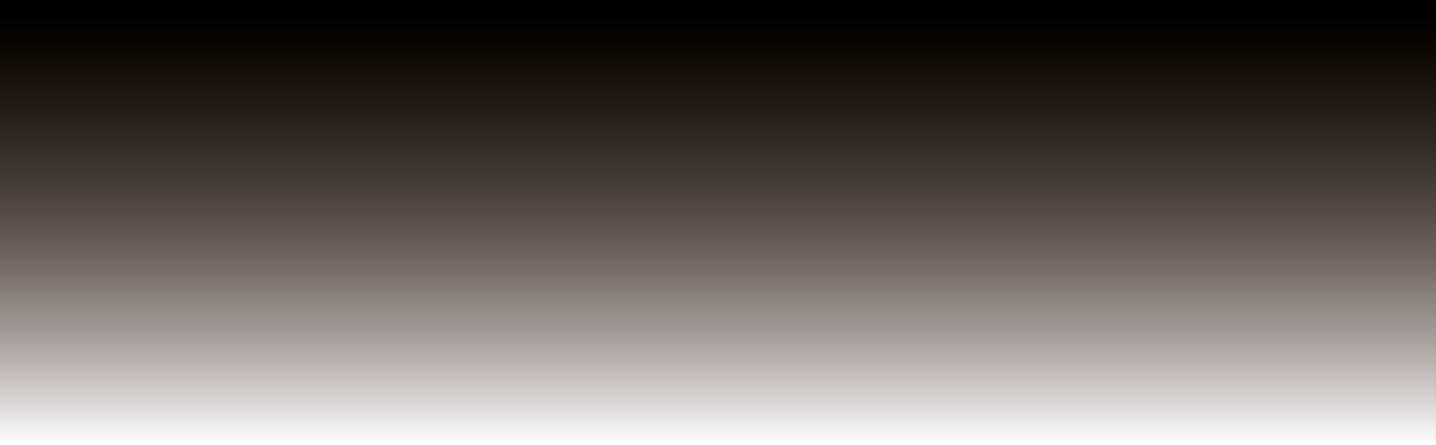 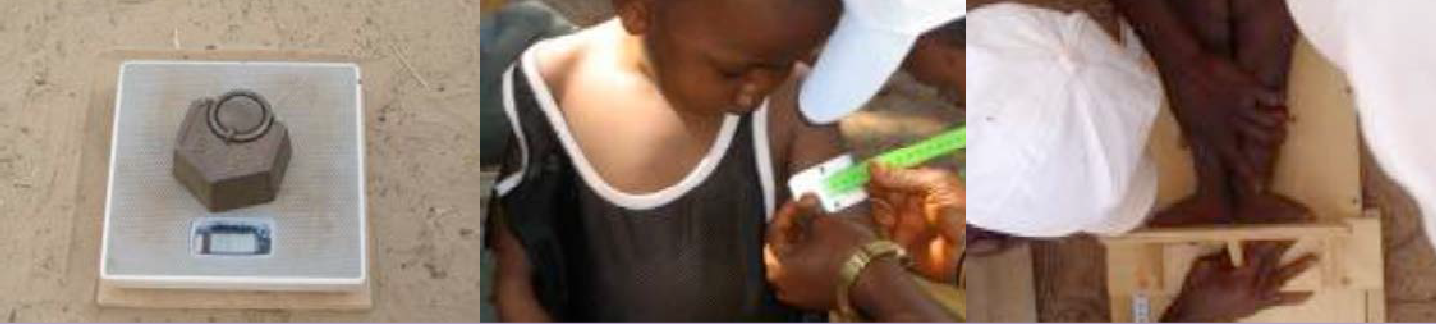 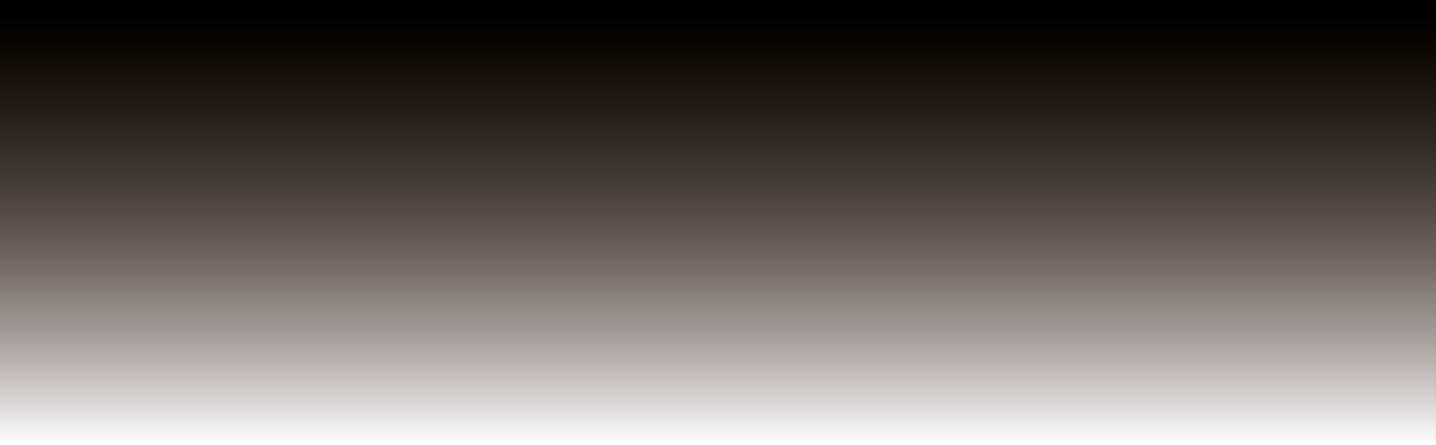 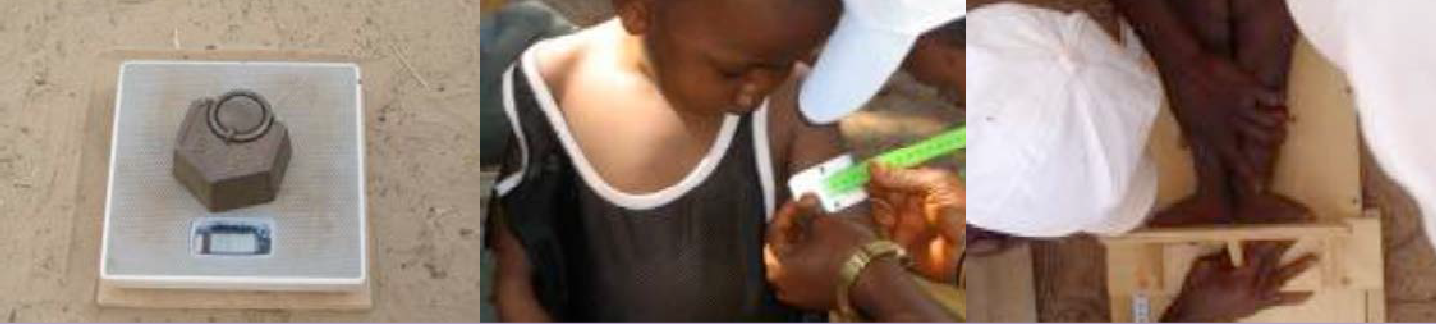 MODULE 2:ANTHROPOMETRY AND HEALTHA PRACTICAL STEP-BY-STEP GUIDEVERSION 3 (2018)MODULE 2:ANTHROPOMETRY AND HEALTHA PRACTICAL STEP-BY-STEP GUIDEVERSION 3 (2018)Table of ContentsKEY MESSAGES...................................................................................................................................4DEFINITION OF SOME KEY TERMS.......................................................................................................5OBJECTIVES AND TARGET GROUPS.....................................................................................................7DATA COLLECTION....................................................................................................................................................10MEASUREMENT METHODS...............................................................................................................................................10MATERIAL NEEDED............................................................................................................................................................13CASE DEFINITIONS AND CALCULATIONS...........................................................................................................................15ETHICAL CONSIDERATIONS...............................................................................................................................................18STANDARD PROCEDURE AND QUALITY ASSURANCE.........................................................................................................19TRAINING.................................................................................................................................................................20COMMON ERRORS AND CHALLENGES IN TRAINING AND DATA COLLECTION..............................................21QUESTIONNAIRE AND INSTRUCTIONS..............................................................................................24SETTING-UP ENA FOR SMART SOFTWARE FOR SENS.........................................................................34DATA REVIEW...........................................................................................................................................................35DAILY QUESTIONNAIRE CHECK AND OVERSEEING INTERVIEWS........................................................................................35DATABASE CHECK...............................................................................................................................................................35SMART PLAUSIBILITY CHECK ON ANTHROPOMETRIC DATA........................................................................................................38DAILY SMART PLAUSIBILITY CHECK....................................................................................................................................39END OF SURVEY SMART PLAUSIBILITY CHECK...................................................................................................................40PRESENTATION OF RESULTS.......................................................................................................................................41RESULT TABLES AND FIGURES...................................................................................................................................42DATA ANALYSIS.....................................................................................................................................................................63ANALYSIS PROCEDURES.....................................................................................................................................................63COMMON ERRORS AND CHALLENGES IN DATA ANALYSIS..........................................................65USE OF RESULTS....................................................................................................................................................................66CLASSIFICATION OF PUBLIC HEALTH PROBLEM AND TARGETS..........................................................................................................................................66RECOMMENDATIONS........................................................................................................................................................68SMART INITIATIVE DOCUMENTATION REFERENCES..........................................................................................69SMART SURVEY PLANNING TOOLS...........................................................................................................................69SMART METHODOLOGY RESOURCES.......................................................................................................................72ANNEX 1- EVENTS CALENDAR............................................................................................................................................74ANNEX 2- ORDERING INFORMATION.................................................................................................................................76ANNEX 3- SENS CHILDREN 6-59 QUESTIONNAIRE..............................................................................................................77ANNEX 4- WOMAN SENS QUESTIONNAIRE.......................................................................................................................82ANNEX 5- REFERRAL FORM................................................................................................................................................85ANNEX 6- ANTHROPOMETRY QUALITY ASSURANCE LOGSHEET.......................................................................................86ANNEX 7- PICTURES OF ANTHROPOMETRIC MEASUREMENTS..........................................................................................88ANNEX 8- PLAUSIBILITY CHECKS ON ANTHROPOMETRIC DATA.............................................................................................................90ANNEX 9- EPI INFO ANALYSIS........................................................................................................................................................102ANNEX 10- WAST (WASTING AND STUNTING) ANALYSIS.........................................................................................................................129Key messagesData on the prevalence of acute malnutrition (based on weight-for-height and / or oedema) and stunting (based on height-for-age) among children aged 6-59 months is essential to collect in refugee settings for monitoring purposes. When justified, other age groups are sometimes also included.Data on the coverage of measles vaccination, the coverage of vitamin A supplementation in the last six months and the two-week period prevalence of diarrhoea in young children is essential to collect in refugee settings for monitoring purposes.Data on the enrolment in nutrition programmes (targeted supplementary (TSFP), therapeutic (OTP/SC) and/or blanket (BSFP) where they exist) are recommended to be collected in SENS surveys conducted in refugee contexts.When justified, additional objectives on the coverage of deworming in the last six months and use of oral rehydration salts (ORS) and zinc during diarrhoea episodes in young children, and on the prevalence of MUAC malnutrition in women (non-pregnant, non-lactating and/or pregnant and lactating) can be collected.A standard questionnaire should be used for the collection of the SENS indicators.Providing good quality training to survey teams, supervising them well and checking the quality of the data they are collecting on a daily basis will help ensure that data are reliable.Standard methods have been developed for collecting, analysing and presenting anthropometric data in reports (refer to SMART initiative documentation) Standardising this process helps to maintain the quality, reliability and usability of SENS survey data.The prevalence of stunting (height-for-age) and underweight (weight-for-age) should be presented as part of the survey report but should be interpreted with caution where reliable age data is not available (as is the case in many refugee situations).There are standard ways of reporting anthropometric, measles vaccination, vitamin A supplementation, diarrhoea, nutrition programme enrolment and deworming results that should be followed in all SENS survey reports produced in refugee contexts.Definition of some key termsAcute malnutrition: acute malnutrition is a form of undernutrition. It is caused by a decrease in food consumption and / or illness resulting in bilateral pitting oedema or sudden weight loss. It is defined by the presence of bilateral pitting oedema or wasting (low MUAC or low weight-for-height z-score).Anthropometry: anthropometry is the study and technique of human body measurement. It is used to measure and monitor the nutritional status of an individual or population group.Bilateral Pitting Oedema: bilateral pitting oedema, also known as nutritional oedema, kwashiorkor or oedematous malnutrition, is a sign of severe acute malnutrition (SAM). It is defined by bilateral pitting oedema of the feet and verified when thumb pressure applied on top of both feet for three seconds leaves a pit (indentation) in both feet after the thumb is lifted. It is an abnormal infiltration and excess accumulation of serous fluid in connective tissue or in a serous cavity.Blanket Supplementary Feeding (BSFP): it is a type of selective feeding programme. The primary objective of BSFPs is to prevent deterioration and to protect nutritional status and related morbidity and mortality in members of at risk groups (for example children 6-23 months, 6-35 months, 6-59 months, pregnant and lactating women). Various products can be used including fortified blended foods (e.g. SuperCereal Plus), ready-to-use supplementary food (RUSF) or special nutritional products (e.g. Small or medium quantity lipid- based nutrient supplement).Community Management of Acute Malnutrition (CMAM): CMAM includes community outreach for community involvement and early detection and referral of cases of acute malnutrition, and follow up of problem cases in their homes, management of severe acute malnutrition (SAM) in outpatient care for children 6-59 months with SAM without medical complications (component referred to often as Outpatient Therapeutic Programme (OTP)), the management of SAM in inpatient care for children 6-59 months with SAM and medical complications (with no appetite) and children under 6 months with acute malnutrition (component referred to often as Stabilisation Centre (SC)), and the management of moderate acute malnutrition (MAM) for children 6-59 months (component referred to often as Targeted Supplementary Feeding Programme (TSFP)). CMAM is also known as Integrated Management of Acute Malnutrition (IMAM).Diarrhoea: diarrhoea is defined as having 3 or more loose or watery stools per day. The loss of fluids through diarrhoea can cause dehydration and electrolyte imbalance.Global Acute Malnutrition (GAM): GAM is a population-level indicator referring to overall acute malnutrition defined by the presence of bilateral pitting oedema and / or wasting defined by weight-for-height z-score (WHZ) below two standard deviations of the median reference population. GAM is divided into moderate and severe acute malnutrition (GAM=MAM + SAM).Helminths: a group of parasites commonly referred to as worms. The group includes the trematodes (flukes), cestodes (tapeworms) and nematodes (roundworms). The helminth species that is covered in this SENS manual are soil-transmitted helminths (nematodes). Four species of nematodes are collectively referred to as ‘soil-transmitted helminths’: the roundworm, Ascaris lumbricoides; the whipworm, Trichuris trichiura; and the hookworms Necator americanus and Ancylostoma duodenale.Kwashiorkor: a form of severe undernutrition referred to alternatively as oedematous malnutrition. Symptoms may include oedema; thin, sparse or discoloured hair; and skin with discoloured patches that may crack and peel. See Bilateral Pitting Oedema.Measles: an acute, contagious viral disease, usually occurring in childhood and characterised by eruption of red spots on the skin, fever and catarrhal symptoms.Reference Population: the WHO Growth Standards (2006) reference values are based on large surveys of healthy children, whose measurements represent an international reference for deriving an individual’s anthropometric status.Severe Acute Malnutrition (SAM): SAM is defined by the presence of bilateral pitting oedema or severe wasting (MUAC < 115 mm or a WHZ < -3 z-score). A child with SAM is highly vulnerable and has a high mortality risk. SAM can also be used as a population-based indicator defined by the presence of bilateral pitting oedema or severe wasting (WHZ < -3 z-score).Stunting (chronic malnutrition): stunting, or chronic malnutrition, is a form of undernutrition. It is defined by a height-for-age z-score (HAZ) below two standard deviations of the median reference population. Stunting is a result of prolonged or repeated episodes of undernutrition often starting before birth. This type of.undernutrition is best addressed through preventive maternal health programmes aimed at pregnant women, infants, and children under age 2. Programme responses to stunting require longer-term planning and policy development.Supplementary feeding: also known as ‘targeted supplementary feeding’ or TSFP, it involves the provision of an additional food ration for moderately malnourished children (or adults).Therapeutic feeding: provision of medical and dietary treatment to children with SAM, which includes Outpatient Therapeutic Programme (OTP) and Stabilisation Centre (SC).Vitamin A: a fat-soluble vitamin important for normal vision, tissue growth, and healthy skin. It is found in fish-liver oils, milk, green leafy vegetables, and red, orange, and yellow vegetables and fruits. A deficiency of vitamin A in humans causes poor vision at night and damage to the skin and mucous membranes.Wasting: wasting is a form of acute malnutrition. It is defined by MUAC < 125 mm or a WHZ < -2 z-score.Z-score: a score that indicates how far a measurement is from the median – also known as standard deviation (SD) score. The reference lines on the growth charts (labelled 1, 2, 3, -1, -2, -3) are called z-score lines; they indicate how far points are above or below the median (z-score 0).Objectives and target groupsThe standard target group to routinely include in an anthropometric assessment in refugee contexts is children aged 6-59 months. When justified, other age groups are sometimes also included.Children aged 9-59 months will be assessed for measles vaccination (or other context-specific target group e.g. 9-23 months).Children aged 6-59 months will be assessed for vitamin A supplementation in the last six months, diarrhoea in the last two weeks and current enrolment into the targeted supplementary and therapeutic (OTP/SC) nutrition programmes.If there is a BSFP in place, BSFP coverage should be assessed in the context-specific target age group (i.e. 6-23 months, 6-35 months or 6-59 months, pregnant women and/or lactating women with an infant under 6 months).Optional SENS indicators, where applicable:If the use of ORS and/or zinc tablets or syrup during diarrhoea episodes is assessed (optional SENS indicators), ensure to use the local terms known for the various products found at health centres or local pharmacies, especially for the zinc supplements that can easily be confused with certain other medications.If deworming coverage in the last six months is measured (optional SENS indicator), ensure to include children in the context-specific target age group (e.g. 12-59 months, 24-59 months). The dosage of the deworming tablet (i.e. mebendazole and albendazole) is usually different for 1-2 years old and above 2 years old children.If MUAC is measured in women (optional SENS indicator), include women aged 15-49 years and ensure to adjust the cut-off values and categories to the context. Ensure to measure MUAC according to the physiological status of the women that make sense for the context and the programmes planned or in place, i.e. non-pregnant, non-lactating women and/or pregnant and lactating women.Objectives should be worded as follows in the survey protocol and report:Primary objectives:1. To measure the prevalence of acute malnutrition in children aged 6-59 months.2. To measure the prevalence of stunting in children aged 6-59 months.3. To determine the coverage of measles vaccination among children aged 9-59 months (or context- specific target group e.g. 9-23 months).4. To determine the coverage of vitamin A supplementation in the last six months among children aged 6-59 months.5. To determine the two-week period prevalence of diarrhoea among children aged 6-59 months.Secondary objectives:1. To determine the enrolment into the targeted supplementary (TSFP) and therapeutic (OTP/SC) nutrition programmes for children aged 6-59 months.2. To determine the coverage of the blanket supplementary feeding programme (BSFP) for children aged 6-23/6-35/6-59 months. (SENS recommendation: include this indicator in all contexts where a BSFP is in place for young children).3. To determine the coverage of deworming (soil-transmitted helminth control) with mebendazole or albendazole in the last six months among young children (include context specific target age group, 12-59m/24-59m). (SENS recommendation: include this indicator only if a deworming campaign was done in the last six months in pre-school children at the same time as a vaccination campaign and/ or a vitamin A campaign using drugs for intestinal worms, namely mebendazole or albendazole, and if results are needed for programme monitoring purposes).4. To determine the coverage of the blanket supplementary feeding programme (BSFP) for pregnant women and lactating women with an infant less than 6 months aged 15-49 years. (SENS recommendation: include this indicator in all contexts where a BSFP is in place for pregnant and lactating women with an infant less than 6 months).Optional objectives:1. To determine the use of ORS and/or zinc tablets or syrup during diarrhoea episodes in children aged 6-59 months. (SENS recommendation: include these indicators especially in areas where diarrhoea is common and there is a need to know the practices during diarrhoea episodes).2. To determine the prevalence of MUAC malnutrition in women of reproductive age 15-49 years (include if all, pregnant and/or lactating women are measured). (SENS recommendation: include this indicator only if results are needed for a baseline assessment or for programme monitoring purposes. MUAC in women is usually needed in contexts where there is a BSFP in place for women; usually such programmes are for pregnant and lactating women with an infant less than 6 months).3. To determine the time of arrival of the children in the camp /asylum country (SENS recommendations: only include this indicator if the survey is being carried out in settings with recent/new influxes of refugees and there is a suspicion of different nutritional status among these new refugees. UNHCR HQ./ Regional Offices should be contacted to determine if this optional indicator should be included or not and for assistance in analysing this data).Things to note:There will be targeted supplementary (TSFP) and therapeutic (OTP/SC) nutrition programmes in most refugee settings to treat acutely malnourished children. A SENS survey is a good opportunity to ask about enrolment of the surveyed children into the nutrition programmes running in the area for the treatment of acute malnutrition. This will only provide a rough estimation of the coverage of such programmes but may point out to some major problems that can be addressed following the survey. However coverage surveys as opposed to SENS surveys are the best way to determine the coverage of these types of nutrition programmes due to the small sample size of acutely malnourished children found during nutrition surveys. This is why this objective should always be worded as a secondary objective.The systematic inclusion of infants aged 0-5 months in SENS survey is not currently recommended by UNHCR for the following main reasons: (1) The accurate weight measurement of infants 0-5 months requires an infant scale with a higher precision (+/-10g) than those most commonly used during nutrition surveys (+/- 100g); (2) If a meaningful, precise estimate of infant malnutrition is needed for programmatic purposes, sample size requirements can be difficult to meet; (3) Interpretation of malnutrition results among children aged 6-59 months and 0-59 months are often wrongly used interchangeably and compared; and (4) Reporting malnutrition results among children aged 6-59 months is currently the norm in refugee settings and emergencies. However, in certain circumstances, where there may be particular concerns over the nutritional status of infants 0-5 months old, these infants may also be included in the anthropometric assessment if proper scales are used, specialised training is provided for measuring infants’ length (e.g. a cloth needs to be used below the knees of infants during length measurement) and sample size requirements are met. MUAC in infants 0-5 months is increasingly being measured and may be a more feasible option to include in a SENS survey.Data collectionMeasurement methodsSex: gender is recorded as male or female.Birth date or age in months: the exact date of birth (day, month, year) is recorded from either an EPI card, child health card or birth notification if available. Note that the ‘UNHCR Manifest’ should never be used for recording the age of a child. If no reliable proof of age is available, age is estimated in months using a local events calendar or by comparing the selected child with a sibling or the child of a neighbour whose ages are known, and is recorded in months on the questionnaire. If the child’s age can absolutely not be determined by using a local events calendar or by probing, the child’s height can be used for inclusion; the child must measure between 67 cm and 110 cm (note that no stunting and underweight data will be calculated for these children recruited on the basis of height only and with no age data). In the final report, the proportion of children with age documentation should be recorded. For an example of a local events calendar to use and adapt to the refugee setting being surveyed, see Annex 1 or see SENS Anthropometry and Health Module tool: [Tool 1-Local Events Calendar].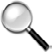 FIGURE 1 FLOW CHART FOR COLLECTING AGE DATA DURING A SURVEY.Weight: children are weighed without clothes using an electronic scale. Measurements are taken to the closest 100 grams. The use of the electronic scale is highly recommended as opposed to the use of the Salter scale to increase quality of weight data. Leaving very light underwear on is acceptable if it is not possible to remove all clothing.Weighing with clothes: There may be contexts where removal of clothes is not acceptable at all. If the clothes worn are fairly standard, e.g. a simple pair of trousers with a shirt, then a sample of the common items can be weighed, and that weight subtracted from the weight of each child wearing similar clothes. There is an optional variable that can be added to the SENS questionnaire to assess whether children were measured with or without clothes. This optional variable should only be added in contexts where the majority of the survey population refuses to remove clothes from children during weighing.For more details on how to adjust for weight of clothes, refer to SENS Anthropometry and Health tool: [Tool 2- Setting-up ENA Software for SENS] (note that ENA for SMART software can do this subtraction automatically).Height/Length: children’s height or length is taken to the closest millimetre using a wooden height board. Whether the child is measured lying down or standing up is recorded on the SENS questionnaire (as is recommended by the SMART Initiative). It is preferable to use boards with two tape measures attached, one on each side, marked out in 0.1cm increments. The board should be easily set upright to measure height with the head piece of the length board becoming the base when the board is set upright. Age or height can be used to decide on whether a child should be measured lying down (length) or standing up (height). It must be ensured that all teams in the same survey use the same criteria and that the same criterion is used from year to year in the same refugee settings. Below are the recommendations to follow:In a context where official age documentation is available for most children, age should be used to decide how to measure a child. Children less than 24 months should be measured lying down while those 24 months or older should be measured standing up.In a context where age of children is mainly estimated from a local events calendar or by recall, height should be used to find out how to measure a child. Children less than 87cm are measured lying down, while those greater than or equal to 87cm are measured standing up. A screening stick labelled at 87cm may be used for helping to decide on the measurement method.Oedema: bilateral oedema, also known as nutritional oedema, is assessed by applying gentle thumb pressure onto the tops of both feet of the child for a period of three seconds and thereafter observing for the presence or absence of an indent. All oedema cases reported by the survey teams should be verified by the survey manager and need immediate referral (see Ethical Considerations section below).MUAC (children): MUAC is measured at the mid-point of the left upper arm between the elbow and the shoulder and taken to the closest millimetre or centimetre using a standard tape.Child enrolment in targeted supplementary (TSFP), therapeutic (OTP/SC) or blanket feeding (BSFP) programmes: if there are nutrition programmes in place for acutely malnourished children, enrolment of children should be assessed for the targeted supplementary (TSFP) and therapeutic feeding programmes (OTP/SC) running in the survey area. If there is a blanket supplementary feeding programme (BSFP), coverage of children should be assessed.Measles vaccination: measles vaccination is assessed by checking for the measles vaccine on the Expanded Programme on Immunization (EPI) card if available or by asking the caregiver to recall if no EPI card is available. The location on the body where measles vaccination is usually given in the refugee context or in the place of origin of the refugees should be investigated. This may help the caregiver to recall which vaccine the child has received. In paper-based surveys, measles vaccination is assessed for all children aged 6-59 months to make data collection easier, however analysis is only done on the target age group (9-59 months or other context-specific target group).Vitamin A supplementation in the last 6 months: whether the child received a high-dose vitamin A capsule over the past six months is recorded from the EPI card or health card if available or by asking the caregiver to recall if no card is available. A vitamin A capsule should be shown to the caregiver when asked to recall.Diarrhoea in last 2 weeks: caregivers are asked if their child had suffered from diarrhoea in the past two weeks.Optional indicators:ORS and/or zinc tablets or syrup during diarrhoea episodes: if the child is reported to have had a diarrhoea episode over the last two weeks, caregivers are asked if their child received an ORS sachet and/or a zinc tablet or syrup during the episode. An ORS sachet and a zinc tablet or syrup should be shown to the caregiver when asked to recall.Deworming: caregivers are asked if their child received a deworming tablet / an anthelminthic medicine in the past six months for intestinal worms. In refugee camp settings, tablets such as mebendazole or albendazole are usually given to all eligible children (target age group varies depending on context; deworming tablets should not be given to children below 12 months) during vitamin A and/or vaccination campaigns. A tablet should be shown to the caregiver when asked to recall.MUAC (women): please refer to the method described above for children. The same method is used in women however a different MUAC tape is used.Women coverage in Blanket Supplementary Feeding Programmes (BSFP): if there is a blanket supplementary feeding programme, coverage of women (often pregnant women and lactating women with an infant less than 6 months aged 15-49 years) should be assessed.Material neededA supplies planning tool is provided to help in calculating the amount of equipment and supplies needed and to estimate the overall cost. See SENS Pre-Module tool: [Tool 10- Supplies Planning Tool].A list of international suppliers is provided in Annex 2.The Anthropometry and Health SENS questionnaire for children 6-59 months is shown in Annex 3 or for women in Annex 4. See SENS Pre-Module tools: [Tool 11- Full SENS questionnaire] and [Tool 12- Full SENS Questionnaire with Instructions].Things to note:During data collection in MDC surveys, the anthropometric and haemoglobin measurements in children aged 6-59 months and women should be recorded in the SENS Pre-module SENS tool: [Tool 14- Participants and measures control sheet]. This allows surveyors to avoid registration mistakes and/or missing data. This tool also allows survey manager and/or supervisors to verify the recorded data within each questionnaire and possibly correct or complete missing and/or aberrant data.Anthropometric measurements (children and women)Wooden height board;Weighing scale: Electronic scale (Uniscale). If not available, Salter scale (25kg) with hanging pants and cord can be used;A wooden board slightly larger than the electronic scale to stabilise it on the ground;Weighing scale carry bag;A stick to screen children’s height (labelled at 67, 87 and 110cm);Children MUAC tape (adult tape if women are also measured);Technical forms for MDC surveys. Paper questionnaires for paper-based surveys (always carry extra copies);Weight/Height reference table (WHO Growth Standards 2006);Referral forms for moderately and severely acutely malnourished children found during the survey who are not already enrolled into a nutrition programme.AgeOfficial age documentation collected from the caregivers;Local events calendar prepared prior to the survey start.Measles vaccinationQuestionnaire.Vitamin A supplementationVitamin A capsule to show to the caregiver to help them recall accurately;Questionnaire.DiarrhoeaORS sachet used in setting to show to the caregiver to help them recall accurately (optional);Zinc tablet or syrup used in setting to show to the caregiver to help them recall accurately (optional);Questionnaire.Deworming (if applicable)A deworming tablet (i.e. mebendazole and/or albendazole) to show to the caregiver to help them recall accurately;Questionnaire.Time of arrival (optional & only if applicable)Questionnaire.Case definitions and calculationsAcute malnutritionWeight-for-Height (WHZ) is the nutritional index that reflects short term growth failure (acute malnutrition, e.g. wasting) and is defined by a child’s weight (kg) and height or length (cm) in relation to a standard or reference population of the same height. Acute malnutrition is defined using WHZ index values or the presence of oedema. The WHZ indices are expressed in z-scores according to the 2006 WHO Growth Standards. Acute malnutrition is classified as severe or moderate based on the cut-offs shown below. It is also used in the classification of global acute, moderate acute and severe acute malnutrition (GAM, MAM, SAM).TABLE 1 DEFINITIONS OF ACUTE MALNUTRITION USING WEIGHT-FOR-HEIGHT AND/OR OEDEMA IN CHILDREN 6-59 MONTHSMid Upper Arm Circumference (MUAC) in children is considered to be an effective predictor of the risk of death when below 115mm in children aged 6-59 months (or >67cm in height). Low MUAC is also a widely used criterion for admitting children to nutrition treatment programmes. However, the weight-for-height index remains the most common index to quantify prevalence of wasting in surveys amongst refugees and other emergency affected populations.MUAC and weight-for-height measurements do not necessarily identify the same children as being malnourished. Because children can be admitted to nutrition treatment programmes using either low weight- for-height or low MUAC, it is important to include both indicators in SENS surveys. This will allow the accurate estimation of the number of children who are eligible for admission to nutrition programmes. MUAC should be classified according to the following cut-offs:TABLE 2 MUAC MALNUTRITION CUT-OFFS IN CHILDREN 6-59 MONTHSMUAC in women: Low MUAC is considered to be a predictor of nutrition status in women. There are however no international guidelines on the MUAC cut-offs to use in women. MUAC cut-offs and categories to use in women are to be adapted to each context. MUAC can be used for all women whether they are pregnant, lactating or not. The choice of which women to include for MUAC measurements in a SENS survey dependslargely on the information required, e.g. for a baseline assessment or for programme monitoring purposes. MUAC in women is usually needed in contexts where there is a BSFP in place for women; usually such programmes are for pregnant and lactating women.See SENS Pre-Module tool for examples of MUAC cut-offs that can be used in women: [Tool 4- List of SENS indicators].StuntingHeight-for-Age (HAZ) is the nutrition index that reflects longer term growth failure (stunting) and is defined by a child’s height (cm) and age (days or months) in relation to a standard or reference population of the same age. Stunting, also known as chronic malnutrition, is classified as severe or moderate based on the cut-offs shown below. Stunting is defined using height-for-age index values.TABLE 3 DEFINITIONS OF STUNTING USING HEIGHT-FOR-AGE IN CHILDREN 6-59 MONTHSUnderweightWeight-for-Age (WAZ) is the nutrition index that reflects a combination of both chronic and acute growth failure. It is termed underweight and defined as a child’s weight (kg) and age (days or months) in relation to a standard or reference population of the same age. Underweight is classified as severe or moderate based on the following cut-offs. Underweight is defined using the weight-for-age index values.TABLE 4 DEFINITIONS OF UNDERWEIGHT USING WEIGHT-FOR-AGE IN CHILDREN 6-59 MONTHSOverweightOverweight and obesity are among the main risk factors for metabolic diseases in the population such as diabetes, hypertension, cardiovascular diseases and cancer. Overweight in children aged 6-59 months can be measured using WHZ indices and can be classified based on the cut-offs shown below.TABLE 5 DEFINITIONS OF OVERWEIGHT USING WEIGHT-FOR-HEIGHT IN CHILDREN 6-59 MONTHSDiarrhoeaDiarrhoea is defined as three or more loose or watery stools in a 24-hour period.Child enrolment in supplementary (TSFP) and therapeutic (OTP/SC) nutrition programmeNutrition programme enrolment is estimated in a SENS survey using the direct method as follows (reference: Emergency Nutrition Assessment: Guidelines for field workers. Save the Children. 2004):Enrolment into TSFP programme (%) =100 xNo. of surveyed children with MAM according to TSFP criteria who reported being registered in TSFPNo. of surveyed children with MAM according to TSFP admission criteriaEnrolment into TFP (OTP/SC) programme (%) =100 xNo. of surveyed children with SAM according to TFP (OTP/SC) criteria who reported being registered in TFP No. of surveyed children with SAM according to TFP (OTP/SC) admission criteriaChild enrolment in blanket supplementary feeding programmeEnrolment into BSFP (%) =100 xNo. of surveyed children in the eligible age range who reported being registered in BSFP No. of surveyed children in the eligible age rangeWoman enrolment in blanket supplementary feeding programmeEnrolment into BSFP (%) =100 xNo. of surveyed women in the eligible category (e.g. PLW) who reported being registered in BSFP No. of surveyed women in the eligible category (e.g. PLW)Ethical considerationsReferral process for malnourished children should be done as follows:If not already enrolled in a nutrition treatment programme, children found to be moderately or severely acutely malnourished should be referred for treatment according to the local treatment standards (if treatment facilities are available).If referring patients, the agreement of the health facilities or nutrition centres should be obtained before the survey starts; andThe caregivers of malnourished children should be given a paper referral slip to take with them to the health facility or nutrition centre and a replicate of the referral slip should be given to the facility or nutrient centre for follow-up (SAM cases need urgent follow-up). See Annex 5 or SENS Anthropometry and Health tool: [Tool 3- Referral form] for a referral slip to use during the survey.If a child is reported to be enrolled in a treatment facility / programme, the programme type should be verified with the card or bracelet and noted on the questionnaire.Referral process for malnourished women should be done using the local admission criteria and available services.Things to watch out for:When referring children, use the local admission criteria (see the national protocol for the treatment of acute malnutrition), i.e. are WHO Growth Standards 2006 z-scores used for admission? Is MUAC used for admission?When referring children with MAM, ensure to refer them to a service where they can be registered for the targeted supplementary feeding programme (TSFP) and make sure to specify the time when the TSFP is running (teams should have the schedule of TSFP days).Standard procedure and quality assuranceRefer to the SMART Standardised Training Package for the best-practice recommendation on collecting anthropometric data (see SMART references section).Things to note:Always measure the weight before the height as children often get agitated with height measurements.If there is more than one eligible child in the household, measure the less ‘difficult’ child first.Explain the procedure to the mother or caregiver and ask for authorisation to undress the child.It is highly recommended to use the electronic scales as this will provide better results. To avoid the scales wobbling when placed on uneven ground, they should be stood on a flat wooden board.Measuring equipment should be tested every day during the survey and the results recorded on a form. For an example of a form to use for this purpose see Annex 6 or see SENS Anthropometry and Health tool: [Tool 4- Anthropometry Quality Assurance Log sheet] Faulty equipment must be immediately replaced. The following should be checked on a daily basis:Test each scale with a standard weight of at least 5kg.Test each height board with a stick that is cut at 110.0cm and check the quality of the measuring tape glued onto the board.Test the MUAC tapes with a plastic pipe with a circumference of about 15-20cm and check the quality of the MUAC tape. You might need to replace the MUAC tapes several times during a survey as they get ruined easily.TrainingRefer to the SMART Standardised Training Package for recommendations on training surveyors in anthropometric measurements (see SMART references section).Refer to Annex 7 for illustrations depicting the standard procedures for anthropometric measurements that can be used while training.The training on anthropometric measurements will last at least two full days with a day on theory and practice, and a day on the standardisation exercise.Things to watch out for:Table 6 describes the most common errors experienced by survey managers that should be considered and avoided.Table 7 describes the most common errors experienced by survey teams in data collection. These should be emphasized during the training and the survey manager should focus on these when assessing the teams’ performance during supervision throughout the survey.Common errors and challenges in training and data collectionTABLE 6 COMMON ERRORS EXPERIENCED BY SURVEY MANAGERSTABLE 7 COMMON ERRORS EXPERIENCED IN DATA COLLECTIONQuestionnaire and instructionsThe Anthropometry and Health SENS questionnaire for children 6-59 months is shown in Annex 3 or for women in Annex 4. See SENS Pre-Module tools: [Tool 11- Full SENS questionnaire] and [Tool 12- Full SENS Questionnaire with Instructions].The tables 8-12 below provide instructions on the questionnaire for adaptation to the local context, explain the rationale of each question and highlight special instructions to be given to the surveyors.TABLE 8 ANTHROPOMETRY AND HEALTH MODULE: EXPLANATION OF QUESTIONS FOR SECTION CHILD1TABLE 9 ANTHROPOMETRY AND HEALTH MODULE: EXPLANATION OF QUESTIONS FOR SECTION CHILD2 (OPTIONAL/IF APPLICABLE)TABLE 10 ANTHROPOMETRY AND HEALTH MODULE: EXPLANATION OF QUESTIONS FOR SECTION CHILD3TABLE 11 ANTHROPOMETRY AND HEALTH MODULE: EXPLANATION OF QUESTIONS FOR SECTION WM1TABLE 12 ANTHROPOMETRY AND HEALTH MODULE: EXPLANATION OF QUESTIONS FOR SECTION WM2Setting-up ENA for smart software for SENSBrief guidance on setting up the ENA for SMART software for SENS surveys is provided in the SENS Anthropometry and Health tool: [Tool 2- Setting up ENA for SMART software for SENS]. Guidance on the following topics is provided:Background on ENA for SMART software;Formatting dates;Data entry screen overview and detailed instructions on setting-up the screen for SENS surveys;Option screen overview and detailed instructions on setting-up the screen for SENS surveys;Analysis of the ENROL variable (for determining the enrolment into the targeted supplementary (TSFP) and therapeutic (OTP/SC) nutrition programmes for children aged 6-59 months);Background on the various types of flags.Free guidance on the use of ENA for SMART software can be found in the SMART initiative documentation (see SMART references section).Data reviewRefer to SENS Pre-module Tool: [Tool 15- Standard Operating Procedure (SOP) for SENS data management] for guidance on how to conduct these checks.Daily questionnaire check and overseeing interviews- for consistency, completeness and missing dataThe survey manager and supervisors will not have the chance to observe every interview conducted but they are responsible for reviewing every questionnaire for errors. Reviewing questionnaires should be done in the field, if possible, so that any problem can be resolved immediately and if not then at the end of each day.While in the field or at the end of each field work day, look at the filled forms on the smartphones (or the questionnaires if a paper-based survey was conducted) from each team and follow the procedure described below:Check that consent was given for the interview (variable: CHCONST, WMCONST). If consent was not given, ask the surveyors if they know the reasons. If there are many refusals, understanding why will help clarify any misunderstandings, concerns or misconceptions with the community being surveyed.Check for missing data and ‘don’t know’ answers (these should always be minimal). If there are missing values, the survey teams should be told the next day to be more careful and not miss any question. If there is a significant number of ‘don’t know’ answers for certain teams, the survey manager or supervisor(s) should accompany the teams the next day to the field to check on the way they conduct the interviews.Check that referral was done appropriately in case acute malnutrition was detected (check data collection control sheet for that information and variables REFMAM/REFSAM and WMREFMAL).Database checkBrief guidance on the data review process is provided in Annex 9 using Epi Info 7 and in the SENS Pre- module Tool: [Tool 15- Standard Operating Procedure (SOP) for SENS data management].Free guidance on the use of Epi Info for Windows and training material on Epi Info can be found at the following site: http://www.cdc.gov/EpiInfoChecking for missing dataFor each missing data relating to the basic anthropometric indicators (i.e. sex, age, weight, height, oedema, MUAC), find out the corresponding child and woman, and check the values manually entered in the participants and measures control sheet (for paper-based surveys, check with the originalquestionnaire). If it was a data entry error into the smartphones (or on the paper questionnaire), correct it.SexScreen for missing sex values to identify data entry oversights (variable name: SEX).If sex is missing (even after checking the participants and measures control sheet, assess whether or not the child can be found the next day to determine the sex. If not, then the child cannot be included in the anthropometric analysis because the reference population information on height and weight is sex specific and no nutritional indices can be derived. The child can still be included in the analysis for oedema (because any child with oedema is severely malnourished) and in the other analyses not requiring sex (e.g. MUAC, measles vaccination, vitamin A supplementation, diarrhoea, deworming).AgeScreen for missing age values (variable name: MONTHS) and determine if this was a data entry oversight or if the child was recruited on the basis of height (see Figure 1 for the decision tree on how to collect age data). You should ask the survey team to explain why age is missing.If age is missing (even after checking the participants and measures control sheet), assess whether or not the child can be found the next day to determine the age. If not, then the child cannot be included in the assessment of stunting (height-for-age), underweight (weight-for-age), measles vaccination or deworming coverage. However, the child can still be included in the analysis for wasting (weight-for-height), oedema and other indicators not requiring age (e.g. MUAC, vitamin A supplementation, diarrhoea). You will need to ensure the child is eligible to be in the survey based on the height / length (i.e. in the required height range of 67-110cm).WeightScreen for missing weight values to identify data entry oversights (variable name: WEIGHT).If weight is missing (even after checking the participants and measures control sheet), assess whether or not the child can be found the next day to determine the weight. If not, then the child cannot be included in the assessment of wasting (weight-for-height) or underweight (weight-for-age). However, the child can still be included in the analysis for oedema, stunting (height-for-age) and other indicators (e.g. MUAC, measles vaccination, vitamin A supplementation, diarrhoea, deworming) because these do not require weight.HeightScreen for missing height values to identify data entry oversights (variable name: HEIGHT).If height is missing (even after checking the participants and measures control sheet), assess whether or not the child can be found the next day to determine the height. If not, then the child cannot be included in the assessment of wasting (weight-for-height) or stunting (height-for-age). However, the child can still be included in the analysis for oedema, underweight (weight-for-age) and other indicators (e.g. MUAC, measles vaccination, vitamin A supplementation, diarrhoea, deworming) because these do not require height.OedemaScreen for missing oedema values to identify data entry oversights (variable name: EDEMA).If oedema is missing (even after checking the [insert name of MDC tool/form]), assess whether or not the child can be found the next day to determine if oedema is present or absent. If this is not possible, then the child cannot be included in the assessment of oedema. However, the child can still be included in the other anthropometric analysis and other indicators (e.g. MUAC, measles vaccination, vitamin A supplementation, diarrhoea, deworming) because these do not require oedema.MUAC (children and/or women)Screen for missing MUAC values to identify data entry oversights (children variable name: MUAC; women variable name: WMUAC).If MUAC is missing (even after checking participants and measures control sheet), assess whether or not the child or the woman can be found the next day to measure the MUAC. If not, then the child or the woman cannot be included in the MUAC analysis.Child enrolment in nutrition programmeScreen for missing values to identify data entry oversights (variable names: ENROL, BSFP).If one of the child enrolment in nutrition programme variables is missing, then the child cannot be included in the nutrition programme enrolment analysis.Measles vaccinationScreen for missing measles vaccination values to identify data entry oversights (variable name: MEASLES).If measles vaccination is missing, then the child cannot be included in the measles vaccination analysis.Vitamin A supplementation in last 6 monthsScreen for missing vitamin A supplementation values to identify data entry oversights (variable name: VITA).If vitamin A supplementation is missing, then the child cannot be included in the vitamin A supplementation analysis.Diarrhoea in last 2 weeks, and use of ORS and zincScreen for missing diarrhoea values and use of ORS or zinc values to identify data entry oversights (variable names: DIAR, DIARORS, DIARZINC).If diarrhoea, ORS or zinc values are missing, then the child cannot be included in the diarrhoea-related analysis.Deworming in last 6 monthsScreen for missing deworming values to identify data entry oversights (variable name: DEWORM).If deworming is missing, then the child cannot be included in the deworming analysis.Time of arrivalScreen for missing time of arrival values to identify data entry oversights (variable name: CHARRIVE).If time of arrival is missing, then the child cannot be included in the time of arrival analysis.SMART plausibility check on anthropometric data- for flags/extreme nutritional index values and measurement biasThe plausibility check is one of the key tools in SMART for data review of the anthropometric data. It allows evaluation of the quality of the anthropometric data and identification of specific types of errors, such as digit preference.The plausibility report focuses on the analysis of acute malnutrition / wasting because this is the primary outcome in most nutrition surveys conducted in emergencies.The plausibility check analyses the characteristics of the anthropometric data using various statistical approaches. It uses the results from these various statistical tests to provide an evaluation of the anthropometric data based on different criteria, for each individual survey team and also provides an overall score for the survey.Some sections of the plausibility report need to be looked at regularly and on a daily basis during survey implementation in order to target the teams to supervise and improve the way anthropometric data is being collected. Other sections need to be looked at only after data collection is complete for data review, final analysis and interpretation (see the following sections for guidance on how to use it).All tests done by the plausibility check should be considered in their entirety, taking into account the context and interpretation of the results before decisions on the validity of the data are made. The different tests are meant to draw attention to areas where there may be possible problems but, by themselves, should not be used to accept or reject data. The higher the score, the more problematic the survey may be. A ‘problematic’ score above 25% should lead to a careful examination of the anthropometric data for all teams and by team but, by itself, does not necessarily mean that the data is of poor quality.When the quality of the anthropometric data is not sufficient at the end of the survey, SMART provides recommendations for the reporting of malnutrition results to ensure the data can be used and results are not rejected.Refer to Annex 8 for a detailed description of the SMART Plausibility check. Refer to the SMART Initiative documentation (see SMART references section).Daily SMART PLAUSIBILITY checkAt the end of each survey day, anthropometric data should be transferred / entered in the ENA software in order to generate the plausibility check report. The plausibility check results can be used to identify and correct mistakes as they happen.See SENS Pre-module tool: [Tool 15- Standard Operating Procedure (SOP) for SENS data management] for guidance on how to transfer the data from the csv data files produced by the smartphones to ENA when conducting an MDC SENS survey.The following should be checked on a daily basis:There should not be an over-representation of ages ending in whole years such as 12, 24, 36 and 48.Check that surveyors are not rounding weight, height and MUAC measurements to .0 / 0 or .5 / 5. Note that, if an electronic scale is used, there is no need to check for rounding of weight values.There should be a limited number of pink flags for the nutritional indices (i.e. WHO flags) Refer to procedure on how to set the WHO flags in ENA for SMART software: [Tool 2- Setting up ENA for SMART software for SENS].Check that oedema is not being over-reported by certain teams. Note that it is recommended that survey supervisors / managers double-check all oedema cases seen during the survey.End of survey SMART plausibility checkThe following SMART quality criteria should be carefully assessed and presented in the final SENS nutrition survey report:Missing values and flagged dataSex ratioAge distribution and age ratioDigit preference for weight, height and MUACStandard deviation of WHZThese quality criteria have been selected for the UNHCR SENS report because they are the most frequently used ones to date and are the easiest ones to interpret. See Annex 8 for a detailed guidance on these quality criteria.Instructions for presentation of the SMART quality criteria from the Plausibility Report in the final SENS report are as follows:If Plausibility Check overall score ≤ 25%, only show the overall data quality summary table in the Annex of the SENS report.If Plausibility Check overall score >25%, carefully examine the anthropometric data for all teams and by teams; and show the details of the problematic areas in the Annex of the SENS report along with a short interpretation. UNHCR HQ / Regional Offices should be contacted for assistance in analysing problematic scores from the SMART Plausibility Check reports.Presentation of resultsResults from anthropometric measurements, nutrition programmes, measles vaccination, vitamin A supplementation, diarrhoea and deworming should be descriptive and presented as proportions (with 95% CI) and means for the overall sample and according to sex- and age-specific criteria where applicable.When presenting the results from several camps with a representative sample drawn from each camp into one report, results can be presented two different ways: i) reporting results for each indicator from each camp separately or ii) combining results from all camps into one table per indicator. See SENS Pre-Module tools: [Tool 19- Dolo SENS Report 2017] and [Tool 20a- Jordan SENS Report 2016].When several camps are surveyed with a representative sample drawn from each camp, it is sometimes necessary and important to report combined results. Weighting the data will need to be done if you have conducted surveys in a number of different camps or areas, and need to combine the results for reporting or planning purposes. It is not required to report the combined results for all indicators or to report the confidence intervals for the combined estimates. See the SENS Pre-Module tool that will automatically generate weighed results for proportions and means: [Tool 21- Weighting Data Tool].The main anthropometric results should be reported using WHO Growth Standards 2006 (z-scores only). Results using the NCHS Growth Reference 1977 (z-scores and percentage of the median) are no longer recommended to be presented in the Annex of the report, given that the WHO Growth Standards have been adopted starting in 2009.All survey reports should present results the tables and figures shown below.Where an exhaustive methodology is used, confidence intervals should not be presented because all eligible children are measured for anthropometry and health indicators.Result tables and figuresFor guidance on setting up the ENA for SMART software, refer to: [Tool 2-Setting up ENA for SMART software for SENS].Children 6-59 monthsSample size and clusters (where applicable) TABLE 13 SAMPLING INFORMATION1. This number can be taken from ENA for SMART planning screen as shown in the image below or from the protocol: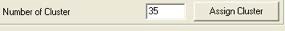 2. This number can be taken from ENA for SMART Data Entry screen (CLUSTER column).3. This number can be taken from ENA for SMART planning screen or from the SENS protocol (see Figure 2below).4. This number can be taken from ENA for SMART by looking at the Data Entry screen of ENA for SMART and scrolling down to the last entered child (see Figure 3 below).FIGURE 2 TOTAL NUMBER OF CHILDREN AGED 6-59 MONTHS PLANNED TO BE SURVEYED (TARGET SAMPLE SIZE)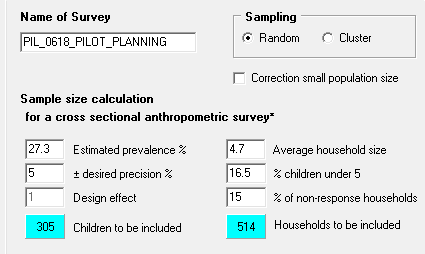 FIGURE 3 TOTAL NUMBER OF CHILDREN AGED 6-59 MONTHS SURVEYED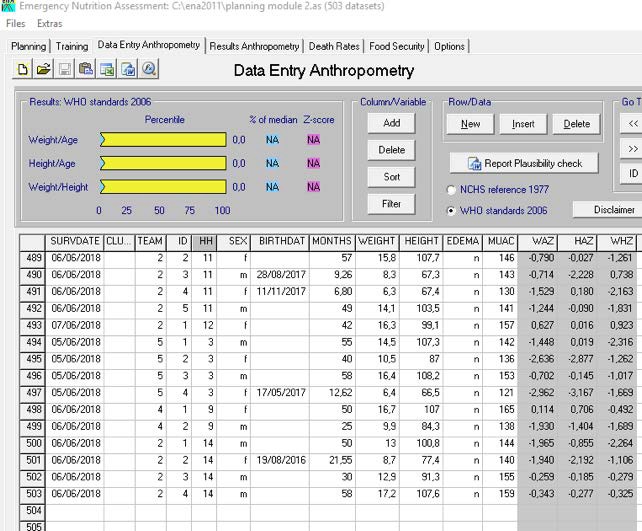 Sample size of children 6-59 monthsUsually, the sample size reached in total number of children aged 6-59 months should be equal to or exceed the target sample size. If this is not the case, follow the procedure provided below for additional sampling.Total number of clustersUsually, the total number of clusters surveyed should be equal to the total number of clusters planned. If this is not the case, follow the procedure provided below for additional sampling.Additional samplingAdditional sampling may need to be done when the target sample size has not been reached or when the target number of clusters has not been reached. The survey manager should make sure to mention the procedure used in the final report:Procedure to follow when the target sample size has not been reached: If less than 80% of the target sample size of children aged 6-59 months was achieved by the end of the survey, the following should be done. Otherwise, no additional sampling is needed:For simple or systematic random sampling surveys, another sample of households from the whole population should be taken to boost the sample size of children. This sample should be 25% of the original sample size. For example, if 350 children aged 6-59 months were sampled but the target sample size was 500 children (hence you achieved 70% of the target sample size), this means that you would need to randomly select an additional 125 children (25% of 500 children).For cluster sampling surveys, the replacement clusters (RCs) automatically selected by ENA software should be sampled.Procedure to follow when the target number of clusters has not been reached: All of the replacement clusters (RCs) automatically selected by ENA for SMART in the planning stage should be sampled if 10% or more of your original clusters were not completed for various reasons (including security, refusal or problems with access). Otherwise, no additional sampling is needed. For example, if you were supposed to survey 30 clusters but were only able to survey 26, you then need to sample the RCs selected by ENA at the end of the survey. If you surveyed 28 clusters instead of 30, then no additional sampling is needed.When conducting additional sampling, if the same household or individual is re-selected by chance from the list or within the cluster area, they should be skipped and not surveyed twice. They should not be replaced. Note that it is possible that a replacement cluster (RC) is sampled from the same area as an original cluster and that this is acceptable.Automatic SMART reportENA for SMART automatically generates a nutrition survey report with some tables (see Figure 4 andFigure 5 below).FIGURE 4 GENERATING A NUTRITION SURVEY REPORT TEMPLATE CONTAINING COMPLETED, STANDARD RESULTS TABLES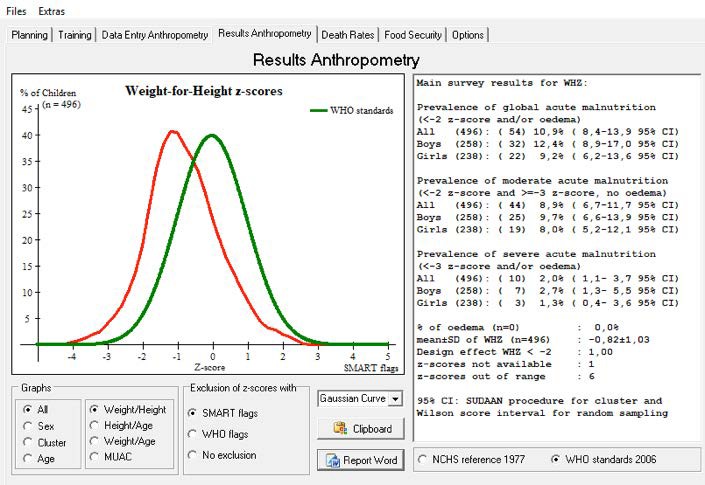 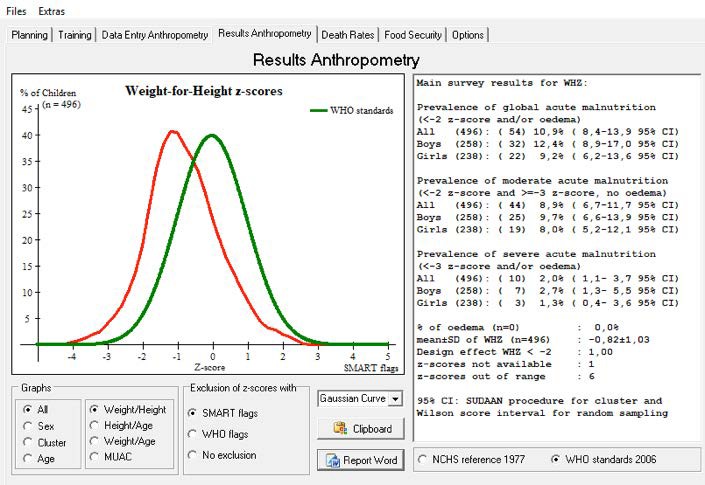 FIGURE 5 SETTING UP THE ENA FOR SMART OPTION SCREEN FOR DATA ANALYSIS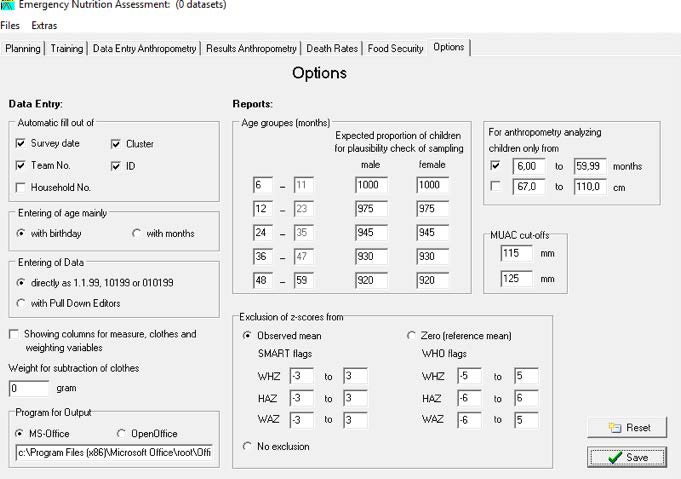 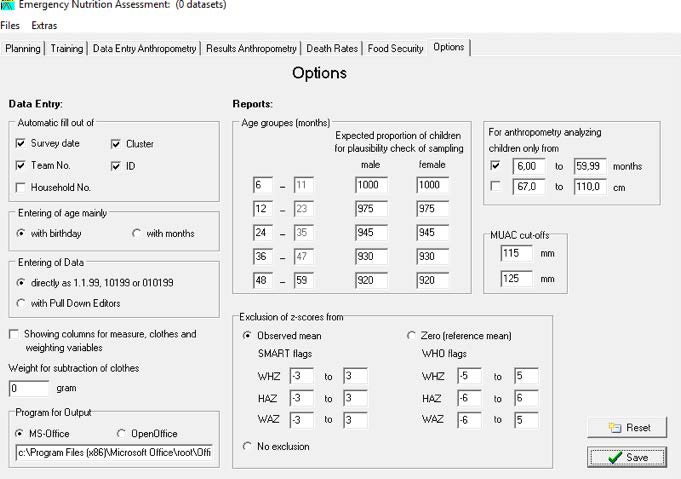 Figures and trendsThere are several figures that are recommended to be included in the final SENS report that are not automatically generated by ENA for SMART. Refer to SENS Pre-Module Step 15 for a description on constructing graphs and on how to interpret trends and differences. For a tool that will automatically generate trend graphs, see SENS Pre-Module tool: [Tool 17- Trends and Graphs].Showing the recommended figures will allow for the assessment of trends. Note that, to identify a trend, it is advised that prevalence data from at least three time points are obtained from SENS surveys carried out at similar times of the year. Trend analyses need to be interpreted with caution. Nevertheless, they can be useful for assessing the situation and major differences seen from year to year should warrant further investigation. The confidence intervals are an integral part of the results. Assessment and interpretation of changes over time should take into consideration population arrivals/departures, outbreaks, major changes in assistance, new nutrition programmes etc.Age and Sex DistributionTABLE 14 CHILDREN 6-59 MONTHS - DISTRIBUTION OF AGE AND SEX OF SAMPLE(THIS TABLE IS AUTOMATICALLY GENERATED BY ENA FOR SMART SOFTWARE, MAKE SURE TO CHANGE THE SMART-RECOMMENDED AGE BREAKDOWN TO THE ONE RECOMMEND BY SENS AS SHOWN BELOW AND IN FIGURE 5 ABOVE)Things to note:The proportion of children with no exact birthdates that is provided in the SMART Plausibility report of ENA for SMART software should be reported at the bottom of Table 14 in the final SENS report. This is useful for example to interpret the reliability of stunting and underweight data (both indicators use age).The percentage of children recruited on the basis of height (where applicable) should also be reported in the SENS survey report at the bottom of Table 14.Time of arrival (optional/if applicable)TABLE 15 CHILDREN’S ARRIVAL PROFILE (OPTIONAL/IF APPLICABLE) (ADAPT THE ARRIVAL PROFILE CATEGORIES SO THAT IT MAKES THE MOST SENSE FOR THE LOCAL SETTING)Things to note:This is optional to collect in SENS. It is only recommended to include this data in a SENS conducted in a setting with recent/new influxes of refugees and where there is a real suspicion or reason to believe that there is a different nutritional status among these new refugees.GAM results should usually not be disaggregated by time of arrival unless it is planned during sample size calculation (i.e. stratification). However, it is sometimes justifiable to present GAM by time of arrival (typically 2 categories: new arrivals vs older stayers). It should only be done if precision is good enough in the disaggregated groups. Seek guidance from UNHCR HQ / Regional Offices if other results need to be disaggregated by time of arrival.Anthropometric dataTABLE 16 PREVALENCE OF ACUTE MALNUTRITION BASED ON WEIGHT-FOR-HEIGHTZ-SCORES (AND/OR OEDEMA) AND BY SEX (THIS TABLE IS AUTOMATICALLY GENERATED BY ENA FOR SMART SOFTWARE)The prevalence of oedema is %Things to watch out for:Often people disaggregate the main survey results by children’s age, nationality, resident status or even cluster to conduct statistical analyses and compare results without considering the limitations of doing so. These analyses need to be interpreted with caution since sample size may not be large enough to detect differences if they exist or differences may be identified when there are none in reality. However, major differences in results between different groups should be looked into and warrant an in-depth investigation following the SENS survey to try to understand if the difference is real and if it is, why there is a difference and what can be done about it.GAM and SAM prevalence results from year to year should be presented as shown in the example figure below.FIGURE 6 PREVALENCE OF GLOBAL AND SEVERE ACUTE MALNUTRITION BASED ON WHO GROWTH STANDARDS IN CHILDREN 6-59 MONTHS FROM 2015-2018. NOTE THAT A TREND CAN ONLY BE IDENTIFIED WHEN THERE ARE AT LEAST THREE TIME POINTS. IT IS ADVISED THAT PREVALENCE DATA BE OBTAINED FROM SENS SURVEYS CARRIED OUT AT SIMILAR TIMES OF THE YEAR (THIS FIGURE CAN BE AUTOMATICALLY GENERATED BY USING SENS PRE-MODULE TOOL 17- TRENDS AND GRAPHS)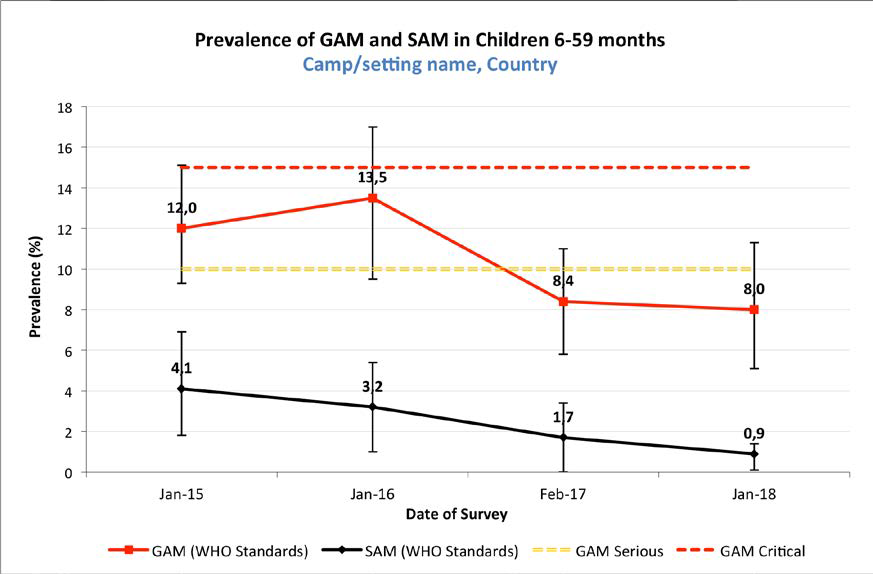 Things to watch out for:In refugee camp settings, there can be large population movements in and out of the camps. These should not be ignored when interpreting change (or absence of change) in indicators over time.When the surveyed population is not stable and varies in number and / or composition over time, a lack of change in a specific indicator (e.g. GAM, stunting) is not necessarily due to a lack of effect of the interventions implemented in a refugee camp.Contact UNHCR HQ / Regional offices for support on how to interpret trends1.TABLE 17 PREVALENCE OF ACUTE MALNUTRITION BY AGE, BASED ON WEIGHT-FOR-HEIGHT Z-SCORES AND/OR OEDEMA (THIS TABLE IS AUTOMATICALLY GENERATED BY ENA FOR SMART SOFTWARE)Wasting prevalence trend by age shown in Table 17 should also be presented in a figure as shown in the example below.FIGURE 7 PREVALENCE OF WASTING BY AGE IN CHILDREN 6-59 MONTHS (THIS FIGURE CAN BE AUTOMATICALLY GENERATED BY USING SENS PRE-MODULE TOOL 17- TRENDS AND GRAPHS)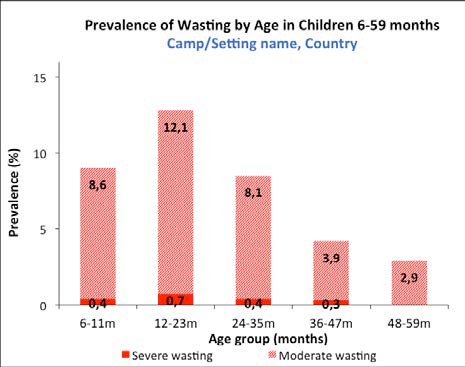 Monitoring and evaluation of programmes in unstable populations: Experiences with the UNHCR Global SENS Database https://www.ennonline.net/fex/57/unhcrglobalsensdatabaseThings to watch out for:It is very common to see higher levels of wasting amongst children in the first two age groups, 6-11m and 12-23m. It might be tempting to focus on these groups (which are often linked to vulnerability and programmatic priorities) and present prevalence for the children 6-23 months separately. Note however that this is not good practice and is not recommended. The prevalence estimates are likely to be imprecise since sample size is calculated for all children 6-59m.FIGURE 8 DISTRIBUTION OF WEIGHT-FOR-HEIGHT Z-SCORES (BASED ON WHO GROWTH STANDARDS; THE REFERENCE POPULATION IS SHOWN IN GREEN AND THE SURVEYED POPULATION IS SHOWN IN RED) OF SURVEY POPULATION COMPARED TO REFERENCE POPULATION (THIS FIGURE IS AUTOMATICALLY GENERATED BY ENA FOR SMART SOFTWARE)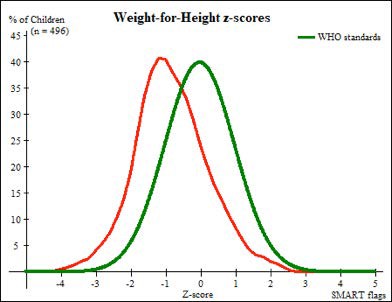 This Gaussian Curve figure is generated automatically by ENA for SMART software in the Results Anthropometry screen and can be copied by clicking on the following buttons and icon:and pasting it directly into the Word Report.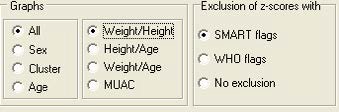 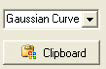 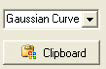 TABLE 18 PREVALENCE OF MUAC MALNUTRITION (THESE RESULTS ARE AUTOMATICALLY GENERATED BY ENA FOR SMART SOFTWARE HOWEVER YOU NEED TO CHANGE THE TEXT DESCRIPTIONS ACCORDING TO UNHCR’S DEFINITIONS AS SHOWN BELOW)TABLE 19 PREVALENCE OF MUAC MALNUTRITION BY AGE, BASED ON MUAC CUT OFF’S AND/OR OEDEMA (THESE RESULTS ARE AUTOMATICALLY GENERATED BY ENA FOR SMART SOFTWARE HOWEVER YOU NEED TO CHANGE THE TEXT DESCRIPTIONS ACCORDING TO UNHCR’S DEFINITIONS AS SHOWN BELOW)TABLE 20 PREVALENCE OF UNDERWEIGHT BASED ON WEIGHT-FOR-AGE Z-SCORES BY SEX (THIS TABLE IS AUTOMATICALLY GENERATED BY ENA FOR SMART SOFTWARE)TABLE 21 PREVALENCE OF UNDERWEIGHT BY AGE BASED ON WEIGHT-FOR-AGE Z-SCORES (THIS TABLE IS AUTOMATICALLY GENERATED BY ENA FOR SMART SOFTWARE)TABLE 22 PREVALENCE OF STUNTING BASED ON HEIGHT-FOR-AGE Z-SCORES AND BY SEX (THIS TABLE IS AUTOMATICALLY GENERATED BY ENA FOR SMART SOFTWARE)FIGURE 9 PREVALENCE OF GLOBAL AND SEVERE STUNTING BASED ON WHO GROWTH STANDARDS IN CHILDREN 6-59 MONTHS FROM 2015-2018. NOTE THAT A TREND CAN ONLY BE IDENTIFIED WHEN THERE ARE AT LEAST THREE TIME POINTS. IT IS ADVISED THAT PREVALENCE DATA ARE OBTAINED FROM SENS SURVEYS CARRIED OUT AT SIMILAR TIMES OF THE YEAR (THIS FIGURE CAN BE AUTOMATICALLY GENERATED BY USING SENS PRE-MODULE TOOL 17- TRENDS AND GRAPHS)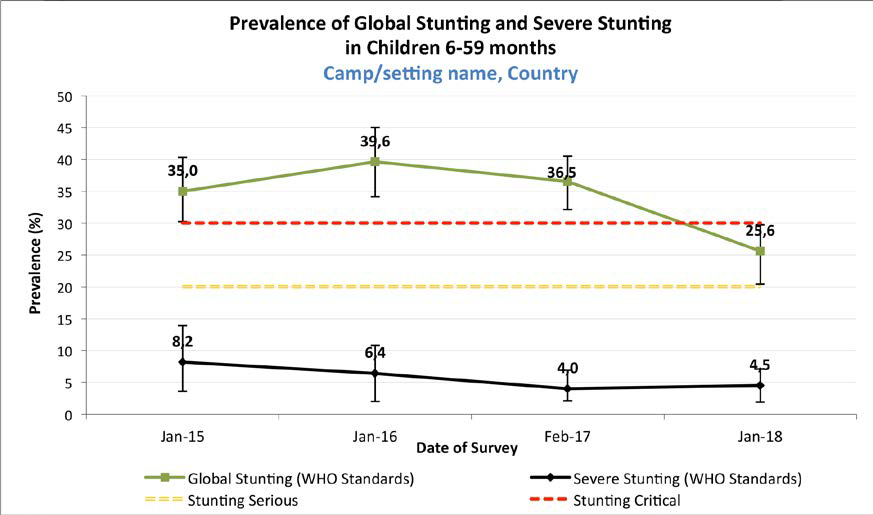 Things to watch out for:In refugee camp settings, there can be large population movements in and out of the camps. These should not be ignored when interpreting change (or absence of change) in indicators over time.When the surveyed population is not stable and varies in number and / or composition over time, a lack of change in a specific indicator (e.g. GAM, stunting) is not necessarily due to a lack of effect of the interventions implemented in a refugee camp.Contact UNHCR HQ / Regional offices for support on how to interpret trends 2.Monitoring and evaluation of programmes in unstable populations: Experiences with the UNHCR Global SENS Database https://www.ennonline.net/fex/57/unhcrglobalsensdatabaseTABLE 23 PREVALENCE OF STUNTING BY AGE BASED ON HEIGHT-FOR-AGE Z-SCORES (THIS TABLE IS AUTOMATICALLY GENERATED BY ENA FOR SMART SOFTWARE)Stunting prevalence trend by age shown in Table 23 should also be presented in a figure as shown in the example below.FIGURE 10 PREVALENCE OF STUNTING BY AGE IN CHILDREN6-59 MONTHS (THIS FIGURE CAN BE AUTOMATICALLY GENERATED BY USING SENS PRE-MODULE TOOL17- TRENDS AND GRAPHS)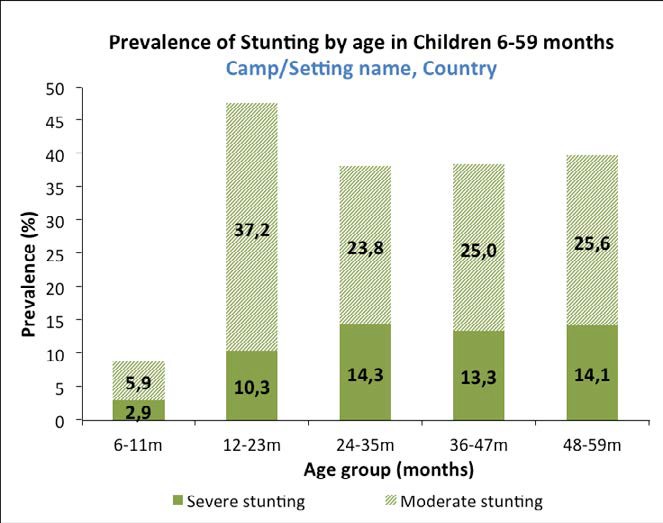 FIGURE 11 DISTRIBUTION OF HEIGHT-FOR-AGE Z-SCORES (BASED ON WHO GROWTH STANDARDS; THE REFERENCE POPULATION IS SHOWN IN GREEN AND THE SURVEYED POPULATION IS SHOWN IN RED) OF SURVEY POPULATION COMPARED TO REFERENCE POPULATION (THIS FIGURE IS AUTOMATICALLY GENERATED BY ENA FOR SMART SOFTWARE)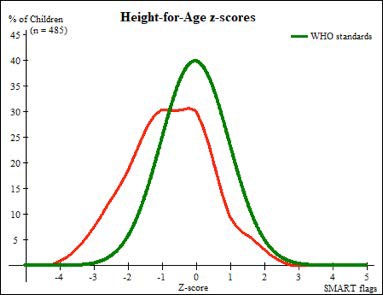 This Gaussian Curve figure is generated automatically by ENA for SMART software in the Results Anthropometry screen and can be copied by clicking on the following buttons and icon:and pasting it directly into the Word Report.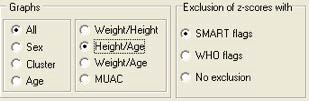 TABLE 24 PREVALENCE OF OVERWEIGHT BASED ON WEIGHT-FOR-HEIGHT CUT OFF’S AND BY SEX (NO OEDEMA) (THIS TABLE IS AUTOMATICALLY GENERATED BY ENA FOR SMART SOFTWARE)TABLE 25 PREVALENCE OF OVERWEIGHT BY AGE, BASED ON WEIGHT-FOR-HEIGHT (NO OEDEMA) (THIS TABLE IS AUTOMATICALLY GENERATED BY ENA FOR SMART SOFTWARE)TABLE 26 MEAN Z-SCORES, DESIGN EFFECTS AND EXCLUDED SUBJECTS (THIS TABLE IS AUTOMATICALLY GENERATED BY ENA FOR SMART SOFTWARE; NO DESIGN EFFECT SHOULD BE PRESENTED IF SIMPLE OR SYSTEMATIC RANDOM SAMPLING WAS USED)contains the children with oedema for WHZ and WAZ.The flagging criteria used for anthropometric indices should be added to analysis section of the final report (e.g. SMART flags and ranges used like -/+3 from the observed mean).The numbers shown in Table 26 above can also be seen on the Results screen of ENA for SMART as indicated in the Figure below.FIGURE 12 MEAN Z-SCORES, DESIGN EFFECTS AND EXCLUDED SUBJECTS BY ENA FOR SMART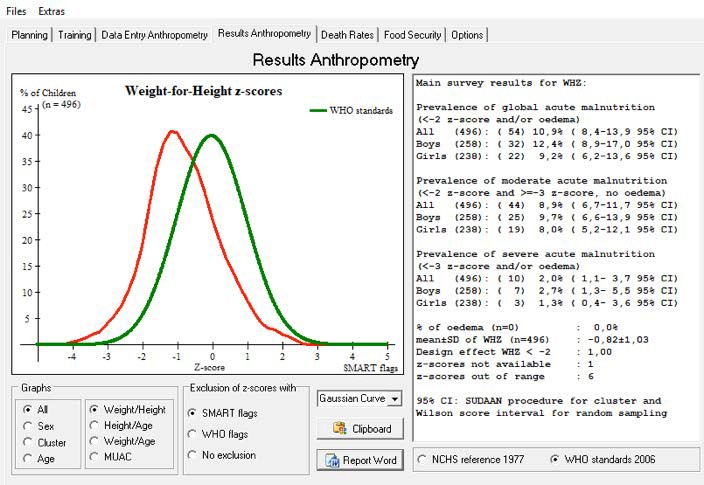 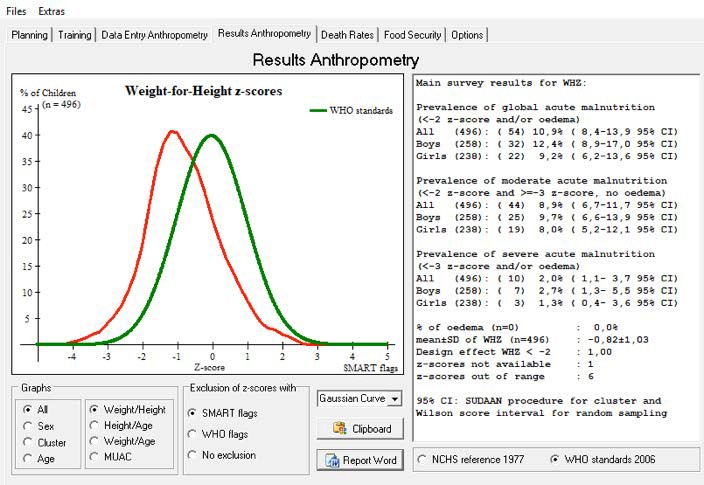 Enrolment into nutrition programmesTABLE 27 PROGRAMME ENROLMENT FOR ACUTELY MALNOURISHED CHILDRENIt is calculated based on the admission criteria used in the survey setting. Where admission is based on MUAC, WHZ and / or oedema, you may show two tables of results, one table showing the programme enrolment based on MUAC and / or oedema only, and one table showing the programme enrolment based on all three admission criteria.Children with WHZ flags should be excluded from the enrolment analysis.TABLE 28 COVERAGE OF THE BLANKET SUPPLEMENTARY FEEDING PROGRAMME (IF APPLICABLE)Measles vaccination coverageTABLE 29 MEASLES VACCINATION COVERAGE FOR CHILDREN AGED 9-59 MONTHS (OR OTHER CONTEXT- SPECIFIC TARGET GROUP)Vitamin A supplementation coverageTABLE 30 VITAMIN A SUPPLEMENTATION COVERAGE FOR CHILDREN AGED 6-59 MONTHS WITHIN THE PAST 6 MONTHSDeworming coverage (If applicable)TABLE 31 DEWORMING COVERAGE FOR CHILDREN AGED 12-59/24-59 MONTHS WITHIN THE PAST 6 MONTHS (OR OTHER CONTEXT-SPECIFIC TARGET GROUP)* (IF APPLICABLE)*Note that this refers to large-scale campaigns done with mebendazole and/or albendazole. To be included only if deworming campaign has been done alongside a vaccination or vitamin A campaign in the last six months.Coverage results for measles, vitamin A supplementation in last 6 months and deworming in last 6 months from year to year should be presented as shown in the example figures below.FIGURE 13 COVERAGE OF MEASLES VACCINATION, AND VITAMIN A SUPPLEMENTATION IN LAST 6 MONTHS IN CHILDREN 6-59 MONTHS FROM 2015-2018 NOTE THAT A TREND CAN ONLY BE IDENTIFIED WHEN THERE ARE AT LEAST THREE TIME POINTS (THIS FIGURE CAN BE AUTOMATICALLY GENERATED BY USING SENS PRE-MODULE TOOL 17- TRENDS AND GRAPHS)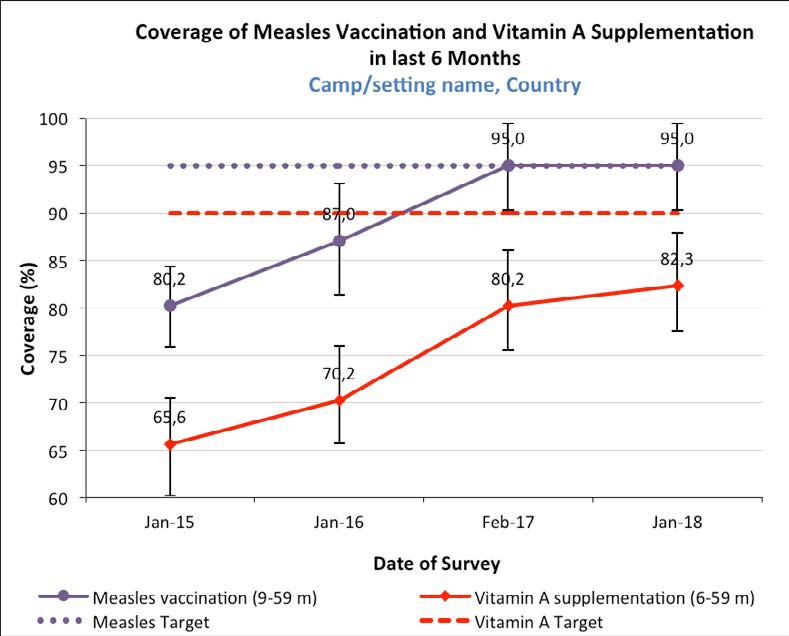 FIGURE 14 COVERAGE OF DEWORMING IN LAST 6 MONTHS IN CHILDREN 12-59/24-59 MONTHS FROM 2015-2018. NOTE THAT A TREND CAN ONLY BE IDENTIFIED WHEN THERE ARE AT LEAST THREE TIME POINTS (THIS FIGURE CAN BE AUTOMATICALLY GENERATED BY USING SENS PRE-MODULE TOOL 17- TRENDS AND GRAPHS)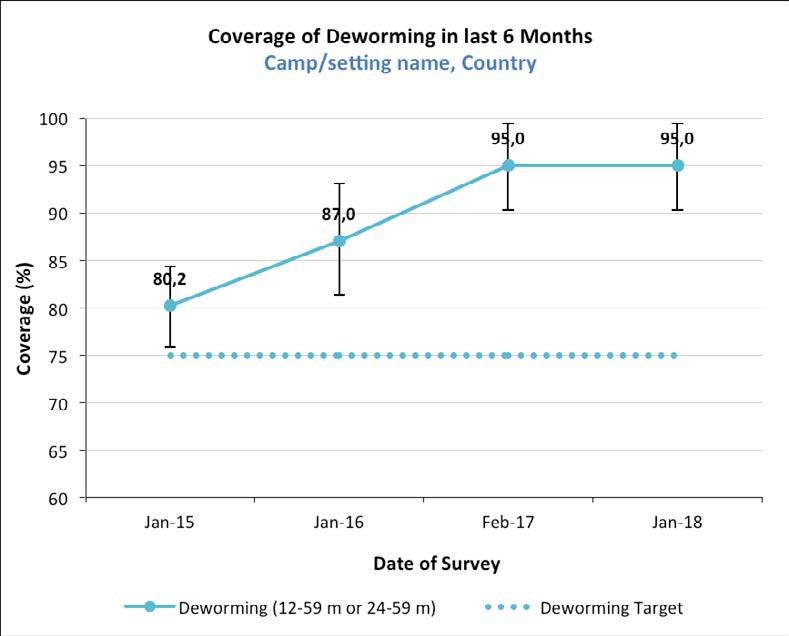 DiarrhoeaTABLE 32 PERIOD PREVALENCE OF DIARRHOEATABLE 33 ORS AND ZINC USE DURING DIARRHOEA EPISODE (OPTIONAL)Women 15-49 years (optional)TABLE 34 WOMEN PHYSIOLOGICAL STATUS AND AGE (OPTIONAL)MUAC in women (optional)TABLE 35 PREVALENCE OF MUAC MALNUTRITION IN NON-PREGNANT, NON-LACTATING WOMEN (ADAPT THE CUT-OFFS TO THE CONTEXT) (OPTIONAL – ONLY IF THERE ARE PARTICULAR CONCERNS ABOUT NUTRITION STATUS OF WOMEN)TABLE 36 PREVALENCE OF MUAC MALNUTRITION IN PREGNANT WOMEN AND LACTATING WOMEN WITH AN INFANT LESS THAN 6 MONTHS (ADAPT THE CUT-OFFS TO THE CONTEXT) (OPTIONAL)BSFP enrolment (if applicable)TABLE 37 COVERAGE OF THE BLANKET SUPPLEMENTARY FEEDING PROGRAMME (IF APPLICABLE)Data analysisAnalysis proceduresMake sure that the data has been reviewed before starting the analysis process See SENS Pre-module tool: [Tool 15- Standard Operating Procedure (SOP) for SENS data management] for guidance on how to transfer the data from the csv data files produced by the smartphones to ENA when conducting an MDC SENS survey.Children anthropometric data (age, sex, weight, height/length, oedema, MUAC)Use ENA for SMART software to perform an automated, standard analysis of the anthropometric data using WHO Growth Standards 2006 to fill out Tables 13-26.Case definitions and calculations shown in Tables 1-5 should be used and shown in the final report.Refer to SMART initiative documentation for detailed guidance (see SMART references section).Additional variablesFor some of the additional analyses, the ENA for SMART statistical calculator may be used. Refer to SMART initiative documentation for detailed guidance.Brief guidance on using Epi Info software for analysis is provided below for the additional variables not automatically analysed by ENA for SMART. Refer to Annex 9 for standard analysis commands using Epi Info 7. Free guidance on the use of Epi Info for Windows and training material on Epi Info can be found at the following site:.http://www.cdc.gov/EpiInfoTime of arrivalOnly use this variable if it is really necessary in your context and if it can be used for interpreting findings or for useful programming decisions. There are risks in meaningfulness of data the more data is disaggregated.Define and recode a new variable for various time frames, e.g. CHARRIVE_c.If survey design was simple random sampling, use Epi Info ‘Frequencies’ command to fill out Table 15.If the survey design was cluster sampling, use Epi Info ‘Complex Sample Frequencies’ command (PSU is the CLUSTER variable) to fill out Table 15 If justified and deemed appropriate with the support from UNHCR HQ / Regional Offices, these newly defined variables might be used to disaggregate some of the anthropometric results.Measles vaccination and vitamin A supplementationDefine and recode a new variable for measles vaccination and vitamin A supplementation with card or confirmation from mother, e.g. MSL_cc and VITA_cc (card or confirmation), respectively.Use the ‘Select’ command in Epi Info to proceed with analysis of children aged 9-59 months e.g.: Select age group equal to ‘9-59.99’ If survey design was simple random sampling, use Epi Info ‘Frequencies’ command to fill out Tables 29- 30.If the survey design was cluster sampling, use Epi Info ‘Complex Sample Frequencies’ command (PSU is the CLUSTER variable) to fill out Tables 29-30.Diarrhoea and use of ORS and zincExclude from analysis children with answers ‘8’ (‘don’t know’).If the survey design was simple or systematic random sampling, use Epi Info ‘Frequencies’ command to fill out Tables 32-33.If the survey design was cluster sampling, use Epi Info ‘Complex Sample Frequencies’ command (PSU is the CLUSTER variable) to fill out Tables 32-33.DewormingExclude from analysis children with answer ‘8’ (‘don’t know’).If the survey design was simple or systematic random sampling, use Epi Info ‘Frequencies’ command to fill out Table 31.If the survey design was cluster sampling, use Epi Info ‘Complex Sample Frequencies’ command (PSU is the CLUSTER variable) to fill out Table 31.Nutrition Programme EnrolmentNote that enrolment to nutrition programmes for acutely malnourished children may be based on more than one admission criteria, e.g. weight-for-height, MUAC and / or oedema. In this case, define a new variable for eligibility to the targeted supplementary feeding programme (TSFP) and one for eligibility to the therapeutic feeding programme (OTP/SC) for calculating child eligibility according to the context- specific admission criteria, e.g. SFPE for a child who is eligible for the targeted supplementary feeding programme and TFPE for a child who is eligible for the therapeutic feeding programme.Note that age eligibility for admission to blanket feeding programmes will vary depending on the context. Ensure to analyse this variable in the target age group used in the survey area.Then, proceed to calculating enrolment following the calculation previously mentioned and analyse using the procedure described in Annex 9.Physiological status and MUAC in womenDefine and recode new variables for women physiological status and MUAC categories, e.g. NOPLW/PLW and LOWWMUAC respectively.If the survey design was simple or systematic random sampling, use Epi Info ‘Frequencies’ command to fill out Tables 34-37.If the survey design was cluster sampling, use Epi Info ‘Complex Sample Frequencies’ command (PSU is the CLUSTER variable) to fill out Tables 34-37.Common errors and challenges in data analysisTable 38 describes the most common errors experienced by survey managers when conducting the final data analysis.TABLE 38 COMMON ERRORS EXPERIENCED IN DATA ANALYSISUse of resultsClassification of public health problem and targetsAnthropometric dataTABLE 39 UNHCR TARGETS FOR GAM AND SAM PREVALENCEThe targets above refer only to WHZ. MUAC is also used as an independent criteria for admission of acutely malnourished children but prevalence of GAM is interpreted through WHZ and oedema. MUAC and WHZ do not necessarily identify the same children although there will probably be some overlap where children have both low MUAC and low WHZ, there will be others that have low MUAC only or low WHZ only. Often there will be more children identified with WHZ than by MUAC.Table 40 shows the WHO-UNICEF Classification of public health significance of the anthropometric results for children under-5 years of age.TABLE 40 WHO-UNICEF (2018) CLASSIFICATION OF PUBLIC HEALTH SIGNIFICANCE FOR CHILDREN UNDER 5 YEARS OF AGE3Source: WHO (1995). Physical status: the use and interpretation of anthropometry. Report of a WHO Expert Committee. Technical Report Series No 854. Geneva, World Health Organization, 1995.WHO–UNICEF Technical Expert Advisory Group on Nutrition Monitoring (TEAM) recommendations August 2018.Things to watch out for:Although the use of this classification system is useful for decision makers, the thresholds should be interpreted with caution and in context.A poor or an acceptable situation does not mean that there is no need for intervention, the population size is also an important factor in determining whether services are required e.g. A refugee population of 300 000 with a GAM prevalence of 4% will have approximately 2400 children who require treatment at any one time. Conversely, the number of children requiring treatment in a refugee situation with 20 000 people and a 20% GAM prevalence would be 800.A single prevalence figure does not inform whether the malnutrition is increasing, is stable or is decreasing. It is important to look at trends as well as the current survey prevalence e.g. if a survey falls into the poor category at 8% GAM, but has increased from 3.5%, this may indicate a deteriorating situation and the need for intervention at varying levels. A trend can only be established where there are at least three points of data.The classification refers to wasting and does not technically include oedema. Comparison of the GAM (including oedema) against the classification thresholds is often done. Care must be taken in the interpretation of this.If any aggravating factors exist (e.g. including but not limited to high morbidity rates, measles outbreak, poor health or sanitation infrastructure, fragile access or availability of food, poor or deteriorating infant feeding practices), consider that the situation may be more serious.Nutrition programme enrolmentNote that nutrition programme enrolment for acutely malnourished children results are not as precise as results of a coverage survey due to the much smaller sample size of malnourished children. Table 41 shows the performance indicators for malnutrition treatment programmes according to Sphere Standards.TABLE 41 PERFORMANCE INDICATORS FOR MAM AND SAM (SPHERE)The target for blanket feeding programme coverage should be >70%4.UNHCR (2011) Operational Guidance on the Use of Special Nutritional Products to Reduce Micronutrient Deficiencies and Malnutrition in Refugee Populations http://www.unhcr.org/publications/operations/4f1fc3de9/unhcr-operational-guidance-use-special-nutritional-products- reduce-micronutrient.htmlWFP 2017-2021 Corporate results framework outcome and output indicator compendium, March 2018 Update.Coverage of measles vaccination, vitamin A supplementation and deworming in last 6 monthsTABLE 42 UNHCR TARGETS FOR MEASLES VACCINATION, VITAMIN A SUPPLEMENTATION AND DEWORMING COVERAGEDiarrhoeaThe diarrhoea results from the survey should not be directly compared to the data on diarrhoea from Health Information System (HIS) since HIS data is the clinic based data whereas the survey results are household-based data.RecommendationsThe anthropometric, nutrition programme enrolment, measles vaccination, vitamin A supplementation, deworming and diarrhoea assessment results are to assist public health partners working in refugee settings to better plan their nutrition programming. For example, the results can assist in:Improving the provision of food assistance and / or implementing blanket feeding programmes;Improving the nutrition treatment programmes and screening at the community level;Improving measles, vitamin A and/or deworming campaigns or programmes;Improving supply and retention of health record cards, and enhancing the recording of key information;Strengthening training of health staff in nutrition programmes;Implementing Behaviour Change and Communication activities on prevention of malnutrition.SMART initiative documentation referencesSMART Survey Planning ToolsComponents of the Survey Planning Tools:The SMART Methodology ManualSMART (2006). Measuring Mortality, Nutritional Status, and Food Security in Crisis Situations - SMART Methodology version 1 April 2006A manual detailing a basic integrated method for assessing nutritional status and mortality rate in emergency situations. It includes details of how to use the ENA Software for analysing data. The manual is aimed at host government partners and humanitarian organisations as part of the SMART initiative enhancing capacity and draws from core elements of several existing methods and best practice.Link: .http://smartmethodology.org/survey-planning-tools/smart-methodology/smart-methodology-manual/SMART Capacity Building ToolboxSMART (2014). Enumerator Training PackageThe Enumerator Training Package offers a set of materials specifically designed for Enumerator-level training (individuals who are collecting the data in the field) It is possible to download the whole package or to download only specific modules.Package includes:Enumerator Training Manual (PDF)Module 1 - SMART Overview and Survey Teams (PPT, PDF)Module 2 - Questionnaire and Event Calendar (PPT, PDF, online video complement)Module 3 - Anthropometry and Malnutrition (PPT, PDF, online video complements)Module 4 - Quality Checks (PPT, PDF)Module 5 - Sampling Methods (PPT, PDF)Module 6 - Mortality Questionnaire (PPT, PDF, online video complement)Availability: Free (various formats), English, French and Spanish (videos in English only)Links:EN:.http://smartmethodology.org/survey-planning-tools/smart-capacity-building-toolbox/FR: http://smartmethodology org/survey-planning-tools/kit-de-formation-smart/SP: .http://smartmethodology.org/survey-planning-tools/herramientas-para-smart/SMART (2014). Survey Manager Training PackageThe Survey Manager Training Package offers a set of materials for Survey Manager-level training (individuals who will be planning, supervising, analyzing and report writing of the survey data) It is possible to download the whole package or to download only specific modules/tools.Package includes:Survey Manager Training Manual (PDF).Survey Manager Modules and Presentations:Module 1 - Overview of Nutrition and Mortality Surveys (PPT, PDF)Module 2 - Survey Teams (PPT, PDF, online video complement)Module 3 – Sampling (PPT, PDF)Module 4 - Survey Field Procedures (PPT, PDF)Module 5 – Anthropometry (PPT, PDF, online video complements)Module 6 - Standardisation Test (PPT, PDF, online video complement)Module 7 - Plausibility Check for Anthropometry (PPT, PDF)Module 8 – Mortality (PPT, PDF)Module 9 - Interpretation of Results and Reporting (PPT, PDF)Complementary Tools and Resources (include data exercises, software manuals, statistical calculators, required readings, facilitator resources and handouts) (PDF).Annexes including practical resources for each module of the SMART Survey Manager curriculum (PDF).Availability: Free (various formats), English, French and Spanish (videos in English only).Links:EN: http://smartmethodology.org/survey-planning-tools/smart-capacity-building-toolbox/FR: http://smartmethodology.org/survey-planning-tools/kit-de-formation-smart/SP: http://smartmethodology.org/survey-planning-tools/herramientas-para-smart/SMART (2016). E-Learning SeriesThe four modules based on the Enumerator curriculum include: Module 1 - Overview of Field Surveys; Module 2 - Survey Teams; Module 3 - Questionnaire Design; and Module 4 - Field Procedures. It is important to note that these e-learning modules are supplementary training material and are not in any way meant to replace the face-to-face platform for delivering the SMART methodology curriculum. The modules target both beginners and refresher participants.Availability: Free, access to modules via an individual www.disasterready.org account, English.Link: .http://smartmethodology.org/survey-planning-tools/smart-capacity-building-toolbox/ENA SoftwareSMART (2011). Emergency Nutrition Assessment (ENA) Software version July 9, 2015A user-friendly analytical program recommended by SMART It has automated functions for sample size calculations, sample selection, quality checks, standardization for anthropometry measurements, and report generation with automatic analyses. ENA is highly favoured by field practitioners; it facilitates survey planning, data collection, analysis and reporting with the ability to generate automatic standard tables and graphs for anthropometric indices and plausibility check reports.Includes ENA Software Manual (PDF).Availability: Free download (various formats), English.Link: http://smartmethodology.org/survey-planning-tools/smart-emergency-nutrition-assessment/SMART Methodology ResourcesSMART (n.d.). Interpreting SMART Results (CDC Calculator)The CDC Statistical Calculators (in Excel format) are used to help interpret prevalence results from nutritional surveys, which are often expressed as an estimate with a confidence interval.Tools and instructions are offered for use with one or two surveys. Each Excel tool includes three sheets: two are for cluster surveys (depending whether design effect is known or not) and one is for simple or systematic random sampling. It is possible to download the whole package or to download only specific resources.Includes:CDC Statistical Calculator – One Survey (XLS File)Instructions for Calculator – One Survey (PDF)CDC Statistical Calculator – Two Surveys (XLS File)Instructions for Calculator – Two Surveys (PDF)Availability: Free Download (various formats), English and French.Link:http://smartmethodology.org/survey-planning-tools/smart-methodology/SMART (2012). Sampling Methods and Sample Size Calculation for the SMART MethodologyA complement document for individuals involved in nutrition survey sampling to better understand the sampling module of SMART.Availability: Free download (PDF), English and French.Link: .http://smartmethodology.org/survey-planning-tools/smart-methodology/SMART (2015). SMART Plausibility Check for AnthropometryThe Plausibility Check is a key SMART innovation used to analyse the overall quality of anthropometric survey data The document provides explanations on the logic behind the statistical tests used to analyse anthropometric data and a step-by-step approach on how to interpret the different sections of the Plausibility Check.Availability: Free download (PDF), English.Link: http://smartmethodology.org/survey-planning-tools/smart-methodology/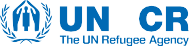 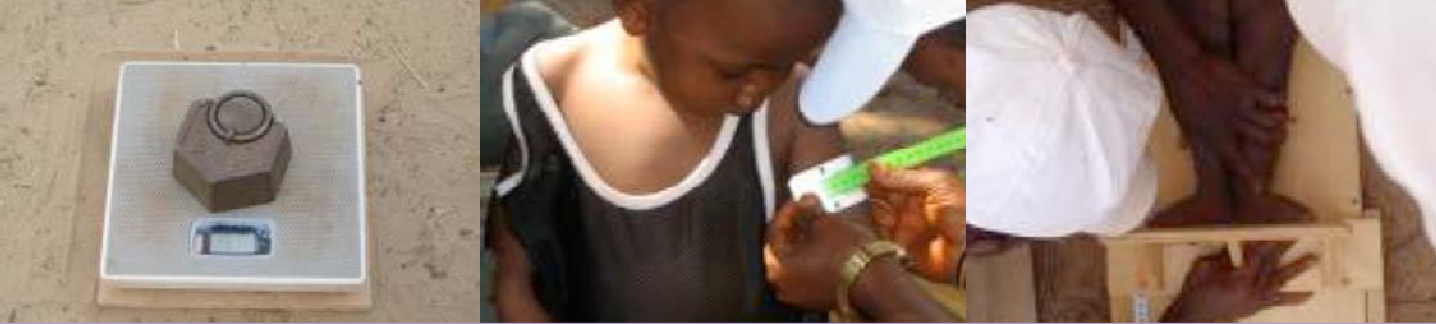 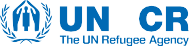 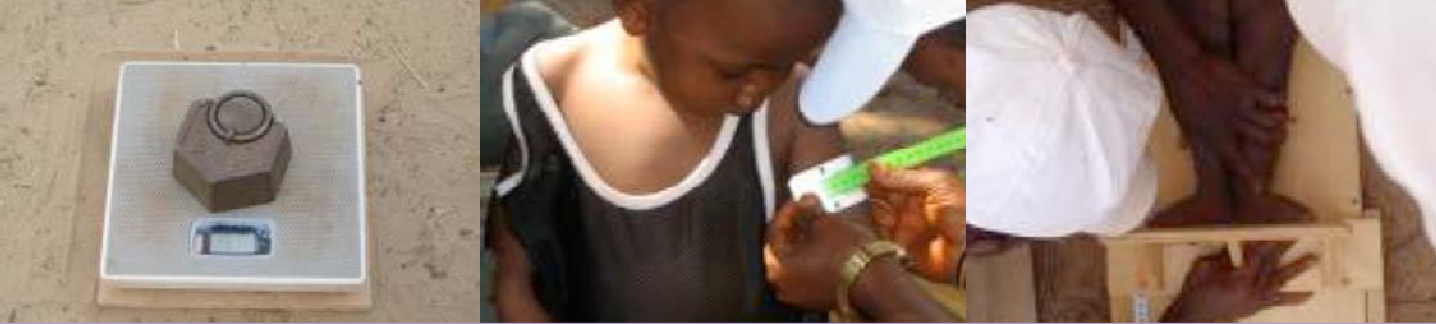 ANNEXESAnnex 1- Events calendarSee SENS Anthropometry and Health Tool 1 for instructions on how to use the calendar.Annex 2- Ordering informationRefer to SENS Pre-Module Tool 10 (Survey Supplies Planning Sheet) for more details on quantity to be ordered based on the number of teams included in the survey.Anthropometric Equipment may be ordered via the UNHCR Global Frame Agreements (FAs). Essential medicines and medical supplies lists as well as the processes for ordering can be found on the UNHCR Intranet: https://intranet.unhcr.org/en/support-services/procurement-service/-procurement-of-medical-items.htmlItems can also be ordered with other suppliers below.Anthropometric equipmentUNICEF supply division (for electronic scales, MUAC tapes and wooden height measuring boards) Oceanvej 10-122150 Copenhagen DenmarkTel: +45 45 33 55 00Fax: +45 35 26 94 21E-mail: supply@unicef.org Website: www.unicef.org/supplyTo order via UNICEF please contact the focal point at the nearest UNICEF Country Office for assistance Weigh and Measure, LCC (formerly Shorr Productions, LLC)(for electronic scales and wooden height measuring boards)17802 Shotley Bridge Place Olney, Maryland 20832-1671 USATel: +1-301-774-9006Fax: +1-301-774-0436E-mail: Info@WeighAndMeasure.com Website: www.weighandmeasure.comHealth Books International (formerly Teaching-aids at Low Cost (TALC)) (for child and adult MUAC tapes)Barn BNew Barnes Mill Cottonmill Lane St Albans HertfordshireAL1 2HA Tel: +44 1582 380883Email: help@healthbooksinternational orgWebsite: healthbooksinternational.org/product/long-insertion-tape orhealthbooksinternational.org/product/mid-upper-arm-circumference-tape-muac-tape-measure-styleAnnex 3- CHILD sens questionnaireSee SENS Pre-Module tools: [Tool 11-Full SENS questionnaire] and [Tool 12-Full SENS Questionnaire with Instructions].Annex 4- WOMAN sens questionnaireSee SENS Pre-Module tools: [Tool 11-Full SENS questionnaire] and [Tool 12-Full SENS Questionnaire with Instructions]. Annex 5- Referral formSee SENS Anthropometry and Health Tool 3 for the referral form. Annex 6- Anthropometry quality assurance logsheetThis is also available in SENS Anthropometry and Health tool: [Tool 4- Anthropometry Quality Assurance Logsheet]. Team #: 	STANDARDIZATION OF ANTHROPOMETRIC EQUIPMENTEnsure all anthropometric equipment is functioning and not damaged. If any equipment is damaged and needs to be replaced, record the details in the column “Remarks on equipment condition”. 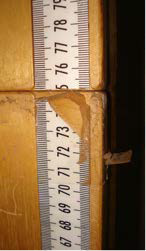 Before the anthropometric standardization test, label each piece of equipment with a distinct number:Scales from 1 to nHeight boards from 1 to nMUAC tapes from 1 to n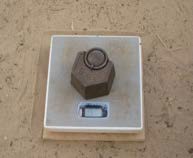 Measure each scale twice with a standard weight (min. 5 kg). Measure each height board with a wooden stick of 110.0 cm and the MUAC tapes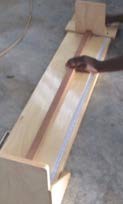 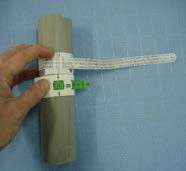 with a plastic pipe. Supervisors should always plan for spare equipment in case of problems. If any equipment is found to be not functioning during data collection, call the supervisor and request to exchange it immediately. Annex 7- Pictures of anthropometric measurementsMeasurement of height for children 87 cm and above (or 24 months and above)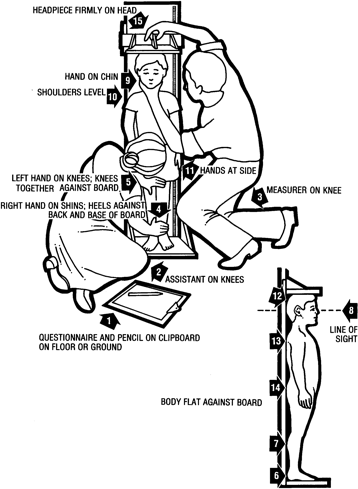 Measurement of length for children <87 cm (or < 24 months)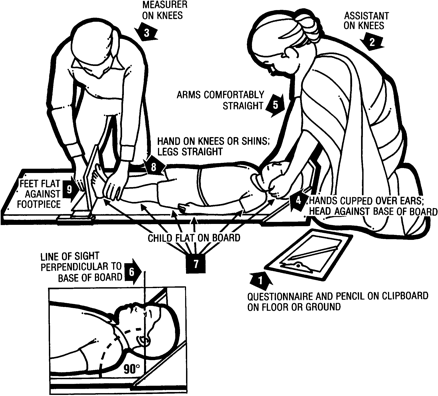 Measurement of weight with the electronic scale (mother-child function)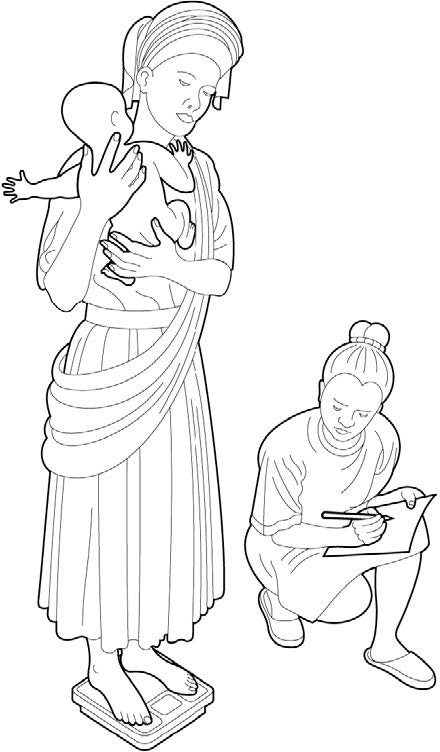 Bilateral pitting oedema diagnostic test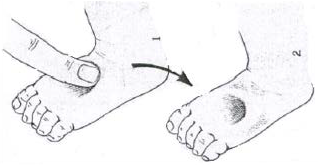 Measurement of MUAC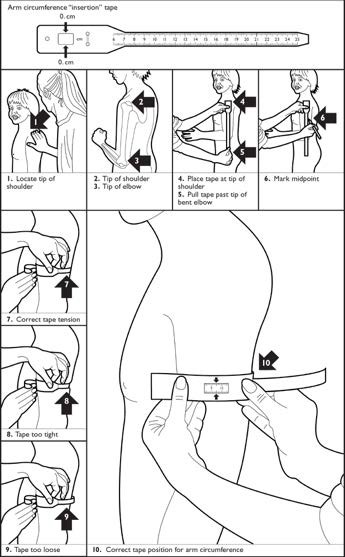 Annex 8- Plausibility checks on anthropometric data proposed by the SMART Initiative: Identification of extreme nutritional values, selection bias and measurement biasWhat are the challenges when collecting survey data on the field?No matter how well a nutrition survey is planned and coordinated, the following challenges are often encountered:Surveys are done very rapidly because of limited time and budget available.Limited time is available for training survey teams before the start of data collection.Available staff has limited experience in data collection and are not aware of the correct way to assess the information.Supervision of teams can be quite complex at times because of problems with security or access.The survey manager cannot control what happens in the field when the teams are left alone, unsupervised.Problems with team dynamics that affect work output.These challenges, amongst others, can impact on the quality and reliability of anthropometric data derived from nutrition surveys. If the quality of the anthropometric data is questionable, this means that the malnutrition results may not be a good representation of reality. This in turn means that interpretation of contextual information on potential risk factors for malnutrition, such as food security, feeding practices or WASH could be flawed. Programme planning and resources can therefore be less efficient and communities may not be provided with the best possible programmes.These challenges have promoted an extensive amount of work to develop methods for doing nutrition surveys, which ensure that the most reliable data are produced with the greatest ease and at the least cost. The SMART (Standardised Monitoring and Assessment of Relief and Transition) initiative is one of the best known initiatives in this area of work.What is SMART?SMART is an initiative, launched in 2002, which promotes best practices in survey methodology and aims to contribute to:Standardisation of anthropometric and mortality survey methods conducted in emergencies (collected simultaneously or separately);Improving the quality of the anthropometric and mortality surveys; andProviding users with easy-to-use tools i.e. manual, software, questionnaires, protocol, a plausibility report for assessing data quality (see section below) and standard template for the final report.Things to watch out for:Does a SMART survey use new methods?Using the term ‘SMART survey’ leads some people to mistakenly think that it is ‘something’ new and that it is totally different from a nutritional survey. SMART is not considered to be a ‘new’ methodology but rather an approach which adds to the already established and tested methods. It builds on the ‘traditional’ 30x30 nutrition cluster survey method, which was in fact first adopted as part of efforts to improve the quality of survey data.Is a SMART survey always a good survey?Some users believe that if their survey is ‘SMART’, then the survey is automatically good; which is not necessarily the case!Is a SMART survey different than a SENS survey?A SENS survey is a SMART survey that collects additional indicators. A basic SMART survey will usually collect minimal additional information apart from anthropometric and/or mortality indicators.What is the plausibility check?The plausibility check is one of the key tools in SMART for data review of the anthropometric data. It allows evaluation of the quality of the anthropometric data and identification of specific types of errors, such as digit preference. At the end of each survey day, anthropometric data should transferred / entered in the ENA software in order to generate the plausibility check report. The plausibility check results can be used to identify and correct mistakes as they happen.The plausibility report focuses on the analysis of acute malnutrition / wasting because this is the primary outcome in most nutrition surveys conducted in emergencies.As almost all countries have integrated the WHO Growth Standards (2006), the plausibility check is generated based on these standards only.The plausibility check analyses the characteristics of the anthropometric data using some previously published statistical approaches, but also uses some innovative and unpublished statistical approaches. It uses the results from these various statistical tests to provide an evaluation of the anthropometric data based on different criteria, for each individual survey team and also provides an overall score for the survey. Detailed information on the criteria used in the plausibility check is provided in the SMART initiative documentation (see Reference section).How to use the plausibility check?Some sections of the plausibility report need to be looked at regularly and on a daily basis during survey implementation in order to target the teams to supervise more and improve the way anthropometric data is being collected. Other sections need to be looked at only after data collection is complete for data review, final analysis and interpretation.All tests done by the plausibility check should be considered in their entirety, taking into account the context and interpretation of the results before decisions on the validity of the data are made. The different tests are meant to draw attention to areas where there may be possible problems but, by themselves, should not be used to accept or reject data. The higher the score, the more problematic the survey may be. A ‘problematic’ score above 25% should lead to a careful examination of theanthropometric data for all teams and by team but, by itself, does not necessarily mean that the data is of poor quality. Further details are provided in Table 43 below.When the quality of the anthropometric data is not sufficient at the end of the survey, SMART provides recommendations for the reporting of malnutrition results to ensure the data can be used and results are not rejected.More specifically, when the anthropometric data quality is problematic, SMART recommends using the calculated prevalence of wasting (from the observed mean with an SD of 1; this is provided in the plausibility check and cannot easily be calculated by hand) as opposed to the counted prevalence of wasting (these are the most frequently reported results calculated by simply dividing the number of cases by the total number of children surveyed  100). As an alternative, SMART also recommends excluding results from problematic team(s) to derive the overall acute malnutrition prevalence estimate to base intervention planning. SMART suggests that these results, although still associated with a degree of uncertainty, are most likely to be a better representation of reality on which programme activities could be planned. When excluding survey teams with low quality anthropometric results, the resulting sample size should be large enough to get precise results and, if cluster sampling is used, the minimum number of clusters should be at least 25. Detailed information is provided in the SMART initiative documentation (see Reference section).Things to watch out for:Experience has shown that there has been some ‘misuse’ of the plausibility check because of misunderstanding of how to use the results appropriately:Example 1: in country A, a survey manager sent teams back to the individual clusters which had a SD out of range for WHZ because the overall WHZ SD of the survey was below 0.8 and they thought that they did something wrong: it does not mean anything to look at the WHZ SD per cluster as several clusters have to be grouped for a meaningful analysis to be done!Example 2: in country B, a survey manager sent teams back to the field to re-measure the flagged children at the end of the survey even though there were very few of them: Some of the villages were 3-4 hours drive away and there was therefore an important waste of fuel and other resources. There will always be flagged children and this is accounted for by inflating the minimum calculated sample size by the non-response rate!Example 3: in country C, a survey manager looked at the flags shown in the Plausibility Check for one cluster and sent teams back to the field for re-measurements: the flags described in the Plausibility Check (also known as ‘SMART flags’) should only be checked at the end of the survey once sample size is large enough for a meaningful analysis to be conducted! SMART flags should not be assessed for one cluster alone.Example 4: in country D, the survey data was made up to fit the criteria of the plausibility check perfectly! Obviously, this must never be done as it requires falsifying information and reporting untrue information.What are the quality criteria to check during the survey and include in the final nutrition survey report?The SMART quality criteria shown in Table 43 should be carefully assessed and presented in the final SENS nutrition survey report. They have been selected for the UNHCR SENS report because they are the most frequently used ones to date and are the easiest ones to interpret. Because nutrition survey reports are used by multiple stakeholders who need to use the malnutrition prevalence results, it is important that they see an assessment of the quality of the results to help them in decision making for their programmes.Instructions for presentation of the SMART quality criteria from the Plausibility Report in the final SENS report are as follows:If Plausibility Check overall score ≤ 25%, only show the overall data quality summary table in the Appendix of the SENS report.If Plausibility Check overall score >25%, carefully examine the anthropometric data for all teams and by team; and show the details of the problematic areas in the Appendix of the SENS report along with a short interpretation. UNHCR HQ / Regional Offices should be contacted for assistance in analysing problematic scores from the SMART Plausibility Check reports.Things to note:Although every survey manager should strive for the best quality results to ensure programme planning can be done well, no survey is expected to be ‘perfect’ because of the many challenges encountered in reality (see above).Survey managers should be transparent about the quality of the anthropometric data collected. Of course, when the survey is finished, little can be done about the identified problem(s), if any, that occurred and it should be made sure that the survey manager learns from this for his or her own professional development and teams do not repeat similar mistakes in future assessments. Efforts should be made to train the teams well, structure the teams appropriately, choose the right people, use good quality equipment that is regularly tested during the survey and perform regular supervision visits to provide support to the ‘weakest’ teams.TABLE 43 QUALITY CRITERIA USED BY SMARTWhat are the most frequently used flagging criteria for nutritional indices?Different approaches are taken to dealing with ‘flagged’ or potentially implausible nutritional index data in the analysis. There is no consensus regarding this issue at present and different organisations conducting nutrition surveys use different cleaning criteria. Table 44 summarises the different flagging criteria used in nutrition surveys conducted in emergencies. UNHCR currently recommends following the SMART recommendations for the exclusion of flags and hence excluding SMART flags from final analysis.The ENA for SMART and ENA has an option to manually specify exclusion criteria for flags and the programmes automatically conduct the final analysis after excluding the corresponding flags. When using this software, note that flags are not deleted from the database permanently; they are only excluded temporarily from final analysis of the specific variable. For example, if a child has a flag for WHZ, s/he can still be included for the analysis of the other indicators, e.g. measles vaccination, vitamin A supplementation, age and sex. If there are SMART flags detected in your dataset, find out the corresponding child(ren) and check the anthropometric data values manually entered in the participants and measures control sheet (for paper-based surveys, check with the original questionnaire). If it was a data entry error into the smartphones (on the paper questionnaire), correct it.It is important to mention in the final SENS report if any data were excluded from the analyses and why the data were excluded (see Table 26 in Results section which provides this information).Things to note:It is essential to bear in mind that one of the most important elements is comparison of the data between surveys (e.g. comparisons of a baseline survey with subsequent surveys in the same area to monitor programmes). Therefore, the more standardised the method is, the more comparable results will be, provided that the surveys are done according to protocol.In the same refugee operations and across regions, it is important that nutritional surveys conducted follow the same methodology and use the same quality criteria to clean and evaluate their data. Accordingly, the same cleaning criteria should be applied in nutrition surveys conducted in the same populations to allow comparisons.TABLE 44 FLAGGING CRITERIA USED FOR NUTRITIONAL INDICES IN NUTRITION SURVEYS CONDUCTED IN EMERGENCIESSource: Adapted from Concern Worldwide Nutrition Survey Guidelines, Version 1 December 2008. Health Support Unit, Dublin.Please note that the plausibility check should always be generated using exclusion range ± 3 Z-scores to make sure that quality criteria cut-offs are the same across all surveys evaluated by ENA for SMART. When reporting survey results, exclusion range may be modified to be wider than ± 3 only if the overall quality of the survey is high based on the plausibility check (e.g. if the percentage of flags is below 1% and the observed SD after exclusion of SMART flags is below 1.1) In such situations when data quality is high, then the exclusion range can be changed to ± 3.5 Z-scores (From The SMART Plausibility Check for Anthropometry, October 2015).Annex 9- Epi info AnalysisCHILDREN ANTHROPOMETRY AND HEALTHBelow are the standard Epi Info codes to use for analysis of the additional variables that are not automatically analysed by ENA for SMART.Refer to the fictitious dataset available for practical purposes; Go to SENS Anthropometry and Health tool: [Tool 5- CH Data], and see the Excel database PIL_0618_CH_PILOT.The practical Excel database PIL_0618_CH_PILOT is from a SENS survey using simple random sampling.DATA REVIEWRanges and codesRun these commands (together or separately; regardless of the survey design) and make sure that the ranges and codes of the variables entered in the database match the standard questionnaire. This step can be omitted when using MDC surveys given that ranges and codes are pre-set, and that values outside of the pre- set ranges and codes cannot be entered during data collection.FREQ CHCONSTFor the below variables, only perform these checks on children having provided consent, i.e. SELECT CHCONST=1FREQ CHARRIVEFREQ ENROLFREQ BSFPFREQ MEASLESFREQ VITAFREQ DEWORMFREQ DIARFREQ DIARORSFREQ DIARZINCThe ranges and codes for the standard SENS variables shown below (SEX, MONTHS, WEIGHT, HEIGHT, EDEMA, MUAC) can be reviewed using ENA for SMART before analysis.FREQ SEXMEANS MONTHSMEANS WEIGHTFREQ CLOTHESMEANS HEIGHTFREQ MEASUREFREQ EDEMAMEANS MUACMissing dataYou should check the missing data in your database and make a note on this in the final SENS report. Refer to the Data Review section for detailed instructions to follow with missing data.The commands below need to be run separately, one by one. After selecting the variable using the code shown below, use the LIST command to view the specific records with missing data. Then cancel the selected variable by typing SELECT and proceed with checking another variable.This step is important to do with MDC surveys as well as paper-based surveys.For the below variables, only perform these checks on children having provided consent, i.e. SELECT CHCONST=1SELECT MONTHS>=6 AND MONTHS<60 AND ENROL=(.)SELECT (this will cancel the selected variable)SELECT MONTHS>=6 AND MONTHS<24/36/60 AND BSFP=(.) (adapt upper age range to survey context)SELECT MONTHS>=9 AND MONTHS<60 AND MEASLES=(.)SELECT MONTHS>=6 AND MONTHS<60 AND VITA=(.)SELECT MONTHS>=12/24 AND MONTHS<60 AND DEWORM=(.) (adapt lower age range to survey context)SELECT MONTHS>=6 AND MONTHS<60 AND DIAR=(.)SELECT MONTHS>=6 AND MONTHS<60 AND DIAR=1 AND DIARORS=(.)SELECT MONTHS>=6 AND MONTHS<60 AND DIAR=1 AND DIARZINC=(.)Missing data for the standard SENS variables (SEX, MONTHS, WEIGHT, HEIGHT, EDEMA, MUAC) can be reviewed using ENA for SMART before analysis by using the ‘Sort’ command on the Data Entry Anthropometry screen.DATA ANALYSISResults from the practical survey dataset entitled PIL_0618_CH_PILOT (simple random sampling survey) are illustrated below. Refer to the SENS Pre-Module Annex 4 for detailed explanations on how to interpret Epi-info analysis outputs when using different survey designs.TIME OF ARRIVAL ANALYSISTime of arrival (optional/if applicable)CHILDREN’S ARRIVAL PROFILE (OPTIONAL/IF APPLICABLE) (ADAPT THE ARRIVAL PROFILE CATEGORIES SO THAT IT MAKES THE MOST SENSE FOR THE LOCAL SETTING)SELECT MONTHS>=6 AND MONTHS<60SELECT CHARRIVE<>8FREQ CHARRIVEIf you are analysing a cluster survey, you need to use the Complex Sample commands in the Advanced Statistics module and the code is as follows:FREQ CHARRIVE PSUVAR=CLUSTERWilson 95% Conf Limits1		0,20%		1,74%	2		98,26%		99,80%	SELECT (this will cancel the selected variable(s); only to be executed after the analysis is done and the results recorded).MEASLES VACCINATION ANALYSISMEASLES VACCINATION COVERAGE FOR CHILDREN AGED 9-59 MONTHS (OR OTHER CONTEXT-SPECIFIC TARGET GROUP)Measles vaccination coverage with card SELECT MONTHS>=9 AND MONTHS<60FREQ MEASLESIf you are analysing a cluster survey, you need to use the Complex Sample commands in the Advanced Statistics module and the code is as follows:FREQ MEASLES PSUVAR=CLUSTERWilson 95% Conf Limits1		3,12%		7,00%	2	86,46%	92,01%3	3,99%	8,25%SELECT (this will cancel the selected variable(s); only to be executed after the analysis is done and the results recorded).Measles vaccination coverage with card or confirmation from motherSELECT MONTHS>=9 AND MONTHS<60DEFINE MSL_ccRECODE MEASLES TO MSL_cc1 = "YES"2 = "YES"3 = "NO"ENDFREQ MSL_ccIf you are analysing a cluster survey, you need to use the C-Sample commands and the code is as follows: FREQ MSL_cc PSUVAR=CLUSTERWilson 95% Conf LimitsNO	3,99%	8,25%YES		91,75%		96,01%	SELECT (this will cancel the selected variable(s); only to be executed after the analysis is done and the results recorded).VITAMIN A SUPPLEMENTATION ANALYSISVITAMIN A SUPPLEMENTATION COVERAGE FOR CHILDREN AGED 6-59 MONTHS WITHIN THE PAST 6 MONTHSVitamin A capsule coverage with card SELECT MONTHS>=6 AND MONTHS<60FREQ VITAIf you are analysing a cluster survey, you need to use the C-Sample commands and the code is as follows: FREQ VITA PSUVAR=CLUSTERWilson 95% Conf Limits1		2,12%		5,35%	2	88,68%	93,59%3	3,55%	7,47%SELECT (this will cancel the selected variable(s); only to be executed after the analysis is done and the results recorded).Vitamin A capsule coverage with card or confirmation from motherSELECT MONTHS>=6 AND MONTHS<60DEFINE VITA_ccRECODE VITA TO VITA_cc1 = "YES"2 = "YES"3 = "NO"ENDFREQ VITA_ccIf you are analysing a cluster survey, you need to use the C-Sample commands and the code is as follows: FREQ VITA_cc PSUVAR=CLUSTERWilson 95% Conf LimitsNO	3,55%	7,47%YES		92,53%		96,45%	SELECT (this will cancel the selected variable(s); only to be executed after the analysis is done and the results recorded).DEWORMING ANALYSISDEWORMING COVERAGE FOR CHILDREN AGED 12-59/24-59 MONTHS WITHIN THE PAST 6 MONTHS (OR OTHER CONTEXT-SPECIFIC TARGET GROUP)* (IF APPLICABLE)You need to select the target age group used in your survey area in the last deworming campaign (examples are shown below):SELECT MONTHS>=12 AND MONTHS<60 AND DEWORM <>8SELECT MONTHS>=24 AND MONTHS<60 AND DEWORM <>8FREQ DEWORMIf you are analysing a cluster survey, you need to use the C-Sample commands and the code is as follows: FREQ DEWORM PSUVAR=CLUSTERWilson 95% Conf Limits1		47,60%		57,09%	2	42,91%	52,40%SELECT (this will cancel the selected variable(s); only to be executed after the analysis is done and the results recorded).DIARRHOEA ANALYSISPERIOD PREVALENCE OF DIARRHOEATwo week period prevalence of diarrhoeaSELECT MONTHS>=6 AND MONTHS<60 AND DIAR <>8FREQ DIARIf you are analysing a cluster survey, you need to use the C-Sample commands and the code is as follows:FREQ DIAR PSUVAR=CLUSTERWilson 95% Conf Limits1		9,91%		15,70%	2	84,30%	90,09%SELECT (this will cancel the selected variable(s); only to be executed after the analysis is done and the results recorded).ORS AND ZINC USE DURING DIARRHOEA EPISODE (OPTIONAL)Use of ORS during diarrhea episode (optional)SELECT MONTHS>=6 AND MONTHS<60 AND DIAR=1 AND DIARORS <>8FREQ DIARORSIf you are analysing a cluster survey, you need to use the C-Sample commands and the code is as follows: FREQ DIARORS PSUVAR=CLUSTERExact 95% Conf Limits1		64,50%		86,85%	2	13,15%	35,50%SELECT (this will cancel the selected variable(s); only to be executed after the analysis is done and the results recorded).Use of zinc during diarrhea episode (optional)SELECT MONTHS>=6 AND MONTHS<60 AND DIAR=1 AND DIARZINC <>8FREQ DIARZINCIf you are analysing a cluster survey, you need to use the C-Sample commands and the code is as follows: 
FREQ DIARZINC PSUVAR=CLUSTERExact 95% Conf Limits1		40,94%		66,61%	2	33,39%	59,06%SELECT (this will cancel the selected variable(s); only to be executed after the analysis is done and the results recorded).NUTRITION PROGRAMME ENROLMENT ANALYSISPROGRAMME ENROLMENT FOR ACUTELY MALNOURISHED CHILDREN BASED ON ALL ADMISSION CRITERIA (MUAC, WHZ AND/OR OEDEMA)PROGRAMME ENROLMENT FOR ACUTELY MALNOURISHED CHILDREN BASED ON MUAC AND/OR OEDEMA ONLYRefer to SENS Anthropometry and Health: [Tool 2- SOP on Setting Up ENA for SMART software] for guidance on how to conduct this analysis with MDC datasets.The best way to conduct this analysis is to transfer to ENA the ENROL variable and export the anthropometric data along with the ENROL data from ENA to Excel. The WHZ (SMART) flags need to be excluded from the WHZ analyses by using the following PGM codes:DEFINE Flag_WHZ_WHO YNIF [Flag-WHO] ="WHZ" THENFlag_WHZ_WHO= (+)ENDIF [Flag-WHO] = "WAZ,WHZ" THENFlag_WHZ_WHO = (+)ENDIF [Flag-WHO] = "HAZ,WHZ" THENFlag_WHZ_WHO = (+)ENDIF [Flag-WHO] = "WAZ,HAZ,WHZ" THENFlag_WHZ_WHO = (+)ENDSupplementary feeding programme enrolment Based on all admission criteria (MUAC, WHZ) Supplementary feeding programme eligibility DEFINE SFPE NUMERICIF [WHZ-WHO] >=-3.000 AND [WHZ-WHO] <-2.000 OR MUAC >=115 AND MUAC <125 AND EDEMA="n" THENSFPE =1ELSESFPE =2ENDIF [WHZ-WHO] = (.) AND MUAC = (.) THENSFPE = (.)ENDSupplementary feeding programme enrolmentUse the newly generated variable named ‘Flag WHZ WHO’ defined above to conduct the following analysis.SELECT MONTHS>=6 AND MONTHS<60 AND SFPE =1 AND Flag_WHZ_WHO = (.) AND ENROL<>8FREQ ENROLIf you are analysing a cluster survey, you need to use the C-Sample commands and the code is as follows:FREQ ENROL PSUVAR=CLUSTERExact 95% Conf Limits1		13,49%		37,64%	2	4,19%	22,63%3	50,62%	77,32%SELECT (this will cancel the selected variable(s); only to be executed after the analysis is done and the results recorded).Based on MUAC onlySupplementary feeding programme eligibilityDEFINE SFPE_MUAC NUMERICIF MUAC >=115 AND MUAC <125 AND EDEMA="n" THEN SFPE_MUAC = 1ELSESFPE_MUAC = 2ENDIF MUAC = (.) THENSFPE_MUAC = (.)ENDSupplementary feeding programme enrolmentSELECT MONTHS>=6 AND MONTHS<60 AND SFPE_MUAC =1 AND ENROL<>8FREQ ENROLIf you are analysing a cluster survey, you need to use the C-Sample commands and the code is as follows:FREQ ENROL PSUVAR=CLUSTERExact 95% Conf Limits1		15,17%		72,33%	2	5,49%	57,19%3	9,92%	65,11%SELECT (this will cancel the selected variable(s); only to be executed after the analysis is done and the results recorded).Therapeutic feeding programme enrolmentBased on all admission criteria (MUAC, WHZ, oedema)Therapeutic feeding programme eligibilityDEFINE TFPE NUMERICIF EDEMA = "y" OR MUAC <115 OR [WHZ-WHO] <-3.000 THENTFPE = 1ELSETFPE= 2ENDIF EDEMA = (.) AND MUAC = (.) AND [WHZ-WHO] = (.) THENTFPE = (.)ENDTherapeutic feeding programme enrolmentUse the newly generated variable named ‘Flag WHZ WHO’ defined above for to conduct the following analysis SELECT MONTHS>=6 AND MONTHS<60 AND TFPE =1 AND Flag_WHZ_WHO = (.) AND ENROL<>8FREQ ENROLIf you are analysing a cluster survey, you need to use the C-Sample commands and the code is as follows:FREQ ENROL PSUVAR=CLUSTERExact 95% Conf Limits1	6,02%	60,97%2		6,02%		60,97%	3	16,75%	76,62%SELECT (this will cancel the selected variable(s); only to be executed after the analysis is done and the results recorded).Based on MUAC and/or oedema onlyTherapeutic feeding programme eligibilityDEFINE TFPE_MUAC NUMERICIF MUAC <115 OR EDEMA = "y" THENTFPE_MUAC = 1ELSETFPE_MUAC = 2ENDIF EDEMA = (.) AND MUAC = (.) THENTFPE_MUAC = (.)ENDTherapeutic feeding programme enrolmentSELECT MONTHS>=6 AND MONTHS<60 AND TFPE_MUAC =1 AND ENROL<>8FREQ ENROLIf you are analysing a cluster survey, you need to use the C-Sample commands and the code is as follows: FREQ ENROL PSUVAR=CLUSTERExact 95% Conf Limits3	2,50%	100,00%SELECT (this will cancel the selected variable(s); only to be executed after the analysis is done and the results recorded).Blanket supplementary feeding programme enrolmentPROGRAMME ENROLMENT IN BLANKET SUPPLEMENTARY FEEDING (IF APPLICABLE)You need to select the target age group used in your survey area for the BSFP (examples are shown below): SELECT MONTHS>=6 AND MONTHS<24 AND BSFP <>8SELECT MONTHS>=6 AND MONTHS<36 AND BSFP <>8SELECT MONTHS>=6 AND MONTHS<60 AND BSFP <>8FREQ BSFPIf you are analysing a cluster survey, you need to use the C-Sample commands and the code is as follows: FREQ BSFP PSUVAR=CLUSTERWilson 95% Conf Limits1		89,13%		93,93%	2	6,07%	10,87%SELECT (this will cancel the selected variable(s); only to be executed after the analysis is done and the results recorded).OVERWEIGHT ANALYSIS BY SEX AND BY AGEThe overweight tables shown below should be generated automatically by the ENA for SMART software. If it does not work, the instructions described below should be followed in Epi Info.PREVALENCE OF OVERWEIGHT BASED ON WEIGHT-FOR-HEIGHT CUT OFF’S AND BY SEX (NO OEDEMA)PREVALENCE OF OVERWEIGHT BY AGE, BASED ON WEIGHT-FOR-HEIGHT (NO OEDEMA)The best way to conduct this analysis is to export the anthropometric data from ENA to Excel. The WHZ (SMART) flags need to be excluded from the WHZ analyses by using the following PGM codes:DEFINE Flag_WHZ_WHO YNIF [Flag-WHO] ="WHZ" THENFlag_WHZ_WHO= (+)ENDIF [Flag-WHO] = "WAZ,WHZ" THENFlag_WHZ_WHO = (+)ENDIF [Flag-WHO] = "HAZ,WHZ" THENFlag_WHZ_WHO = (+)ENDIF [Flag-WHO] = "WAZ,HAZ,WHZ" THENFlag_WHZ_WHO = (+)ENDOverweight analysisDEFINE OVERWT NUMERICIF [WHZ-WHO] >2.000 AND EDEMA= "n"THENOVERWT =1ELSEOVERWT =2ENDIF [WHZ-WHO] = (.) THENOVERWT = (.)ENDSELECT MONTHS>=6 AND MONTHS<60 AND Flag_WHZ_WHO = (.)FREQ OVERWTIf you are analysing a cluster survey, you need to use the C-Sample commands and the code is as follows:FREQ OVERWT PSUVAR=CLUSTERSELECT (this will cancel the selected variable(s); only to be executed after the analysis is done and the results recorded).Severe overweight analysisDEFINE SEVOVERWT NUMERICIF [WHZ-WHO] >3.000 AND EDEMA= "n"THENSEVOVERWT =1ELSESEVOVERWT =2ENDIF [WHZ-WHO] = (.) THENSEVOVERWT = (.)ENDSELECT MONTHS>=6 AND MONTHS<60 AND Flag_WHZ_WHO = (.)FREQ SEVOVERWTIf you are analysing a cluster survey, you need to use the C-Sample commands and the code is as follows:FREQ SEVOVERWT PSUVAR=CLUSTERSELECT (this will cancel the selected variable(s); only to be executed after the analysis is done and the results recorded).Analysis by sex and overweight categoriesSELECT MONTHS>=6 AND MONTHS<60 AND Flag_WHZ_WHO = (.)FREQ OVERWT SEVOVERWT STRATAVAR = SEXSELECT (this will cancel the selected variable(s); only to be executed after the analysis is done and the results recorded).If you are analysing a cluster survey, you need to select the sex variable, use the C-Sample commands and the code is as follows:SELECT MONTHS>=6 AND MONTHS<60 AND Flag_WHZ_WHO = (.) AND SEX = "f"FREQ OVERWT SEVOVERWT PSUVAR = CLUSTERSELECT (this will cancel the selected variable(s); only to be executed after the analysis is done and the results recorded).SELECT MONTHS>=6 AND MONTHS<60 AND Flag_WHZ_WHO = (.) AND SEX = "m"FREQ OVERWT SEVOVERWT PSUVAR = CLUSTERSELECT (this will cancel the selected variable(s); only to be executed after the analysis is done and the results recorded).Analysis by age and overweight categoriesAge categoriesDEFINE AGEGROUPRECODE MONTHS TO AGEGROUP6 - 11.99 = 112 - 23.99 = 224 - 35.99 = 336 - 47.99 = 448 - 59.99 = 5ENDOverweight analysis by age groupSELECT Flag_WHZ_WHO = (.)FREQ OVERWT SEVOVERWT STRATAVAR = AGEGROUPSELECT (this will cancel the selected variable(s); only to be executed after the analysis is done and the results recorded).If you are analysing a cluster survey, you need to select each age group, use the C-Sample commands and thecode is as follows:Overweight analysis in children aged 6-11 monthsSELECT AGEGROUP=1 AND Flag_WHZ_WHO = (.)FREQ OVERWT SEVOVERWT PSUVAR = CLUSTERSELECT (this will cancel the selected variable(s); only to be executed after the analysis is done and the results recorded).Overweight analysis in children aged 12-23 monthsSELECT AGEGROUP=2 AND Flag_WHZ_WHO = (.)FREQ OVERWT SEVOVERWT PSUVAR = CLUSTERSELECT (this will cancel the selected variable(s); only to be executed after the analysis is done and the results recorded).Overweight analysis in children aged 24-35 monthsSELECT AGEGROUP=3 AND Flag_WHZ_WHO = (.)FREQ OVERWT SEVOVERWT PSUVAR = CLUSTERSELECT (this will cancel the selected variable(s); only to be executed after the analysis is done and the results recorded).Overweight analysis in children aged 36-47 monthsSELECT AGEGROUP=4 AND Flag_WHZ_WHO = (.)FREQ OVERWT SEVOVERWT PSUVAR = CLUSTERSELECT (this will cancel the selected variable(s); only to be executed after the analysis is done and the results recorded).Overweight analysis in children aged 48-59 monthsSELECT AGEGROUP=5 AND Flag_WHZ_WHO = (.)FREQ OVERWT SEVOVERWT PSUVAR = CLUSTERSELECT (this will cancel the selected variable(s); only to be executed after the analysis is done and the results recorded).WOMEN ANTHROPOMETRY (optional)WOMEN PHYSIOLOGICAL STATUS AND AGEWOMEN PHYSIOLOGICAL STATUS AND AGE (OPTIONAL)MUAC IN WOMEN (OPTIONAL)Below are the standard Epi Info codes to use for analysis.Refer to the fictitious dataset available for practical purposes; Go to SENS Anthropometry and Health tool: [Tool 6- WM Data]; and see the Excel database PIL_0618_WM_PILOT.The practical Excel database PIL_0618_WM_PILOT is from a SENS survey using simple random sampling.DATA REVIEWRanges and codesRun these commands (together or separately; regardless of the survey design) and make sure that the ranges and codes of the variables entered in the database match the standard questionnaire. This step can be omitted when using MDC surveys given that ranges and codes are pre-set, and that values outside of the pre- set ranges and codes cannot be entered during data collection.FREQ WMCONSTFor the below variables, only perform these checks on women having provided consent, i.e. SELECT WMCONST=1MEANS WMAGEMEANS WMMUACFREQ PREGNANTFREQ LACTATFREQ LACTATU6FREQ BSFPMissing dataYou should check the missing data in your database and make a note on this in the final SENS report. Refer to the Data Review section for detailed instructions to follow with missing data.The commands below need to be run separately, one by one. After selecting the variable using the code shown below, use the LIST command to view the specific records with missing data. Then cancel the selected variable by typing SELECT and proceed with checking another variable.This step is important to do with MDC surveys as well as paper-based surveys.For the below variables, only perform these checks on women having provided consent, i.e. SELECT WMCONST=1SELECT WMAGE=(.)SELECT (this will cancel the selected variable)SELECT WMMUAC=(.)SELECT PREGNANT=(.)SELECT LACTAT=(.)SELECT LACTATU6=(.)DATA ANALYSISResults from the practical survey dataset are illustrated below.Women physiological status (optional)WOMEN PHYSIOLOGICAL STATUS AND AGE (OPTIONAL)Percent of non-pregnant and non-lactating womenSELECT PREGNANT<>8 AND LACTAT<>8DEFINE NONPREGLACTIF PREGNANT=2 AND LACTAT=2 THENNONPREGLACT="YES"ELSENONPREGLACT="NO"ENDFREQ NONPREGLACTIf you are analysing a cluster survey, you need to use the C-Sample commands and the code is as follows: FREQ NONPREGLACT PSUVAR=CLUSTER SELECT (this will cancel the selected variable(s); only to be executed after the analysis is done and the results recorded).Percent of pregnant women SELECT PREGNANT<>8FREQ PREGNANTIf you are analysing a cluster survey, you need to use the C-Sample commands and the code is as follows: FREQ PREGNANT PSUVAR=CLUSTER SELECT (this will cancel the selected variable(s); only to be executed after the analysis is done and the results recorded). Percent of lactating women with an infant less than 6 monthsSELECT LACTAT=1 AND LACTATU6<>8FREQ LACTATU6If you are analysing a cluster survey, you need to use the C-Sample commands and the code is as follows: FREQ LACTATU6 PSUVAR=CLUSTER SELECT (this will cancel the selected variable(s); only to be executed after the analysis is done and the results recorded).Percent of lactating women with an infant greater than 6 monthsSELECT LACTAT<>8FREQ LACTATU6If you are analysing a cluster survey, you need to use the C-Sample commands and the code is as follows: FREQ LACTATU6 PSUVAR=CLUSTERSELECT (this will cancel the selected variable(s); only to be executed after the analysis is done and the results recorded). Mean age of women MEANS WMAGEMUAC in women (optional)PREVALENCE OF MUAC MALNUTRITION IN NON-PREGNANT, NON-LACTATING WOMEN (ADAPT THE CUT- OFFS TO THE CONTEXT) (OPTIONAL – ONLY IF THERE ARE PARTICULAR CONCERNS ABOUT NUTRITION STATUS OF WOMEN)PREVALENCE OF MUAC MALNUTRITION IN PREGNANT WOMEN AND LACTATING WOMEN WITH AN INFANT LESS THAN 6 MONTHS (ADAPT THE CUT-OFFS TO THE CONTEXT) (OPTIONAL)MUAC in non-pregnant, non-lactating women (optional)DEFINE WMMUAC_cRECODE WMMUAC TO WMMUAC_cLOVALUE - [INSERT VALUE] = "LOW MUAC"[INSERT VALUE] - HIVALUE = "NORMAL"ENDSELECT PREGNANT=2 OR PREGNANT=8  (This is equivalent to SELECT PREGNANT<>1)SELECT LACTAT=2 OR LACTAT=8 (This is equivalent to SELECT LACTAT<>1)FREQ WMMUAC_cIf you are analysing a cluster survey, you need to use the C-Sample commands and the code is as follows:FREQ WMMUAC_c PSUVAR=CLUSTERExact 95% Conf LimitsLOW MUAC		9,64%		23,25%	 NORMAL		76,75%		90,36%SELECT (this will cancel the selected variable(s); only to be executed after the analysis is done and the results recorded).MUAC in pregnant women and lactating women with an infant less than 6 months (optional)DEFINE PLWMUACRECODE WMMUAC TO PLWMUACLOVALUE - [INSERT VALUE] = "LOW MUAC"[INSERT VALUE] - HIVALUE = "NORMAL"ENDSELECT PREGNANT=1 OR LACTATU6=1FREQ PLWMUACIf you are analysing a cluster survey, you need to use the C-Sample commands and the code is as follows: FREQ PLWMUAC PSUVAR=CLUSTER Exact 95% Conf LimitsLOW MUAC		3,30%		15,88%	 NORMAL		84,12%		96,70%SELECT (this will cancel the selected variable(s); only to be executed after the analysis is done and the results recorded).Blanket supplementary feeding programme enrolmentPROGRAMME ENROLMENT IN BLANKET SUPPLEMENTARY FEEDING (IF APPLICABLE)You need to select the target group used in your survey area for the BSFP (examples are shown below): SELECT PREGNANT=1 OR LACTATU6=1 AND WMBSFP<>8SELECT PREGNANT=1 AND WMBSFP<>8FREQ WMBSFPIf you are analysing a cluster survey, you need to use the C-Sample commands and the code is as follows:FREQ WMBSFP PSUVAR=CLUSTERExact 95% Conf Limits1		68,02%		86,31%	2	13,69%	31,98%SELECT (this will cancel the selected variable(s); only to be executed after the analysis is done and the results recorded).Annex 10 – WaSt (wasting and stunting) analysisBackground5Wasting and stunting are common. They are implicated in the deaths of almost two million children each year and account for over 12% of disability-adjusted life years lost in young children.Wasting and stunting tend to be addressed as separate issues despite evidence of common causality and the fact that children may suffer simultaneously from both conditions (WaSt). The process underlying wasting and stunting involves multiple risk factors and interactions, which can change over time for example, involving poor diet and feeding practices, as well as episodes of infectious disease and environmental contamination.FIGURE 1 WASTING, STUNTING AND THE CYCLE OF INFECTION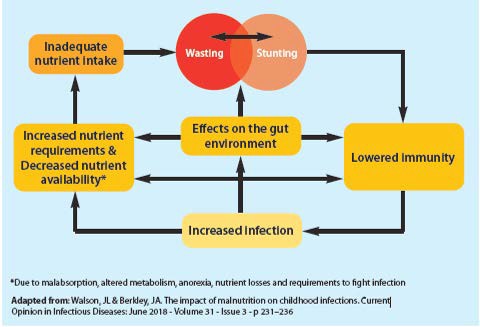 There is mounting evidence that a wasted child is more likely to become stunted and a stunted child is more likely to become wasted. The risk of death increases as a child becomes more wasted and the same is true of stunting. Children who are wasted and stunted at the same time (concurrently) have a multiplicative increased mortality risk.WaSt is largely a disease of younger children and of males.Routine reporting of the prevalence of WaSt should be encouraged.Sources:Myatt et al. Children who are wasted and stunted are also underweight and have a high risk of death: a descriptive epidemiology of multiple anthropometric deficits using data from 51 countries. Archives of Public Health (2018) 76:28. https://doi.org/10.1186/s13690-018-0277-1 Wasting-Stunting Technical Interest Group (WaSt TIG). Child wasting and stunting: Time to overcome the separation. A briefing note for policy makers and programme implementers. ENN, June 2018.Wasting and stunting (optional)The instructions described below should be followed in Epi Info.PREVALENCE OF WASTING AND STUNTING BASED ON WEIGHT-FOR-HEIGHT CUT OFF’S AND HEIGHT- FOR-AGE CUT OFF’S AND BY SEXPREVALENCE OF WASTING AND STUNTING BASED ON WEIGHT-FOR-HEIGHT CUT OFF’S AND HEIGHT- FOR-AGE CUT OFF’S AND BY AGEGROUPThe best way to conduct this analysis is to export the anthropometric data from ENA to Excel. The WHZ flags and the HAZ flags (SMART flags) need to be excluded from the WHZ/HAZ analyses by using the following PGM codes:DEFINE Flag_WHZ_WHO YNIF [Flag-WHO] ="WHZ" THENFlag_WHZ_WHO= (+)ENDIF [Flag-WHO] = "WAZ,WHZ" THENFlag_WHZ_WHO = (+)ENDIF [Flag-WHO] = "HAZ,WHZ" THENFlag_WHZ_WHO = (+)ENDIF [Flag-WHO] = "WAZ,HAZ,WHZ" THENFlag_WHZ_WHO = (+)ENDDEFINE Flag_HAZ_WHO YNIF [Flag-WHO] ="HAZ" THENFlag_HAZ_WHO= (+)ENDIF [Flag-WHO] = "WAZ,HAZ" THENFlag_HAZ_WHO = (+)ENDIF [Flag-WHO] = "WHZ,HAZ" THENFlag_HAZ_WHO = (+)ENDIF [Flag-WHO] = "WAZ,HAZ,WHZ" THENFlag_HAZ_WHO = (+)ENDWaST analysis 6-59 months by sexDEFINE WAST NUMERICIF [WHZ-WHO] <-2.000 AND [HAZ-WHO] <-2.000THENWAST =1ELSEWAST =2ENDIF [WHZ-WHO] = (.) THENWAST = (.)ENDIF [HAZ-WHO] = (.) THENWAST = (.)ENDSELECT MONTHS>=6 AND MONTHS<60 AND Flag_WHZ_WHO = (.) AND Flag_HAZ_WHO = (.)FREQ WASTIf you are analysing a cluster survey, you need to use the C-Sample commands and the code is as follows:FREQ WAST PSUVAR=CLUSTERWilson 95% Conf Limits1		1.43%		4.29%	2	95.71%	98.57% SELECT SEX="f"FREQ WASTIf you are analysing a cluster survey, you need to use the C-Sample commands and the code is as follows:FREQ WAST PSUVAR=CLUSTERExact 95% Conf Limits1		0.27%		3.76%	2	96.24%	99.73%SELECT (this will cancel the selected variable(s); only to be executed after the analysis is done and the results recorded).SELECT MONTHS>=6 AND MONTHS<60 AND Flag_WHZ_WHO = (.) AND Flag_HAZ_WHO = (.) AND SEX="m"FREQ WASTIf you are analysing a cluster survey, you need to use the C-Sample commands and the code is as follows:FREQ WAST PSUVAR=CLUSTERExact 95% Conf Limits1		1.64%		6.65%	2	93.35%	98.36SELECT (this will cancel the selected variable(s); only to be executed after the analysis is done and the results recorded).WaST analysis by age groupUse the newly generated variable ‘WAST’ defined above to conduct the following analysis.DEFINE AGEGROUPRECODE MONTHS TO AGEGROUP6 - 23.99 = 124 - 59.99 = 2ENDSELECT MONTHS>=6 AND MONTHS<60 AND Flag_WHZ_WHO = (.) AND Flag_HAZ_WHO = (.)FREQ WASTIf you are analysing a cluster survey, you need to use the C-Sample commands and the code is as follows:FREQ WAST PSUVAR=CLUSTERSELECT AGEGROUP=1FREQ WASTIf you are analysing a cluster survey, you need to use the C-Sample commands and the code is as follows:FREQ WAST PSUVAR=CLUSTERExact 95% Conf Limits1		1.64%		8 .16%	2	91.84%	98.36%SELECT (this will cancel the selected variable(s); only to be executed after the analysis is done and the results recorded).SELECT MONTHS>=6 AND MONTHS<60 AND Flag_WHZ_WHO = (.) AND Flag_HAZ_WHO = (.) AND AGEGROUP=2FREQ WASTIf you are analysing a cluster survey, you need to use the C-Sample commands and the code is as follows:FREQ WAST PSUVAR=CLUSTERWilson 95% Conf Limits1		0.69%		3.72%	2	96.28%	99.31%SELECT (this will cancel the selected variable(s); only to be executed after the analysis is done and the results recorded).Venn Diagram Wasting and Stunting by sexSELECT MONTHS>=6 AND MONTHS<60 AND Flag_WHZ_WHO = (.) AND Flag_HAZ_WHO = (.) AND [WHZ-WHO] <-2.000 AND [HAZ-WHO] >=-2.000FREQ SEXSELECTSELECT MONTHS>=6 AND MONTHS<60 AND Flag_WHZ_WHO = (.) AND Flag_HAZ_WHO = (.) AND [HAZ-WHO] <-2.000 AND [WHZ-WHO] >=-2.000FREQ SEX SELECTVenn Diagram Wasting and Stunting by age groupSELECT MONTHS>=6 AND MONTHS<60 AND Flag_WHZ_WHO = (.) AND Flag_HAZ_WHO = (.) AND [WHZ-WHO] <-2.000 AND [HAZ-WHO] >=-2.000FREQ AGEGROUPSELECTSELECT MONTHS>=6 AND MONTHS<60 AND Flag_WHZ_WHO = (.) AND Flag_HAZ_WHO = (.) AND [HAZ-WHO] <-2.000 AND [WHZ-WHO] >=-2.000FREQ AGEGROUPSELECT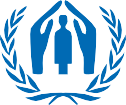 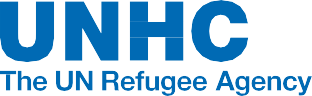 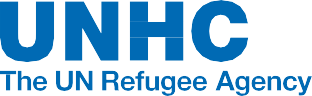 UNHCRSTANDARDISED EXPANDEDNUTRITION SURVEY (SENS) GUIDELINES FOR REFUGEE POPULATIONSMODULE 2:ANTHROPOMETRY AND HEALTHStart hereReliable age documentation is availableReliable age documentation is availableReliable age documentation is availableReliable age documentation is availableReliable age documentation is availableReliable age documentation is availableReliable age documentation is availableReliable age documentation is availableReliable age documentation is availableNoNoYesYesCategories of acute malnutritionZ-scores (WHO Growth Standards 2006)Bilateral oedemaGlobal acute malnutrition< -2 z-scoresYes/NoModerate acute malnutrition< -2 z-scores and ≥ -3 z-scoresNoSevere acute malnutrition> -3 z-scoresYesSevere acute malnutrition< -3 z-scoresYes/NoCategories of low MUAC values<125 mm≥ 115 mm and <125 mm< 115 mmCategories of stuntingZ-scores (WHO Growth Standards 2006)Stunting<-2 z-scoresModerate stunting<-2 z-score and ≥-3 z-scoreSevere stunting<-3 z-scoresCategories of underweightZ-scores (WHO Growth Standards 2006)Underweight<-2 z-scoresModerate underweight<-2 z-scores and ≥-3 z-scoresSevere underweight<-3 z-scoresCategories of overweightZ-scores (WHO Growth Standards 2006)Overweight>2 z-scoresSevere overweight>3 z-scoresCommon errorsExamplesSolutionNot using quality assured equipmentUsing measuring equipment without testing their calibration. For example, using a MUAC tape that is damaged; Using an electronic scale that is malfunctioning; Using a wooden height board with bad quality tapes.Test the calibration of the equipment at the beginning of the survey and regularly during the survey; Ensure you have spare equipment so you can replace faulty or broken items during the survey.Not enough time spent on practising anthropometric measurements andassessment of oedemaStarting the survey when the surveyors are not adequately trained. This will cause faulty measurements.Include a practical training on anthropometric measurements in the field during the training.Not training surveyors because they are experiencedExperienced surveyors are not provided with refresher training and measurement accuracy is compromised.Always conduct refresher training as knowledge and practical skills can be lost over time. Bad habits can also be replicated.Not evaluating skills of surveyors at end of trainingNot evaluating surveyors at the end of the training and assuming that all of the concepts have been understood.Always evaluate surveyors at the end of the training.Including a survey question that is not relevant for the given contextIncluding the question on vitamin A supplementation coverage even though a campaign did not happen in the last 6 months. A vitamin A campaign should be done every 6 months in most contexts however it does not always happen.Including a question on BSFP coverage even though such a programme does not exist.Always make sure all questions are relevant to the context you work in.Asking a question to the wrong target age groupAsking the deworming coverage question to all children aged 6-59 months even though only children aged 24-59 months were targeted.Ensure to ask each question to the relevant target age groups.Common errorsExamplesSolutionOedema is not well assessedSurveyors have been known to mistake a fat child for a child with oedema.The manager should double-check the oedema cases, particularly when team members are inexperienced; The manager should pay close attention to see if oedema cases are spread evenly between teams or whether they are all found by one team. The latter may be suspicious and it is advisable to check the team’s oedema assessment technique.Faulty weight measurementThe standard procedure to measure weight is not followed well, resulting in inaccurate results. For example, heavy clothing (>50- 100g) is left on the child during the weight measurement without reporting it on the questionnaire; Scale not calibrated to zero (Salter scale); Child is moving; Weight measurements are rounded to the nearest 0.0 or 0.5kg rather than 0.1kg. Reinforce standard procedures during training and do practical exercises with real children.Note that rounding weight can have serious implications when calculating z-scores and may result in children having their nutritional status wrongly classified.Faulty length/height measurementThe standard procedure to measure length/ height is not followed well, resulting in inaccurate results. For example, knees bent, feet extended, not removing footwear or headgear, head badly positioned and not in the correct plane, child not lying straight along board, sliding board not firmly against heels / head, measuring a child standing up when the measurement should be taken lying down; Height / length measurements are rounded to the nearest 0.0 or 0.5cm rather than 0 .1cm Reinforce standard procedures during training and do practical exercises with real children.Note that rounding height can have serious implication when calculating z-scores and may result in children having their nutritional status wrongly classified.Faulty MUAC measurementThe standard procedure to measure MUAC is not followed well, resulting in inaccurate results. For example, tightening or loosening the MUAC tape too much, not measuring from the ‘middle’ the arm or measuring the right arm rather than the left.Reinforce standard procedures during training and do practical exercises with real children Imprecise age estimation or inaccurate recordingWhen a document with the date of birth (such as vaccination card) is not available, age is not estimated well with a local events calendar. For example, the wrong birth year (errors of + or - 12 months) is recorded; Surveyors overestimate multiples of 12 (12, 24, 36, 48 months) due to the conversion of age in full years without refining the estimation; Surveyors do not include older children between 3.5 and 5 years of age because parents tell them that their child is over 5 years of age.Include a practical training on age estimation and recording.Note that z-scores for height-for-age or weight-for-age require accurate ages.Not calibrating the survey equipment regularlyChecking the calibration of anthropometric equipment is not done daily and faulty equipment is used.Ensure a log sheet is used to record information during the survey. Refer to SENS Anthropometry and Health Module Tool 4- Anthropometry Quality Assurance Logsheet, also shown in Annex 6.Common errorsExamplesSolutionNot properly recording the enrolment of the child into a nutrition programmeThe surveyors do not ask about the card of the nutrition programme and rely on the recall of the caregiver.Ensure that surveyors confirm the enrolment of the children into nutrition programmes for the treatment of acute malnutrition with a card or bracelet where available.Referral for malnutrition not doneThe weight-for-height index (or MUAC) is not cross-checked and surveyors fail to refer a child with moderate acute malnutrition (children with severe acute malnutrition are more easily recognisable while those with moderate acute malnutrition can sometimes be difficult to identify visually).Provide training on the referral process using local admission criteria for referral.Recording of weight as height or vice versa (applicable to paper- based surveys)When the team leader writes down the measurements on the questionnaire, s/ he writes down the weight and height measurements in the wrong cells.Always double-check the questionnaire completeness and plausibility of responses / measurements before leaving the household by scanning the questionnaire.Not clearly telling the caregiver which type of vaccine the question is referring toWhen no EPI/health card is available, the caregiver is asked to recall whether the child was vaccinated against measles but this is not explained clearly (note that children under-5 get different types of vaccinations).When a health record is available, the wrong vaccine is recorded.Ensure to use the local term for measles vaccination and find out where on the body measles vaccination is typically given.Ensure to train teams well on the different types of health records available and where to read the vaccination history.Recording that a vitamin A capsule was given in the last 6 months when in fact the child received it more than 6 months agoWhen a health record is available, the surveyor ignores the date the vitamin A supplement was given.When no health record is available, the surveyor does not ask the caregiver to recall over the past six months only.Ensure to record vitamin A supplementation received over the past six months only.Using the wrong definition of diarrhoea and not asking specifically about the 2 weeks preceding the surveyThe surveyor does not explain well what is meant by ‘diarrhoea’ and does not explain well the 2-week recall period.The caregiver thinks that one loose stool in a 24-hour period represents diarrhoea.The caregiver reports the child as having had diarrhoea even though the episode happened more than one month ago.Ensure to train the surveyors well on the proper case definition of diarrhoea and the 2-week recall period.The deworming tablet is not shown to the caregiverThe surveyor does not ask the question properly and does not show the deworming tablet/drug used during the last deworming campaign.Ensure to have the tablets available to the teams and that they are shown to the caregiver.Question number/ Section CHILD1Variable nameQuestionSpecial InstructionsThis section is to be administered to all children in the selected households between 0-59 months if the IYCF module is included, or 6-59 months if the IYCF module is not included.These questions need to be asked to the mother or the main caregiver.CH1IDID numberInclude as many eligible children as there are in the household.The ID number is automatically generated in mobile data collection (MDC) surveys for each household starting at 1.CH2CH- CONSTWas consent given for conducting the interview and the measurements?1= Yes2= NoEnsure that you have introduced the team and informed them about the interview and the measurements.If answer is « 2 » (No), stop here for the child questionnaire.CH3CHNAMEName of the childThis is asked to facilitate the interview process. Usually only the first name is entered. The name of the child/respondent will not be used.CH4SEXSex of [NAME OF CHILD]?Sex is recorded as male (“m”) or female (“f”).Question number/ Section CHILD1Variable nameQuestionSpecial InstructionsCH5XDOBKDo you have an official agedocumentation for [NAME OF CHILD]?1= Yes2= NoThe exact date of birth (day, month, year) is recorded from either an EPI card, child health card or birth notification if available. Note that the ‘UNHCR manifest’ should never be used for recording the age of a child.If no reliable proof of age is available, age is estimated in months using a local events calendar or by comparing the selected child with a sibling or the child of a neighbor whose ages are known, and is recorded in months on the questionnaire (question CH7).If the child’s age can absolutely not be determined by using a local events calendar or by probing, the child’s height can be used for inclusion; the child must measure between 67 cm and 110 cm.This variable is not used during analysis. Refer to SENS Anthropometry and Health tool: [Tool 2- Setting-up ENA software for SENS] for guidance on how to format age data.If answer is « 2 » (No), go to CH7.CH6BIRTH- DAT[NAME OF CHILD]’sdate of birth (Day/ Month/Year)dd/mm/yyyyThe exact birth date should only be taken from an age documentation showing day, month and year of birth.For paper-based surveys: record from age documentation. Leave blank if no valid age documentation.CH7MONTHSAge of [NAME OF CHILD] in monthsLower limit=0 months (or 6 months if the IYCF module is included)Upper limit=59.99 monthsSince no age documentation is available, estimate age using a local events calendar.For paper-based surveys: if age documentation available, record the age in months from the date of birth.This is automatically calculated in MDC if birthdate is available.Refer to SENS Module 2 tool: [Tool 1- Local events calendar] for a model local events calendar with instructions on how to use and adapt.Question number/ Section CHILD2Variable nameQuestionSpecial InstructionsThis section is to be administered to all children in the selected households between 0-59 months (or between 6-59 months if the IYCF module is not included).Only include this section if the survey is being carried out in settings with recent/new influxes of refugees and there is a suspicion of different nutritional status among these new refugees.Explain to the respondent that these questions will be kept confidential and will not affect the assistance they receive / are entitled to.CH8CHAR- RIVEDoes [NAME OFCHILD] arrive to [camp name/ country of asylum] before or after [INSERT THE EVENTRESPONSIBLE FOR THE INFLUX OF REFUGEES]?1= Arrived before [INSERT EVENT]2= Arrived after [INSERT EVENT](new arrival)8= Don’t know(OPTIONAL/IF APPLICABLE)Adapt the question and the answer codes to the local setting by inserting the event responsible for the influx of refugees (e.g. before the conflict started).Any child who has been born in the camp / country of asylum after the rest of the family arrived due to the new event should be classed as a new arrival as well.Question number/ Section CHILD3Variable nameQuestionSpecial InstructionsThis section is to be administered to all children between 6 and 59 months of age.These questions need to be asked to the mother or the main caregiver.In MDC surveys, this section is automatically skipped for the children not eligible based on age (<6 months).CH9CHPRESIs [NAME OF CHILD]currently present in the household?y= Yes n= NoIf an individual is absent, the team leader should record this information and determine another time to return on the same day. The team should revisit an absent individual up to two times, if it is logistically feasible, on the same survey day and/or before leaving the survey area. If they are unsuccessful after this, the individual should be recorded as an absence and they should not be replaced with another household or individual.Refer to SENS pre-module tool: [Tool 8- Data collection control sheet] for a model tool to help track the absentees.If answer is “2” (No), go to CH16.CH10WEIGHT[NAME OF CHILD]’sweight in kilograms (±0.1kg)Lower limit=3.0 kg Upper limit=31.0 kgChildren are weighed without clothes using an electronic scale (SECA). Measurements are taken to the closest 100 grams (0.1 kg).Leaving very light underwear on is acceptable if it is not possible to remove all clothing.Measuring equipment should be tested every day during the survey and the results recorded on a form. For an example of a form to use for this purpose see Annex 6 or see SENS Anthropometry and Health tool: [Tool 4- Anthropometry Quality Assurance Log sheet].CH11CLOTHESWas the [NAME OF CHILD] dressed with clothesfor the weight measurement?y= Yes n= No(OPTIONAL)In certain cultures or climates, it might be inappropriate to undress children for weight measurements. This question should be used in settings where it is common to measure children with clothing.A light underwear does not count as clothes.For more details on how to adjust for weight of clothes, refer to SENS Anthropometry and Health tool: [Tool 2- Setting-up ENA software for SENS].Question number/ Section CHILD3Variable nameQuestionSpecial InstructionsCH12HEIGHT[NAME OF CHILD]’slength/height in cm (±0.1cm)Lower limit=54.0 cmUpper limit=124.0 cmChildren’s height or length is taken to the closest millimeter (0.1 cm) using a wooden height board (SHORR).In a context where official age documentation is available for most children, age should be used to decide how to measure a child. Children less than 24 months should be measured lying down while those 24 months or older should be measured standing up.In a context where age of children is mainly estimated from a local events calendar or by recall, height should be used to find out how to measure a child. Children less than 87cm are measured lying down, while those greater than or equal to 87cm are measured standing up. A screening stick labelled at 87cm may be used for helping to decide on the measurement method.Measuring equipment should be tested every day during the survey and the results recorded on a form. For an example of a form to use for this purpose see Annex 6 or see SENS Anthropometry and Health tool: [Tool 4- Anthropometry Quality Assurance Log sheet].CH13MEA- SUREWas [NAME OFCHILD] measured lying down or standing up?l= Child lying downThis variable is coded “l” for length (child measured lying down) and “h” for height (child measured standing up).The ENA for SMART software will apply a correction factor and correct nutrition indices accordingly if a child is not measured as described in the protocol.h= Child standing upFor more details on this option in the ENA for SMART software, refer to SENS Anthropometry and Health tool: [Tool 2- Setting-up ENA software for SENS].CH14EDEMAClinical examination: Does [NAME OF CHILD]present bilateral pitting oedema?Bilateral pitting oedema, also known as nutritional oedema, kwashiorkor or oedematous malnutrition, is a sign of severe acute malnutrition (SAM).It is defined by bilateral pitting oedema of the feet and verified when thumb pressure applied on top of both feet for three seconds leaves a pit (indentation) in both feet after the thumb is lifted. It is an abnormal infiltration and excess accumulation of serous fluid in connective tissue or in a serous cavity.All oedema cases reported by the survey teams should be verified by the survey manager and need immediate referral.y= YesBilateral pitting oedema, also known as nutritional oedema, kwashiorkor or oedematous malnutrition, is a sign of severe acute malnutrition (SAM).It is defined by bilateral pitting oedema of the feet and verified when thumb pressure applied on top of both feet for three seconds leaves a pit (indentation) in both feet after the thumb is lifted. It is an abnormal infiltration and excess accumulation of serous fluid in connective tissue or in a serous cavity.All oedema cases reported by the survey teams should be verified by the survey manager and need immediate referral.n= NoBilateral pitting oedema, also known as nutritional oedema, kwashiorkor or oedematous malnutrition, is a sign of severe acute malnutrition (SAM).It is defined by bilateral pitting oedema of the feet and verified when thumb pressure applied on top of both feet for three seconds leaves a pit (indentation) in both feet after the thumb is lifted. It is an abnormal infiltration and excess accumulation of serous fluid in connective tissue or in a serous cavity.All oedema cases reported by the survey teams should be verified by the survey manager and need immediate referral.CH15MUAC[NAME OF CHILD]’smiddle upper arm circumference (MUAC) in mm (±1mm) or cm(±0.1cm)MUAC is always measured at the mid-point of the left upper arm.Depending on the context, MUAC can be measured in mm or in cm. Adapt the questionnaire accordingly.Don’t forget the decimal when MUAC is measured in cm.Lower limit=70 mmUpper limit=235 mmNote that ENA for SMART software only accepts units in mm for MUAC.Question number/ Section CHILD3Variable nameQuestionSpecial InstructionsCH16ENROLIs [NAME OF CHILD]currently being treated in [NAME OF NUTRITION PROGRAMMES] formalnutrition?Include the local names of the nutrition treatment programmes (e.g. TSFP, OTP, SC).The nutritional commodities provided in TSFP and TFP (OTP/SC) should be shown to the respondent.1= Yes TSFP2= Yes TFP (OTP/ SC)3= No8= Don’t knowCH17BSFPIs [NAME OF CHILD]currently enrolled in the BSFP?This question is only asked to children aged 6-23/6-35/6-59 months. Adapt to the eligible age range in the survey setting.Include the local name of the blanket supplementary feeding product (BSFP).The nutritional commodity provided in BSFP should be shown to the respondent.In MDC surveys, this question is automatically skipped for the children not eligible for the programme based on age. In paper-based surveys, ask this questions to all children aged 6-59 months to facilitate the interview process.1= YesThis question is only asked to children aged 6-23/6-35/6-59 months. Adapt to the eligible age range in the survey setting.Include the local name of the blanket supplementary feeding product (BSFP).The nutritional commodity provided in BSFP should be shown to the respondent.In MDC surveys, this question is automatically skipped for the children not eligible for the programme based on age. In paper-based surveys, ask this questions to all children aged 6-59 months to facilitate the interview process.2= NoThis question is only asked to children aged 6-23/6-35/6-59 months. Adapt to the eligible age range in the survey setting.Include the local name of the blanket supplementary feeding product (BSFP).The nutritional commodity provided in BSFP should be shown to the respondent.In MDC surveys, this question is automatically skipped for the children not eligible for the programme based on age. In paper-based surveys, ask this questions to all children aged 6-59 months to facilitate the interview process.8= Don’t knowThis question is only asked to children aged 6-23/6-35/6-59 months. Adapt to the eligible age range in the survey setting.Include the local name of the blanket supplementary feeding product (BSFP).The nutritional commodity provided in BSFP should be shown to the respondent.In MDC surveys, this question is automatically skipped for the children not eligible for the programme based on age. In paper-based surveys, ask this questions to all children aged 6-59 months to facilitate the interview process.(IF APPLICABLE)This question is only asked to children aged 6-23/6-35/6-59 months. Adapt to the eligible age range in the survey setting.Include the local name of the blanket supplementary feeding product (BSFP).The nutritional commodity provided in BSFP should be shown to the respondent.In MDC surveys, this question is automatically skipped for the children not eligible for the programme based on age. In paper-based surveys, ask this questions to all children aged 6-59 months to facilitate the interview process.CH18MEASLESHas [NAME OFCHILD] been vaccinated against measles?1= Yes, card2= Yes, recall3= No or don’t knowMeasles vaccination is assessed by checking for the measles vaccine on the Expanded Programme on Immunization (EPI) card if available or by asking the caregiver to recall if no EPI card is available.This question is only asked to children aged 9-59 months.In MDC surveys, this question is automatically skipped for the 6-8 months old children. In paper-based surveys, ask this questions to all children aged 6-59 months to facilitate the interview process.CH19VITAHas [NAME OFCHILD] received a vitamin A capsule in the past 6 months?1= Yes, cardVitamin A supplementation is assessed by checking on the EPI card/ health card if available or by asking the caregiver to recall if no card is available.A vitamin A capsule should be shown to the caregiver when asked to recall.2= Yes, recall3= No or don’t knowQuestion number/ Section CHILD3Variable nameQuestionSpecial InstructionsCH20DE- WORMWas [NAME OFCHILD] given any drug for intestinal worms in the last six months?Delete this question in settings where there was no deworming campaign in the last 6 months. Deworming campaigns in pre-school children are often done alongside vitamin A or vaccination campaigns.This question is only asked to children aged 12-59/24-59 months. Adapt to the eligible age range in the survey setting.This question relates to soil-transmitted helminths treated with mebendazole or albendazole. It is important to distinguish with schistosomes treated with praziquantel that require different medications.Ensure to obtain the deworming tablet used during the last deworming campaign.In MDC surveys, this question is automatically skipped for the children not eligible based on age. In paper-based surveys, ask this questions to all children aged 6-59 months to facilitate the interview process.1= Yes, cardDelete this question in settings where there was no deworming campaign in the last 6 months. Deworming campaigns in pre-school children are often done alongside vitamin A or vaccination campaigns.This question is only asked to children aged 12-59/24-59 months. Adapt to the eligible age range in the survey setting.This question relates to soil-transmitted helminths treated with mebendazole or albendazole. It is important to distinguish with schistosomes treated with praziquantel that require different medications.Ensure to obtain the deworming tablet used during the last deworming campaign.In MDC surveys, this question is automatically skipped for the children not eligible based on age. In paper-based surveys, ask this questions to all children aged 6-59 months to facilitate the interview process.2= Yes, recallDelete this question in settings where there was no deworming campaign in the last 6 months. Deworming campaigns in pre-school children are often done alongside vitamin A or vaccination campaigns.This question is only asked to children aged 12-59/24-59 months. Adapt to the eligible age range in the survey setting.This question relates to soil-transmitted helminths treated with mebendazole or albendazole. It is important to distinguish with schistosomes treated with praziquantel that require different medications.Ensure to obtain the deworming tablet used during the last deworming campaign.In MDC surveys, this question is automatically skipped for the children not eligible based on age. In paper-based surveys, ask this questions to all children aged 6-59 months to facilitate the interview process.3= No or don’t knowDelete this question in settings where there was no deworming campaign in the last 6 months. Deworming campaigns in pre-school children are often done alongside vitamin A or vaccination campaigns.This question is only asked to children aged 12-59/24-59 months. Adapt to the eligible age range in the survey setting.This question relates to soil-transmitted helminths treated with mebendazole or albendazole. It is important to distinguish with schistosomes treated with praziquantel that require different medications.Ensure to obtain the deworming tablet used during the last deworming campaign.In MDC surveys, this question is automatically skipped for the children not eligible based on age. In paper-based surveys, ask this questions to all children aged 6-59 months to facilitate the interview process.(IF APPLICABLE)Delete this question in settings where there was no deworming campaign in the last 6 months. Deworming campaigns in pre-school children are often done alongside vitamin A or vaccination campaigns.This question is only asked to children aged 12-59/24-59 months. Adapt to the eligible age range in the survey setting.This question relates to soil-transmitted helminths treated with mebendazole or albendazole. It is important to distinguish with schistosomes treated with praziquantel that require different medications.Ensure to obtain the deworming tablet used during the last deworming campaign.In MDC surveys, this question is automatically skipped for the children not eligible based on age. In paper-based surveys, ask this questions to all children aged 6-59 months to facilitate the interview process.CH21DIARHas [NAME OFCHILD] had diarrhoea in the past 2 weeks?Case definition: three or more loose or liquid stools during 24 hours. Ensure that the definition of diarrhea is understood by the respondent.If answer is “2” (No) or “8” (Don’t know), go to CH23.1= Yes2= No8= Don’t’ knowCH22DIARORSDid you give [INSERT LOCAL NAME FOR WHO ORS] to [NAME OFCHILD] when s/he had diarrhoea?Ensure to add the local name for the ORS sachets given out at health centres.An ORS sachet used in the setting should be shown to the caregiver when asked to recall.1= Yes2= No8= Don’t know(OPTIONAL)CH23DIARZ- INCDid you give zinc tablets or syrup to [NAME OF CHILD]when s/he had diarrhoea?Ensure to add the local name for the zinc tablets or syrup given out at health centres or found in local pharmacies.A zinc tablet or syrup used in the setting should be shown to the caregiver when asked to recall.1= Yes2= No8= Don’t know(OPTIONAL)Question number/ Section CHILD3Variable nameQuestionSpecial InstructionsCH26REFMAM/REFSAMAutomatic referral for child with signs of acute malnutritionwho is not already enrolled in a nutrition programmeChild needs to be referred for moderate acute malnutrition (if MUAC<125mm and MUAC≥115 mm and/or WHZ<-2 and WHZ≥-3 and if ENROL equals to 3 or 8).Child needs to be referred for severe acute malnutrition (if MUAC<115mm and/or WHZ<-3 and/or bilateral pitting oedema is yes and if ENROL equals to 3 or 8).Fill out a referral form: one slip is for the mother/caregiver and the other is for the health facility.Adapt the admission criteria cut-offs to the survey context.Refer to SENS Anthropometry and Health tool: [Tool 3- Referral form] for an example of a referral slip to use during the survey. This variable is not used during analysis.Question number/ Section WM1Variable nameQuestionSpecial InstructionsThis section is to be administered to all eligible women aged between 15 and 49 years in the selected households.These questions need to be asked to each eligible woman.WM1WMIDID NumberInclude as many eligible women as there are in the household.The ID number is automatically generated in MDC surveys for each household starting at 1.WM2WM- CONSTWas consent given for conducting the interview and the measurements?1= Yes2= No3= AbsentEnsure that you have introduced the team and informed them about the interview and the measurements.If an individual is absent, the team leader should record this information and determine another time to return on the same day. The team should revisit an absent individual up to two times, if it is logistically feasible, on the same survey day and/or before to leave the survey area. If they are unsuccessful after this, the individual should be recorded as an absence and they should not be replaced with another household or individual.Refer to SENS Pre-module tool: [Tool 8- Data collection control sheet] for a model tool to help track the absentees.If answer is « 2 » (No) or « 3 » (Absent), stop here for the woman questionnaire.WM3WM- NAMEName of the womanThis is asked to facilitate the interview process. Usually only the first name is entered. The name of the respondent will not be used.WM4WMAGEAge of [NAME OF WOMAN] in yearsLower limit=15 yearsUpper limit=49 yearsOnly women between 15 and 49 are being interviewed.Reported age is recorded. You do not need to see proof of age showing official date of birth.Question number/ Section WM2Variable nameQuestionSpecial InstructionsThis section is to be administered to all eligible women between 15 and 49 years in the selected householdThese questions need to be asked to each eligible womanWM5PREG- NANTAre you pregnant? 1= Yes2= No8= Don’t knowMake sure to adapt the question to the context to ensure that it is asked in a culturally acceptable manner.If the answer is « No » or « Don’t know », the woman should still be assessed for anaemia and it will be assumed that she is not pregnant.In some settings, MUAC is only measured in pregnant and lactating women (PLW). Skip patterns will need to be added here in order to only measure MUAC in PLW.If answer is « 2 » (No) or « 8 » (Absent), go to WM8.WM6ANCAre you currently enrolled in the ANC programme?1= Yes2= No8= Don’t knowMake sure to use the local name given to the ANC programme.This question is only for pregnant women, i.e. women who answered “Yes” to the previous question (WM5).WM7FERECAre you currently receiving iron-folate pills?1= Yes2= No8= Don’t knowMake sure to use the local name given to the iron-folate tablet.An iron-folate tablet used in the setting should be shown to the respondent when asked to recall.This question is only for pregnant women, i.e. women who answered “Yes” to the previous question (WM5).WM8LACTATAre you currently breastfeeding?1= Yes2= No8= Don’t knowIn some settings, MUAC is only measured in pregnant and lactating women (PLW). Skip patterns will need to be added here in order to only measure MUAC in PLW.If answer is « 2 » (No) or « 8 » (Don’t know), go to WM10.WM9LACTA- TU6Is the child you are breastfeeding younger than 6 months old?1= Yes2= No8= Don’t knowIf the mother is breastfeeding more than one child, as long as one is younger than 6 months old, choose answer option “1” (Yes).Question number/ Section WM2Variable nameQuestionSpecial InstructionsWM10WMBSFPAre you currently enrolled in the BSFP?This question is only asked to pregnant and lactating women with an infant less than 6 months of age.Include the local name of the blanket supplementary feeding product (BSFP).The nutritional commodity provided in BSFP should be shown to the respondent.In MDC surveys, this question is automatically skipped for the women not eligible for the programme based on their physiological status. In paper-based surveys, ask this questions to all women aged 15-49 years to facilitate the interview process.1= YesThis question is only asked to pregnant and lactating women with an infant less than 6 months of age.Include the local name of the blanket supplementary feeding product (BSFP).The nutritional commodity provided in BSFP should be shown to the respondent.In MDC surveys, this question is automatically skipped for the women not eligible for the programme based on their physiological status. In paper-based surveys, ask this questions to all women aged 15-49 years to facilitate the interview process.2= NoThis question is only asked to pregnant and lactating women with an infant less than 6 months of age.Include the local name of the blanket supplementary feeding product (BSFP).The nutritional commodity provided in BSFP should be shown to the respondent.In MDC surveys, this question is automatically skipped for the women not eligible for the programme based on their physiological status. In paper-based surveys, ask this questions to all women aged 15-49 years to facilitate the interview process.8= Don’t knowThis question is only asked to pregnant and lactating women with an infant less than 6 months of age.Include the local name of the blanket supplementary feeding product (BSFP).The nutritional commodity provided in BSFP should be shown to the respondent.In MDC surveys, this question is automatically skipped for the women not eligible for the programme based on their physiological status. In paper-based surveys, ask this questions to all women aged 15-49 years to facilitate the interview process.(IF APPLICABLE)This question is only asked to pregnant and lactating women with an infant less than 6 months of age.Include the local name of the blanket supplementary feeding product (BSFP).The nutritional commodity provided in BSFP should be shown to the respondent.In MDC surveys, this question is automatically skipped for the women not eligible for the programme based on their physiological status. In paper-based surveys, ask this questions to all women aged 15-49 years to facilitate the interview process.WM11WM- MUAC[NAME OF WOMAN]’s MUACin mm (±1mm) or cm (±0.1cm)MUAC is always measured at the mid-point of the left upper arm.Depending on the context, MUAC can be measured in mm or in cm. Adapt the questionnaire accordingly.Lower limit=160 mmDon’t forget the decimal when MUAC is measured in cm.Upper limit=500 mm(OPTIONAL)WM14WMREF- MALAutomatic referral for woman with signs of acute malnutritionThe referral for woman with signs of acute malnutrition will be included only if MUAC is measured (WMMUAC).Adapt the admission criteria cut-offs to the survey context .For example, woman needs to be referred for acute malnutrition if MUAC< 210 mm.Fill out a referral form: one slip is for the woman and the other is for the health facility.Refer to SENS Anthropometry and Health tool: [Tool 3- Referral form] for an example of a referral slip to use during the survey. This variable is not used during analysis.Total plannedTotal surveyed% of targetNon-response rate (%)Number of clusters (where applicable)See footnote 1See footnote 2n/aNumber of householdsSee footnote 3Number of children 6-59 monthsSee footnote 3See footnote 4BoysBoysGirlsGirlsTotalTotalRatioAGE (mo)no.%no.%no.%Boy:Girl6-11 months12-23 months24-35 months36-47 months48-59 monthsTotalArrival profileNumber/total% (95% CI)Living in the camp/asylum country before [ADAPT TO THE LOCAL SETTING THE EVENTS THAT PROVOKED THE INFLUX]E.g.: Living in the camp/asylum country before conflict started/new influx, etc. New arrival in the camp/asylum country after [ADAPT TO THE LOCAL SETTING THE EVENTS THAT PROVOKED THE INFLUX]E.g.: New arrival (6 months or less)All n =Boys n =Girls n =Prevalence of global malnutrition (<-2 z-score and/or oedema)(n) % (95% CI)(n) % (95% CI)(n) % (95% CI)Prevalence of moderate malnutrition(<-2 z-score and ≥-3 z-score, no oedema)(n) % (95% CI)(n) % (95% CI)(n) % (95% CI)Prevalence of severe malnutrition (<-3 z-score and/or oedema)(n) % (95% CI)(n) % (95% CI)(n) % (95% CI)Severe wasting (<-3 z-score)Severe wasting (<-3 z-score)Moderate wasting (≥ -3 and <-2 z-score)Moderate wasting (≥ -3 and <-2 z-score)Normal(≥-2 z score)Normal(≥-2 z score)OedemaOedemaAge (mo)Total no.No.%No.%No.%No.%6-1112-2324-3536-4748-59TotalAll n =Boys n =Girls n =Prevalence of MUAC < 125 mm and/or oedema(n) % (95% CI)(n) % (95% CI)(n) % (95% CI)Prevalence of MUAC < 125 mm and ≥ 115 mm, no oedema(n) % (95% CI)(n) % (95% CI)(n) % (95% CI)Prevalence MUAC < 115 mm and/or oedema(n) % (95% CI)(n) % (95% CI)(n) % (95% CI)MUAC < 115 mmMUAC < 115 mmMUAC ≥ 115 mm and< 125 mmMUAC ≥ 115 mm and< 125 mmMUAC ≥ 125 mmMUAC ≥ 125 mmOedemaOedemaAge (mo)Total no.No.%No.%No.%No.%6-1112-2324-3536-4748-59TotalAll n =Boys n =Girls n =Prevalence of underweight (<-2 z-score)(n) % (95% CI)(n) % (95% CI)(n) % (95% CI)Prevalence of moderate underweight (<-2 z-score and ≥-3 z-score)(n) % (95% CI)(n) % (95% CI)(n) % (95% CI)Prevalence of severe underweight (<-3 z-score)(n) % (95% CI)(n) % (95% CI)(n) % (95% CI)Severe underweight (<-3 z-score)Severe underweight (<-3 z-score)Moderate underweight(≥ -3 and <-2 z-score)Moderate underweight(≥ -3 and <-2 z-score)Normal(≥ -2 z score)Normal(≥ -2 z score)OedemaOedemaAge (mo)Total no.No.%No.%No.%No.%6-1112-2324-3536-4748-59TotalAll n =Boys n =Girls n =Prevalence of stunting (<-2 z-score)(n) % (95% CI)(n) % (95% CI)(n) % (95% CI)Prevalence of moderate stunting (<-2 z-score and ≥-3 z-score)(n) % (95% CI)(n) % (95% CI)(n) % (95% CI)Prevalence of severe stunting (<-3 z-score)(n) % (95% CI)(n) % (95% CI)(n) % (95% CI)Severe stunting (<-3 z-score)Severe stunting (<-3 z-score)Moderate stunting (≥ -3 and <-2 z-score)Moderate stunting (≥ -3 and <-2 z-score)Normal(≥ -2 z score)Normal(≥ -2 z score)Age (mo)Total no.No.%No.%No.%6-1112-2324-3536-4748-59TotalAll n =Boys n =Girls n =Prevalence of overweight (WHZ > 2 z-score)(n) % (95% CI)(n) % (95% CI)(n) % (95% CI)Prevalence of severe overweight (WHZ > 3 z-score)(n) % (95% CI)(n) % (95% CI)(n) % (95% CI)Overweight (WHZ > 2 z-score)Overweight (WHZ > 2 z-score)Severe Overweight (WHZ > 3 z-score)Severe Overweight (WHZ > 3 z-score)Age (mo)Total no.No.%No.%6-1112-2324-3536-4748-59TotalIndicatornMean z-scores± SDDesign Effect (z-score < -2)z-scores not available*z-scores out of rangeWeight-for-Heightmean±SD of WHZWeight-for-Agemean±SD of WAZHeight-for-Agemean±SD of HAZNumber/total% (95% CI)Supplementary feeding programme (TSFP) enrolmentTherapeutic (OTP/SC) feeding programme enrolmentNumber/total% (95% CI)Blanket supplementary feeding programme coverageProduct name| 	|| 	|Target age group| 	|| 	|Number/total% (95% CI)Measles vaccination with cardMeasles vaccination with card or confirmation from motherNumber/total% (95% CI)Vitamin A supplementation in the last 6 months with cardVitamin A supplementation in the last 6 months with card or confirmation from motherNumber/total% (95% CI)Deworming within the past 6 monthsNumber/total% (95% CI)Diarrhoea in the last two weeksNumber/total% (95% CI)ORS use during diarrhoea episodeZinc tablet or syrup use during diarrhoea episodePhysiological statusNumber/total% of sampleNon-pregnant, non-lactatingPregnantLactating with an infant less than 6 monthsLactating with an infant greater than 6 monthsMean age in years [min, max] (all women)Number/total% (95% CI)Prevalence of MUAC < [INSERT VALUE] mmNumber/total% (95% CI)Prevalence of MUAC < [INSERT VALUE] mmNumber/total% (95% CI)Blanket feeding programme enrolmentProduct nameTarget groupCommon errorsExamplesSolutionOedema not measured and/or not correctly taken into account in calculation of malnutrition prevalenceReporting global acute malnutrition prevalence by only including wasted children (weight-for-height z-score < -2).Always measure oedema and ensure that oedematous children are correctly included in calculation of the prevalence of malnutrition.Not taking into consideration a weighting factor when combining malnutrition prevalence estimates from several campsWhen surveying several camps with a representative sample drawn from each camp, combining the samples from all camps to calculate the overall prevalence without taking into consideration a weighting factor.For a tool that will automatically generate weighed prevalence results, see SENS Pre-Module tool: [Tool 21-Weighting Data Tool].Reporting malnutrition results according to certain aggregates of clustersReporting the malnutrition results per groups of cluster or per camp section / block.Do not disaggregate cluster surveys according to clusters in the presentation of results. All clusters merged together from all section / blocks of the camp are representative of the camp as a whole and should not be disaggregated.Reporting a change in the malnutrition situation without any evaluation of whether the observed change is statistically significant or realUsing the point estimate results of two surveys (e.g. 10.1% vs 12.5%) and concluding that there has been a change in GAM prevalence without looking at the confidence intervals or conducting a statistical test.Assess whether the confidence intervals overlap and conduct a statistical test using the CDC IERHB calculator. See SENS Pre-Module tool: [Tool 18- CDC Calculator two surveys].Not reporting confidence intervals around the measles vaccination, vitamin A supplementation and deworming coverage estimates, or diarrhoea resultsOnly reporting the point estimates in the final report. Often, this is because the procedure for the analysis function that takes into account cluster sampling to adjust for confidence intervals is not known by the user.If cluster sampling is used, use the Complex Sample module in Epi Info (Advanced statistics) for analysis of measles vaccination, vitamin A supplementation and diarrhoea results.IndicatorTargetSourceGAM Prevalence (6-59m)<10%UNHCRSAM Prevalence (6-59m)<2%UNHCRClassification Prevalence thresholds (%)Critical situationSerious situationPoor situationAcceptable situationAcceptable situationClassification Prevalence thresholds (%)Very HighHighMediumLowVery lowWasting≥ 1510 - < 155 - < 102 5 - < 5< 2 5Stunting≥ 3020 - < 3010 - < 202 5 - < 10< 2 5Overweight≥ 1510 - < 155 - < 102 5 - < 5< 2 5Underweight*≥ 3020 - < 3010 - < 20< 10%< 10%CoverageCoverageCoverageRural areasUrban areasCamps>50%>70%>90%IndicatorTarget coverageSourceMeasles vaccination coverage (9-59 mois)95%UNHCR, Sphere StandardsVitamin A supplementation in the last 6 months coverage (6-59m)>90%UNHCRDeworming in the last 6 months coverage (appropriate age group)75%WHOCalendar of Events 2011-2016 – Interagency Nutrition Survey Amongst Syrian Refugees in Jordan Data Collection: SeptemberCalendar of Events 2011-2016 – Interagency Nutrition Survey Amongst Syrian Refugees in Jordan Data Collection: SeptemberCalendar of Events 2011-2016 – Interagency Nutrition Survey Amongst Syrian Refugees in Jordan Data Collection: SeptemberCalendar of Events 2011-2016 – Interagency Nutrition Survey Amongst Syrian Refugees in Jordan Data Collection: SeptemberCalendar of Events 2011-2016 – Interagency Nutrition Survey Amongst Syrian Refugees in Jordan Data Collection: SeptemberSeasonReligious Holidays/National HolidaysSyrian EventsMonth / YearAge (month)Aïd Al Adha:11thSeptember 20160End of summerAugust 20161SummerAïd Al Fitr: 7thJuly 20162Start of summerBeginning of Ramadan: 7thJune 20163Al Isra’ wal Miraj: 4thMartyrs’ day: 6thMay 20164Independence day: 17thApril 20165Mother’s day: 21st Easter day: 27thRevolution day: 8thMarch 20166End of winterFebruary 20167WinterNew year’s day: 1stJanuary 20168Start of winterAïd Al Mawlid Annabawi: 24th Christmas: 25thDecember 20159November 201510Muharram: 15thOctober 201511Aïd Al Adha:24thSeptember 201512End of summerAugust 201513SummerAïd Al Fitr: 18thJuly 201514Start of summerBeginning of Ramadan: 18thJune 201515Al Isra’ wal Miraj: 4thMartyrs’ day: 6thMay 201516Easter day: 5thIndependence day: 17thApril 201517Mother’s day: 21stRevolution day: 8thMarch 201518End of winterValentine’s day: 14thFebruary 201519WinterNew year’s day: 1stAïd Al Mawlid Annabawi: 3thJanuary 201520Start of winterChristmas: 25thDecember 201421November 201422Aïd Al Adha:4th Muharram: 25thOctober 201423September 201424End of summerAugust 201425SummerAïd Al Fitr: 28thJuly 201426Start of summerBeginning of Ramadan: 29thJune 201427Al Isra’ wal Miraj: 26thMartyrs’ day: 6thMay 201428Easter: 20thIndependence day: 17thApril 201429Mother’s day: 21stRevolution day: 8thMarch 201430End of winterFebruary 201431WinterNew year’s day: 1stAïd Al Mawlid Annabawi: 13thJanuary 201432Start of winterChristmas: 25thDecember 201333Muharram: 7thNovember 201334Aïd Al Adha:15thOctober 201335September 201336Calendar of Events 2011-2016 – Interagency Nutrition Survey Amongst Syrian Refugees in Jordan Data Collection: SeptemberCalendar of Events 2011-2016 – Interagency Nutrition Survey Amongst Syrian Refugees in Jordan Data Collection: SeptemberCalendar of Events 2011-2016 – Interagency Nutrition Survey Amongst Syrian Refugees in Jordan Data Collection: SeptemberCalendar of Events 2011-2016 – Interagency Nutrition Survey Amongst Syrian Refugees in Jordan Data Collection: SeptemberCalendar of Events 2011-2016 – Interagency Nutrition Survey Amongst Syrian Refugees in Jordan Data Collection: SeptemberSeasonReligious Holidays/National HolidaysSyrian EventsMonth / YearAge (month)End of summerAïd Al Fitr: 8thAugust 201337SummerBeginning of Ramadan: 9thJuly 201338Start of summerAl Isra’ wal Miraj: 5thJune 201339Martyrs’ day: 6thMay 201340Independence day: 17thApril 201341Mother’s day: 21st Easter day: 31thRevolution day: 8thMarch 201342End of winterFebruary 201343WinterNew year’s day: 1stAïd Al Mawlid Annabawi: 24thJanuary 201344Start of winterChristmas: 25thDecember 201245Muharram: 15thNovember 201246Aïd Al Adha:25thOctober 201247September 201248End of summerAïd Al Fitr: 19thAugust 201249SummerBeginning of Ramadan: 20thJuly 201250Start of summerAl Isra’ wal Miraj: 17thJune 201251Martyrs’ day: 6thMay 201252Easter day: 8thIndependence day: 17thApril 201253Mother’s day: 8thRevolution day: 8thMarch 201254End of winterAïd Al Mawlid Annabawi: 4thFebruary 201255WinterNew year’s day: 1stJanuary 201256Start of winterChristmas: 25thDecember 201157Aïd Al Adha:7th Muharram: 27thNovember 201158October 201159September 201160NoQUESTIONANSWER CODESANSWER CODESANSWER CODESSECTION CHILD1: Details of the Child 0-59 months or 6-59 monthsTHIS SECTION IS TO BE ADMINISTERED TO ALL CHILDREN IN THE SELECTED HOUSEHOLDS BETWEEN 0-59 MONTHS OR 6-59 MONTHS: DEPENDING ON WHICH SENS MODULE IS INCLUDED.SECTION CHILD1: Details of the Child 0-59 months or 6-59 monthsTHIS SECTION IS TO BE ADMINISTERED TO ALL CHILDREN IN THE SELECTED HOUSEHOLDS BETWEEN 0-59 MONTHS OR 6-59 MONTHS: DEPENDING ON WHICH SENS MODULE IS INCLUDED.SECTION CHILD1: Details of the Child 0-59 months or 6-59 monthsTHIS SECTION IS TO BE ADMINISTERED TO ALL CHILDREN IN THE SELECTED HOUSEHOLDS BETWEEN 0-59 MONTHS OR 6-59 MONTHS: DEPENDING ON WHICH SENS MODULE IS INCLUDED.SECTION CHILD1: Details of the Child 0-59 months or 6-59 monthsTHIS SECTION IS TO BE ADMINISTERED TO ALL CHILDREN IN THE SELECTED HOUSEHOLDS BETWEEN 0-59 MONTHS OR 6-59 MONTHS: DEPENDING ON WHICH SENS MODULE IS INCLUDED.SECTION CHILD1: Details of the Child 0-59 months or 6-59 monthsTHIS SECTION IS TO BE ADMINISTERED TO ALL CHILDREN IN THE SELECTED HOUSEHOLDS BETWEEN 0-59 MONTHS OR 6-59 MONTHS: DEPENDING ON WHICH SENS MODULE IS INCLUDED.NoteTHESE QUESTIONS NEED TO BE ASKED TO THE MOTHER OR THE MAIN CAREGIVER.THESE QUESTIONS NEED TO BE ASKED TO THE MOTHER OR THE MAIN CAREGIVER.THESE QUESTIONS NEED TO BE ASKED TO THE MOTHER OR THE MAIN CAREGIVER.THESE QUESTIONS NEED TO BE ASKED TO THE MOTHER OR THE MAIN CAREGIVER.CH1ID NumberID| 	|	|CH2Was consent given for conducting the interview and the measurements?Yes...............................................................1No.................................................................2| 	|| 	|ENSURE THAT YOU HAVE INTRODUCED THE TEAM AND INFORMED THEM ABOUT THE INTERVIEW AND THE MEASUREMENTS.IF ANSWER IS 2 STOPHEREIF ANSWER IS 2 STOPHERECHCONSTCH3Name of the childONLY WRITE FIRST NAME.CHNAME| 	|| 	|| 	|CH4Sex of [NAME OF CHILD]?Male...............................................................mFemale............................................................f| 	|| 	|SEXCH5Do you have an official age documentation for [NAME OF CHILD]?Yes...............................................................1No.................................................................2| 	|| 	|XDOBKIF ANSWER IS 2GO TO CH7IF ANSWER IS 2GO TO CH7CH6[NAME OF CHILD]’s date of birthTHE EXACT BIRTH DATE SHOULD ONLY BE TAKEN FROM AN AGE DOCUMENTATION SHOWING DAY, MONTH AND YEAR OF BIRTH.FOR PAPER-BASED SURVEYS: RECORD FROM AGE DOCUMENTATION.LEAVE BLANK IF NO VALID AGE DOCUMENTATION.BIRTHDAT[NAME OF CHILD]’s date of birthTHE EXACT BIRTH DATE SHOULD ONLY BE TAKEN FROM AN AGE DOCUMENTATION SHOWING DAY, MONTH AND YEAR OF BIRTH.FOR PAPER-BASED SURVEYS: RECORD FROM AGE DOCUMENTATION.LEAVE BLANK IF NO VALID AGE DOCUMENTATION.BIRTHDATDay/Month/Year… | 	|	| /| 	|	| / 	|	|| 	|	|Day/Month/Year… | 	|	| /| 	|	| / 	|	|| 	|	|Day/Month/Year… | 	|	| /| 	|	| / 	|	|| 	|	|Day/Month/Year… | 	|	| /| 	|	| / 	|	|| 	|	|CH7Age of [NAME OF CHILD] in monthsLower limit=0 months (or 6 months if the IYCF module is not included)Upper limit=59.99 monthsMONTHSAge of [NAME OF CHILD] in monthsLower limit=0 months (or 6 months if the IYCF module is not included)Upper limit=59.99 monthsMONTHSSINCE NO AGE DOCUMENTATION IS AVAILABLE, ESTIMATE AGE USING A LOCAL EVENTS CALENDAR.FOR PAPER-BASED SURVEYS: IF AGE DOCUMENTATION AVAILABLE, RECORD THE AGE IN MONTHS FROM THE DATE OF BIRTH.SINCE NO AGE DOCUMENTATION IS AVAILABLE, ESTIMATE AGE USING A LOCAL EVENTS CALENDAR.FOR PAPER-BASED SURVEYS: IF AGE DOCUMENTATION AVAILABLE, RECORD THE AGE IN MONTHS FROM THE DATE OF BIRTH.| 	|	| months| 	|	| monthsNoteVerify that the child is ${MONTHS} months old. Remember, if they are older than 59 months; they are not eligible for inclusion and you should stop here.Verify that the child is ${MONTHS} months old. Remember, if they are older than 59 months; they are not eligible for inclusion and you should stop here.Verify that the child is ${MONTHS} months old. Remember, if they are older than 59 months; they are not eligible for inclusion and you should stop here.Verify that the child is ${MONTHS} months old. Remember, if they are older than 59 months; they are not eligible for inclusion and you should stop here.Verify that the child is ${MONTHS} months old. Remember, if they are older than 59 months; they are not eligible for inclusion and you should stop here.Verify that the child is ${MONTHS} months old. Remember, if they are older than 59 months; they are not eligible for inclusion and you should stop here.SECTION CHILD2: Time of Arrival in Country of Asylum (Optional/If applicable)THIS SECTION IS TO BE ADMINISTERED TO ALL CHILDREN BETWEEN 0 AND 59 MONTHS OF AGE (OR BETWEEN 6 AND 59 MONTHS IF THE IYCF MODULE IS NOT INCLUDED).SECTION CHILD2: Time of Arrival in Country of Asylum (Optional/If applicable)THIS SECTION IS TO BE ADMINISTERED TO ALL CHILDREN BETWEEN 0 AND 59 MONTHS OF AGE (OR BETWEEN 6 AND 59 MONTHS IF THE IYCF MODULE IS NOT INCLUDED).SECTION CHILD2: Time of Arrival in Country of Asylum (Optional/If applicable)THIS SECTION IS TO BE ADMINISTERED TO ALL CHILDREN BETWEEN 0 AND 59 MONTHS OF AGE (OR BETWEEN 6 AND 59 MONTHS IF THE IYCF MODULE IS NOT INCLUDED).SECTION CHILD2: Time of Arrival in Country of Asylum (Optional/If applicable)THIS SECTION IS TO BE ADMINISTERED TO ALL CHILDREN BETWEEN 0 AND 59 MONTHS OF AGE (OR BETWEEN 6 AND 59 MONTHS IF THE IYCF MODULE IS NOT INCLUDED).SECTION CHILD2: Time of Arrival in Country of Asylum (Optional/If applicable)THIS SECTION IS TO BE ADMINISTERED TO ALL CHILDREN BETWEEN 0 AND 59 MONTHS OF AGE (OR BETWEEN 6 AND 59 MONTHS IF THE IYCF MODULE IS NOT INCLUDED).SECTION CHILD2: Time of Arrival in Country of Asylum (Optional/If applicable)THIS SECTION IS TO BE ADMINISTERED TO ALL CHILDREN BETWEEN 0 AND 59 MONTHS OF AGE (OR BETWEEN 6 AND 59 MONTHS IF THE IYCF MODULE IS NOT INCLUDED).SECTION CHILD2: Time of Arrival in Country of Asylum (Optional/If applicable)THIS SECTION IS TO BE ADMINISTERED TO ALL CHILDREN BETWEEN 0 AND 59 MONTHS OF AGE (OR BETWEEN 6 AND 59 MONTHS IF THE IYCF MODULE IS NOT INCLUDED).NoteNoteEXPLAIN TO THE RESPONDENT THAT THESE QUESTIONS WILL BE KEPT CONFIDENTIAL AND WILL NOT AFFECT THE ASSISTANCE THEY RECEIVE / ARE ENTITLED TO.EXPLAIN TO THE RESPONDENT THAT THESE QUESTIONS WILL BE KEPT CONFIDENTIAL AND WILL NOT AFFECT THE ASSISTANCE THEY RECEIVE / ARE ENTITLED TO.EXPLAIN TO THE RESPONDENT THAT THESE QUESTIONS WILL BE KEPT CONFIDENTIAL AND WILL NOT AFFECT THE ASSISTANCE THEY RECEIVE / ARE ENTITLED TO.EXPLAIN TO THE RESPONDENT THAT THESE QUESTIONS WILL BE KEPT CONFIDENTIAL AND WILL NOT AFFECT THE ASSISTANCE THEY RECEIVE / ARE ENTITLED TO.EXPLAIN TO THE RESPONDENT THAT THESE QUESTIONS WILL BE KEPT CONFIDENTIAL AND WILL NOT AFFECT THE ASSISTANCE THEY RECEIVE / ARE ENTITLED TO.CH8CH8Did [NAME OF CHILD] arrive to [camp name / country of asylum] before or after [INSERT THE EVENT RESPONSIBLE FOR THE INFLUX OF REFUGEES]?(OPTIONAL/IF APPLICABLE)CHARRIVEDid [NAME OF CHILD] arrive to [camp name / country of asylum] before or after [INSERT THE EVENT RESPONSIBLE FOR THE INFLUX OF REFUGEES]?(OPTIONAL/IF APPLICABLE)CHARRIVEArrived before [INSERT EVENT]	1Arrived after [INSERT EVENT] (new arrival).2 Don’t know....................................................8Arrived before [INSERT EVENT]	1Arrived after [INSERT EVENT] (new arrival).2 Don’t know....................................................8| 	|SECTION CHILD3: Nutrition, Health and Anaemia Status of the Child 6-59 monthsTHIS SECTION IS TO BE ADMINISTERED TO ALL CHILDREN BETWEEN 6 AND 59 MONTHS OF AGE. EXCLUDE HB MEASUREMENTS IF SENS MODULE 2 (ANAEMIA MODULE) IS NOT INCLUDED. IN MDC SURVEYS, THIS SECTION  IS AUTOMATICALLY SKIPPED FOR THE CHILDREN NOT ELIGIBLE BASED ON AGE (<6 MONTHS). SECTION CHILD3: Nutrition, Health and Anaemia Status of the Child 6-59 monthsTHIS SECTION IS TO BE ADMINISTERED TO ALL CHILDREN BETWEEN 6 AND 59 MONTHS OF AGE. EXCLUDE HB MEASUREMENTS IF SENS MODULE 2 (ANAEMIA MODULE) IS NOT INCLUDED. IN MDC SURVEYS, THIS SECTION  IS AUTOMATICALLY SKIPPED FOR THE CHILDREN NOT ELIGIBLE BASED ON AGE (<6 MONTHS). SECTION CHILD3: Nutrition, Health and Anaemia Status of the Child 6-59 monthsTHIS SECTION IS TO BE ADMINISTERED TO ALL CHILDREN BETWEEN 6 AND 59 MONTHS OF AGE. EXCLUDE HB MEASUREMENTS IF SENS MODULE 2 (ANAEMIA MODULE) IS NOT INCLUDED. IN MDC SURVEYS, THIS SECTION  IS AUTOMATICALLY SKIPPED FOR THE CHILDREN NOT ELIGIBLE BASED ON AGE (<6 MONTHS). SECTION CHILD3: Nutrition, Health and Anaemia Status of the Child 6-59 monthsTHIS SECTION IS TO BE ADMINISTERED TO ALL CHILDREN BETWEEN 6 AND 59 MONTHS OF AGE. EXCLUDE HB MEASUREMENTS IF SENS MODULE 2 (ANAEMIA MODULE) IS NOT INCLUDED. IN MDC SURVEYS, THIS SECTION  IS AUTOMATICALLY SKIPPED FOR THE CHILDREN NOT ELIGIBLE BASED ON AGE (<6 MONTHS). SECTION CHILD3: Nutrition, Health and Anaemia Status of the Child 6-59 monthsTHIS SECTION IS TO BE ADMINISTERED TO ALL CHILDREN BETWEEN 6 AND 59 MONTHS OF AGE. EXCLUDE HB MEASUREMENTS IF SENS MODULE 2 (ANAEMIA MODULE) IS NOT INCLUDED. IN MDC SURVEYS, THIS SECTION  IS AUTOMATICALLY SKIPPED FOR THE CHILDREN NOT ELIGIBLE BASED ON AGE (<6 MONTHS). SECTION CHILD3: Nutrition, Health and Anaemia Status of the Child 6-59 monthsTHIS SECTION IS TO BE ADMINISTERED TO ALL CHILDREN BETWEEN 6 AND 59 MONTHS OF AGE. EXCLUDE HB MEASUREMENTS IF SENS MODULE 2 (ANAEMIA MODULE) IS NOT INCLUDED. IN MDC SURVEYS, THIS SECTION  IS AUTOMATICALLY SKIPPED FOR THE CHILDREN NOT ELIGIBLE BASED ON AGE (<6 MONTHS). CH9Is [NAME OF CHILD] currently present in the household?CHPRESYes.............................................................................1 No..............................................................2| 	|IF ANSWER IS 2 GO TO CH16| 	|IF ANSWER IS 2 GO TO CH16| 	|IF ANSWER IS 2 GO TO CH16CH10[NAME OF CHILD]’s weight in kilograms (±0.1kg)DON’T FORGET THE DECIMAL.Lower limit=3.0kg Upper limit=31.0kgWEIGHT| 	|	| | 	| kgCH11Was [NAME OF CHILD] dressed with clothes for the weight measurement? (OPTIONAL)CLOTHESYes.............................................................................y No..............................................................n| 	|| 	|| 	|CH12[NAME OF CHILD]’s length/height in cm (±0.1cm)DON’T FORGET THE DECIMAL. Lower limit=54.0cm Upper limit=124.0cmHEIGHT| 	|	|	|. | 	| cmCH13Was [NAME OF CHILD] measured lying down or standing up?MEASUREChild lying down............................................. l Child standing up...........................................h| 	|| 	|| 	|CH14Clinical examination: Does [NAME OF CHILD] present bilateral pitting oedema?EDEMAYes.............................................................................y No..............................................................n| 	|| 	|| 	|CH15[NAME OF CHILD]’s middle upper arm circumference (MUAC) in mm (±1mm) or cm (±0.1cm)MEASURE LEFT ARM APPLICABLE ONLY IF MUAC MEASURED IN CM: DON’T FORGET THE DECIMAL. Lower limit=70mm Upper limit=235mmMUAC| 	|	|	|mmOR| 	|	|.| 	| cmCH16Is [NAME OF CHILD] currently being treated in [NAME OF NUTRITION PROGRAMMES]for malnutrition?SHOW COMMODITY PROVIDED IN TSFP AND TFP (OTP/SC). ENROLYes TSFP....................................................1Yes TFP (OTP/SC)....................................... 2No..................................................................3 Don’t know....................................................8| 	|CH17Is [NAME OF CHILD] currently enrolled in the BSFP? (IF APPLICABLE)SHOW COMMODITY/PACKAGING PROVIDED IN BSFP. BSFPYes............................. ...................................... 1No..................................................................2 Don’t know.................................... ................8| 	|CH18Has [NAME OF CHILD] been vaccinated against measles?CHECK VACCINATION CARD (ONLY FOR CHILDREN OLDER THAN 9 MONTHS). MEASLESYes, card........................................................1Yes, recall.......................................................2 No or don’t know............................3| 	|CH19Has [NAME OF CHILD] received a vitamin A capsule in the past six months?CHECK VACCINATION/HEALTH CARD AND SHOW CAPSULE. VITAYes, card........................................................1Yes, recall.......................................................2No or don’t know............................3| 	|CH20Was [NAME OF CHILD] given any drug for intestinal worms in the last six months? (IF APPLICABLE)SHOW TABLET. DEWORMYes..................................................................... 1No..................................................................2 Don’t know.....................................................8| 	|CH21Has [NAME OF CHILD] had diarrhoea in the past 2 weeks?CASE DEFINITION: THREE OR MORE LOOSE OR LIQUID STOOLS DURING 24 HOURS. DIARYes..................................................................... 1No..................................................................2 Don’t know.....................................................8| 	|IF ANSWER IS 2 OR 8GO TO CH23CH22Did you give [INSERT LOCAL NAME FOR WHO ORS] to [NAME OF CHILD] when s/he had diarrhoea? (OPTIONAL)SHOW ORS SACHET. DIARORSYes..................................................................... 1No..................................................................2 Don’t know.....................................................8| 	|CH23Did you give zinc tablets or syrup to [NAME OF CHILD] when s/he had diarrhoea? (OPTIONAL)SHOW ZINC TABLET OR SYRUP. DIARZINCYes..................................................................... 1No..................................................................2 Don’t know.....................................................8| 	|CH26Automatic referral for child with signs of acute malnutrition who is not already enrolled in a nutrition programmeChild needs to be referred for moderate acute malnutrition (if MUAC<125mm and MUAC≥115 mm and/or WHZ<-2 and WHZ≥-3 and if ENROL equals to 3 or 8). Child needs to be referred for severe acute malnutrition (if MUAC<115mm and/or WHZ<-3 and/or bilateral pitting oedema is yes and if ENROL equals to 3 or 8) FILL OUT A REFERRAL FORM: ONE SLIP IS FOR THE MOTHER/CAREGIVER AND THE OTHER IS FOR THE HEALTH FACILITY. REFMAM/REFSAMAutomatic referral for child with signs of acute malnutrition who is not already enrolled in a nutrition programmeChild needs to be referred for moderate acute malnutrition (if MUAC<125mm and MUAC≥115 mm and/or WHZ<-2 and WHZ≥-3 and if ENROL equals to 3 or 8). Child needs to be referred for severe acute malnutrition (if MUAC<115mm and/or WHZ<-3 and/or bilateral pitting oedema is yes and if ENROL equals to 3 or 8) FILL OUT A REFERRAL FORM: ONE SLIP IS FOR THE MOTHER/CAREGIVER AND THE OTHER IS FOR THE HEALTH FACILITY. REFMAM/REFSAMAutomatic referral for child with signs of acute malnutrition who is not already enrolled in a nutrition programmeChild needs to be referred for moderate acute malnutrition (if MUAC<125mm and MUAC≥115 mm and/or WHZ<-2 and WHZ≥-3 and if ENROL equals to 3 or 8). Child needs to be referred for severe acute malnutrition (if MUAC<115mm and/or WHZ<-3 and/or bilateral pitting oedema is yes and if ENROL equals to 3 or 8) FILL OUT A REFERRAL FORM: ONE SLIP IS FOR THE MOTHER/CAREGIVER AND THE OTHER IS FOR THE HEALTH FACILITY. REFMAM/REFSAMInterviewer: I confirm that questionnaire is complete: yes/noInterviewer: I confirm that questionnaire is complete: yes/noInterviewer: I confirm that questionnaire is complete: yes/noSupervisor: I confirm that questionnaire is complete: yes/noMESSAGE TO INTERVIEWER: DO NOT ANSWER THIS QUESTION.Supervisor: I confirm that questionnaire is complete: yes/noMESSAGE TO INTERVIEWER: DO NOT ANSWER THIS QUESTION.Supervisor: I confirm that questionnaire is complete: yes/noMESSAGE TO INTERVIEWER: DO NOT ANSWER THIS QUESTION.NoQUESTIONANSWER CODESANSWER CODESSECTION WM1: Details of the Woman 15-49 yearsTHIS SECTION IS TO BE ADMINISTERED TO ALL ELIGIBLE WOMEN AGED BETWEEN 15 AND 49 YEARS IN THE SELECTED HOUSEHOLDS. SECTION WM1: Details of the Woman 15-49 yearsTHIS SECTION IS TO BE ADMINISTERED TO ALL ELIGIBLE WOMEN AGED BETWEEN 15 AND 49 YEARS IN THE SELECTED HOUSEHOLDS. SECTION WM1: Details of the Woman 15-49 yearsTHIS SECTION IS TO BE ADMINISTERED TO ALL ELIGIBLE WOMEN AGED BETWEEN 15 AND 49 YEARS IN THE SELECTED HOUSEHOLDS. SECTION WM1: Details of the Woman 15-49 yearsTHIS SECTION IS TO BE ADMINISTERED TO ALL ELIGIBLE WOMEN AGED BETWEEN 15 AND 49 YEARS IN THE SELECTED HOUSEHOLDS. NoteTHESE QUESTIONS NEED TO BE ASKED TO EACH ELIGIBLE WOMANTHESE QUESTIONS NEED TO BE ASKED TO EACH ELIGIBLE WOMANTHESE QUESTIONS NEED TO BE ASKED TO EACH ELIGIBLE WOMANWM1ID NumberWMID| 	|WM2Was consent given for conducting the interview and the measurements?ENSURE THAT YOU HAVE INTRODUCED THE TEAM AND INFORMED THEM ABOUT THE INTERVIEW AND THE MEASUREMENTS. WMCONSTYes..................................................................... 1No..................................................................2 Absent...........................................................3| 	|IF ANSWER IS 2 or 3STOP HEREWM3Name of the womanONLY WRITE FIRST NAME. WMNAME| 	|| 	|WM4Age of [NAME OF WOMAN] in yearsONLY WOMEN BETWEEN 15 AND 49 ARE BEING INTERVIEWED. Lower limit=15 years Upper limit=49 yearsWMAGE| 	|	|yearsSECTION WM2: Anthropometry, Physiological and Anaemia Status of the Woman 15-49 yearsTHIS SECTION IS TO BE ADMINISTERED TO ALL ELIGIBLE WOMEN BETWEEN 15 AND 49 YEARS IN THE SELECTED HOUSEHOLD. SECTION WM2: Anthropometry, Physiological and Anaemia Status of the Woman 15-49 yearsTHIS SECTION IS TO BE ADMINISTERED TO ALL ELIGIBLE WOMEN BETWEEN 15 AND 49 YEARS IN THE SELECTED HOUSEHOLD. SECTION WM2: Anthropometry, Physiological and Anaemia Status of the Woman 15-49 yearsTHIS SECTION IS TO BE ADMINISTERED TO ALL ELIGIBLE WOMEN BETWEEN 15 AND 49 YEARS IN THE SELECTED HOUSEHOLD. SECTION WM2: Anthropometry, Physiological and Anaemia Status of the Woman 15-49 yearsTHIS SECTION IS TO BE ADMINISTERED TO ALL ELIGIBLE WOMEN BETWEEN 15 AND 49 YEARS IN THE SELECTED HOUSEHOLD. WM5Are you pregnant?PREGNANTYes..................................................................... 1No..................................................................2 Don’t know.....................................................8| 	|IF ANSWER IS 2 OR 8GO TO WM8WM6Are you currently enrolled in the ANC programme?Yes..................................................................... 1No..................................................................2 | 	|ANCDon’t know.....................................................8WM7Are you currently receiving iron-folate pills?Yes..................................................................... 1No..................................................................2 | 	|SHOW PILL. Don’t know.....................................................8FERECWM8Are you currently breastfeeding?Yes..................................................................... 1No..................................................................2 | 	|Don’t know.....................................................8IF ANSWER IS 2 OR 8GO TO WM10LACTATWM9Is the child you are breastfeeding younger than 6 months old?Yes..................................................................... 1No..................................................................2 | 	|LACTATU6Don’t know.....................................................8WM10Are you currently enrolled in the BSFP? (IF APPLICABLE)Yes..................................................................... 1No..................................................................2 | 	|SHOW COMMODITY/PACKAGING GIVENDon’t know.....................................................8IN BSFP. WMBSFPWM11[NAME OF WOMAN]’s MUAC in mm(±1mm) or cm (±0.1cm) (OPTIONAL)MEASURE LEFT ARMAPPLICABLE ONLY IF MUAC MEASURED IN CM: DON’T FORGET THE DECIMALLower limit=160 mm Upper limit=500 mmWMMUAC| 	|	|	|mmOR| 	|	|.| 	| cmWM14Automatic referral for woman with signs of acute malnutrition:Woman needs to be referred for acute malnutrition (if MUAC< [INSERT VALUE] mm) (TO BE INCLUDED ONLY IF MUAC IS MEASURED)FILL OUT A REFERRAL FORM: ONE SLIP IS FOR THE WOMAN AND THE OTHER IS FOR THE HEALTH FACILITY. WMREFMALAutomatic referral for woman with signs of acute malnutrition:Woman needs to be referred for acute malnutrition (if MUAC< [INSERT VALUE] mm) (TO BE INCLUDED ONLY IF MUAC IS MEASURED)FILL OUT A REFERRAL FORM: ONE SLIP IS FOR THE WOMAN AND THE OTHER IS FOR THE HEALTH FACILITY. WMREFMALAutomatic referral for woman with signs of acute malnutrition:Woman needs to be referred for acute malnutrition (if MUAC< [INSERT VALUE] mm) (TO BE INCLUDED ONLY IF MUAC IS MEASURED)FILL OUT A REFERRAL FORM: ONE SLIP IS FOR THE WOMAN AND THE OTHER IS FOR THE HEALTH FACILITY. WMREFMALInterviewer: I confirm that questionnaire is complete: yes/noInterviewer: I confirm that questionnaire is complete: yes/noInterviewer: I confirm that questionnaire is complete: yes/noSupervisor: I confirm that questionnaire is complete: yes/noMESSAGE TO INTERVIEWER: DO NOT ANSWER THIS QUESTION. Supervisor: I confirm that questionnaire is complete: yes/noMESSAGE TO INTERVIEWER: DO NOT ANSWER THIS QUESTION. Supervisor: I confirm that questionnaire is complete: yes/noMESSAGE TO INTERVIEWER: DO NOT ANSWER THIS QUESTION. Referral Form (CAREGIVER)Referral Form (duplicate for HEALTH FACILITY)Woman  Child 6-59 mo Woman  Child 6-59 mo Woman’s Full Name : 	Woman’s Full Name : 	Child’sFullName(ifapplicable): 	Child’sFullName(ifapplicable): 	Block number: 	Age: 	Months  Years Block number: 	Age: 	Months  Years Sex: Female  Male Sex: Female  Male Referred for:Malnutrition  Severe anaemia Referred for:Malnutrition  Severe anaemia MalnutritionMUAC: 	mm WHZ: 	MalnutritionMUAC: 	mm WHZ: 		Oedema:  Yes  NoOedema:  Yes  NoSevere anaemiaHb: 	g/dLSevere anaemiaHb: 	g/dLSENS Survey team number: 	Date: 	Signature of team leader: 	SENS Survey team number: 	Date: 	Signature of team leader: 	Date (dd/mm)Scale #Weight (0.0 kg)Height Board #Length (000.0)(cm)Child MUACTape #Circum- ference (000)(mm)Woman MUACTape #Circum- ference (000)(mm)Remarks on equipment conditionSMART quality criteria and recommendations (detailed information is provided in the SMART initiative documentation)SMART quality criteria and recommendations (detailed information is provided in the SMART initiative documentation)SMART quality criteria and recommendations (detailed information is provided in the SMART initiative documentation)When to checkThings to watch out forQuality criteriaAcceptable range or cut-offDescriptionWhen to checkThings to watch out forMissing values and flagged data (refer to SENS Pre-Module Step 14 for more de- tails)Flagged values for weight- for-height z-score (WHZ) should not exceed 7.5% of the sample size.Flags are used to identify children with data out of the usual range that are likely to be incorrect because of unlikely combinations of weight, height, age and sex data.Besides excluding data from children who have missing information or are out of the required range, it is also important to exclude data from children who have improbable nutrition index values during data review.If there are a large number of flagged values or missing data for nutritional indices, the reliabili- ty of the survey data can be questionable.The flagged values should be reviewed and checked against the values manually entered in the participants and measures control sheet (for paper-based surveys, check with the origi- nal questionnaire). Check weights, heights, and ages of all children listed with a flag.Any error in data entry should be corrected. If there are still some flagged values after check- ing, you must assume that there was an error during measurement or recording in the field. You cannot correct these types of errors so you should exclude the remaining flagged values before further analysis (this is automatically done in the ENA for SMART software).Refer to Table 43 shown below regarding the different types of flagging criteria used.At end of survey, after data collec- tion is complete for all teams.It should be borne in mind that the sample size for this type of survey is calcu- lated to provide a precise estimate of GAM. The estimate of SAM prevalence will not be as precise and, at times, may therefore be affected quite significantly by deleting some extreme / flagged values.Please note that the plausibility check report should always be generated using exclusion range ± 3 Z-scores for the SMART flags to make sure that quality criteria cut-offs are the same across all surveys evaluated by ENA for SMART. If a different ex- clusion range is used, it should be justified and be clearly explained in the final SENS report.SMART quality criteria and recommendations (detailed information is provided in the SMART initiative documentation)SMART quality criteria and recommendations (detailed information is provided in the SMART initiative documentation)SMART quality criteria and recommendations (detailed information is provided in the SMART initiative documentation)When to checkThings to watch out forQuality criteriaAcceptable range or cut-offDescriptionWhen to checkThings to watch out forSex ratioSex ratio should be between 0.8 and 1.2 The sex ratio (number of male divided by num- ber of female) should be around 1. This verifies that both sexes are equally distributed, and hence that no selection bias has occurred and confirms the representativeness of the sample.1. As the survey is being implement- ed and a rea- sonable number of children have been surveyed, individual teams can be checked for sex ratio. Tar- get supervision to the ‘weakest’ teams!2. At end of the survey, after data collection is complete for all teams.Be aware that if the sex ratio is out of range it may not neces- sarily be due to a failure in the sam- pling methods.If sampling and selection of el- igible children was done ap- propriately, the obtained ratio should be simi- lar to that of the population the sample of chil- dren was drawn from. Therefore, it is possible to get an imbalance in the proportion of males / females when there is a high sex-related mortality. This can happen if either boys or girls suf- fered a higher mortality rates in the past.If there is a sex bias, this needs to be explained in the report.1. As the survey is being implement- ed and a rea- sonable number of children have been surveyed, individual teams can be checked for sex ratio. Tar- get supervision to the ‘weakest’ teams!2. At end of the survey, after data collection is complete for all teams.Be aware that if the sex ratio is out of range it may not neces- sarily be due to a failure in the sam- pling methods.If sampling and selection of el- igible children was done ap- propriately, the obtained ratio should be simi- lar to that of the population the sample of chil- dren was drawn from. Therefore, it is possible to get an imbalance in the proportion of males / females when there is a high sex-related mortality. This can happen if either boys or girls suf- fered a higher mortality rates in the past.Reasons for possible sex bias:1. As the survey is being implement- ed and a rea- sonable number of children have been surveyed, individual teams can be checked for sex ratio. Tar- get supervision to the ‘weakest’ teams!2. At end of the survey, after data collection is complete for all teams.Be aware that if the sex ratio is out of range it may not neces- sarily be due to a failure in the sam- pling methods.If sampling and selection of el- igible children was done ap- propriately, the obtained ratio should be simi- lar to that of the population the sample of chil- dren was drawn from. Therefore, it is possible to get an imbalance in the proportion of males / females when there is a high sex-related mortality. This can happen if either boys or girls suf- fered a higher mortality rates in the past.1) During the survey, one sex (either boys or girls) who are out playing is less likely to be measured: this is often due to lack of communi- cation with communities on the survey dates.1. As the survey is being implement- ed and a rea- sonable number of children have been surveyed, individual teams can be checked for sex ratio. Tar- get supervision to the ‘weakest’ teams!2. At end of the survey, after data collection is complete for all teams.Be aware that if the sex ratio is out of range it may not neces- sarily be due to a failure in the sam- pling methods.If sampling and selection of el- igible children was done ap- propriately, the obtained ratio should be simi- lar to that of the population the sample of chil- dren was drawn from. Therefore, it is possible to get an imbalance in the proportion of males / females when there is a high sex-related mortality. This can happen if either boys or girls suf- fered a higher mortality rates in the past.2) Faulty selection procedure: this kind of sce- nario can happen if a population believes that a certain sex should not be shown to strangers, or if one sex is hidden. Surveyors may not be aware of this and the survey manager should investigate while the survey is still on-going why the sex ratio is unbalanced to be able to fix any misunderstanding with the community.1. As the survey is being implement- ed and a rea- sonable number of children have been surveyed, individual teams can be checked for sex ratio. Tar- get supervision to the ‘weakest’ teams!2. At end of the survey, after data collection is complete for all teams.Be aware that if the sex ratio is out of range it may not neces- sarily be due to a failure in the sam- pling methods.If sampling and selection of el- igible children was done ap- propriately, the obtained ratio should be simi- lar to that of the population the sample of chil- dren was drawn from. Therefore, it is possible to get an imbalance in the proportion of males / females when there is a high sex-related mortality. This can happen if either boys or girls suf- fered a higher mortality rates in the past.3) Sampling not being done randomly: when the methodology was not strictly adhered to by survey teams or when the survey manager did not use a random method for sample selection.1. As the survey is being implement- ed and a rea- sonable number of children have been surveyed, individual teams can be checked for sex ratio. Tar- get supervision to the ‘weakest’ teams!2. At end of the survey, after data collection is complete for all teams.Be aware that if the sex ratio is out of range it may not neces- sarily be due to a failure in the sam- pling methods.If sampling and selection of el- igible children was done ap- propriately, the obtained ratio should be simi- lar to that of the population the sample of chil- dren was drawn from. Therefore, it is possible to get an imbalance in the proportion of males / females when there is a high sex-related mortality. This can happen if either boys or girls suf- fered a higher mortality rates in the past.SMART quality criteria and recommendations (detailed information is provided in the SMART initiative documentation)SMART quality criteria and recommendations (detailed information is provided in the SMART initiative documentation)SMART quality criteria and recommendations (detailed information is provided in the SMART initiative documentation)When to checkThings to watch out forQuality criteriaAcceptable range or cut-offDescriptionWhen to checkThings to watch out forAge distri- bution and age ratio (6-29 months/ 30-59 months)Different age groups should be equally rep- resented.The expect- ed age ratio of children 6-29 months of age to chil- dren 30-59 months of age should be around 0.85 Similarly to sex, if age distribution is ok, then there is no selection bias of children. This con- firms the representativeness of the sample and makes sure the sample is representative of the age group originally targeted for the survey.A distribution according to age will show whether or not the sample under or over rep- resents any particular age group (for example, too many young children because the older children were playing outside the house and were not measured).Age bias in particular can be a serious problem for anthropometric data because younger chil- dren (6-29 months) are likely to be more mal- nourished than older children (30-59 months). This means that if the sample has too many young children (this often happens because it is more difficult to estimate age for older children), there is an over-representation of younger children and the prevalence of malnu- trition is likely to be artificially raised compared with the actual prevalence of malnutrition. On the contrary, if the sample has too many older children (this is a rarer situation), this may give a lower prevalence of malnutrition than the reality.1. As the survey is being implement- ed and a rea- sonable number of children have been surveyed, individual teams can be checked for age distribu- tion and peaks in ages. Target supervision to the ‘weakest’ teams!2. At end of sur- vey, after data collection is complete for all teams.Be aware that if the age distribu- tion is not as ex- pected it may not necessarily be due to a failure in the sampling methods or age estimation.If sampling and assessment of age was done appropriately, the obtained age distribution should be simi- lar to that of the population the sample of chil- dren was drawn from. Therefore, it is possible to get an imbalance in the age group distribution when children of a spe- cific age group are affected by higher mortality or when there was an important change in birth rates.Be aware that the default age distribution used in analysis in the Plausibility Check is based on typi- cal demographic data assumptions for children aged 6-59 months in developing countries. For example, if there is a significant decrease in birth rate in your con- text, it can be expected to have less younger children than the ‘norm’ If the nutri- tion survey isIf there is an age bias, this needs to be ex- plained in the report.Be aware that if the age distribu- tion is not as ex- pected it may not necessarily be due to a failure in the sampling methods or age estimation.If sampling and assessment of age was done appropriately, the obtained age distribution should be simi- lar to that of the population the sample of chil- dren was drawn from. Therefore, it is possible to get an imbalance in the age group distribution when children of a spe- cific age group are affected by higher mortality or when there was an important change in birth rates.Be aware that the default age distribution used in analysis in the Plausibility Check is based on typi- cal demographic data assumptions for children aged 6-59 months in developing countries. For example, if there is a significant decrease in birth rate in your con- text, it can be expected to have less younger children than the ‘norm’ If the nutri- tion survey isReasons for possible age bias:Be aware that if the age distribu- tion is not as ex- pected it may not necessarily be due to a failure in the sampling methods or age estimation.If sampling and assessment of age was done appropriately, the obtained age distribution should be simi- lar to that of the population the sample of chil- dren was drawn from. Therefore, it is possible to get an imbalance in the age group distribution when children of a spe- cific age group are affected by higher mortality or when there was an important change in birth rates.Be aware that the default age distribution used in analysis in the Plausibility Check is based on typi- cal demographic data assumptions for children aged 6-59 months in developing countries. For example, if there is a significant decrease in birth rate in your con- text, it can be expected to have less younger children than the ‘norm’ If the nutri- tion survey is1) Errors (imprecision in age estimation);Be aware that if the age distribu- tion is not as ex- pected it may not necessarily be due to a failure in the sampling methods or age estimation.If sampling and assessment of age was done appropriately, the obtained age distribution should be simi- lar to that of the population the sample of chil- dren was drawn from. Therefore, it is possible to get an imbalance in the age group distribution when children of a spe- cific age group are affected by higher mortality or when there was an important change in birth rates.Be aware that the default age distribution used in analysis in the Plausibility Check is based on typi- cal demographic data assumptions for children aged 6-59 months in developing countries. For example, if there is a significant decrease in birth rate in your con- text, it can be expected to have less younger children than the ‘norm’ If the nutri- tion survey is2) Inadvertent exclusion of certain children (especially older children);Be aware that if the age distribu- tion is not as ex- pected it may not necessarily be due to a failure in the sampling methods or age estimation.If sampling and assessment of age was done appropriately, the obtained age distribution should be simi- lar to that of the population the sample of chil- dren was drawn from. Therefore, it is possible to get an imbalance in the age group distribution when children of a spe- cific age group are affected by higher mortality or when there was an important change in birth rates.Be aware that the default age distribution used in analysis in the Plausibility Check is based on typi- cal demographic data assumptions for children aged 6-59 months in developing countries. For example, if there is a significant decrease in birth rate in your con- text, it can be expected to have less younger children than the ‘norm’ If the nutri- tion survey is3) Faulty selection procedure: this kind of sce- nario can happen if a population believes that a certain age group should not be shown to strangers Surveyors may not be aware of this and the survey manager should investigate while the survey is still on-going why the age distribution is unbalanced to be able to fix any misunderstanding with the community;Be aware that if the age distribu- tion is not as ex- pected it may not necessarily be due to a failure in the sampling methods or age estimation.If sampling and assessment of age was done appropriately, the obtained age distribution should be simi- lar to that of the population the sample of chil- dren was drawn from. Therefore, it is possible to get an imbalance in the age group distribution when children of a spe- cific age group are affected by higher mortality or when there was an important change in birth rates.Be aware that the default age distribution used in analysis in the Plausibility Check is based on typi- cal demographic data assumptions for children aged 6-59 months in developing countries. For example, if there is a significant decrease in birth rate in your con- text, it can be expected to have less younger children than the ‘norm’ If the nutri- tion survey is4) Sampling not being done randomly: when the methodology was not strictly adhered to.Be aware that if the age distribu- tion is not as ex- pected it may not necessarily be due to a failure in the sampling methods or age estimation.If sampling and assessment of age was done appropriately, the obtained age distribution should be simi- lar to that of the population the sample of chil- dren was drawn from. Therefore, it is possible to get an imbalance in the age group distribution when children of a spe- cific age group are affected by higher mortality or when there was an important change in birth rates.Be aware that the default age distribution used in analysis in the Plausibility Check is based on typi- cal demographic data assumptions for children aged 6-59 months in developing countries. For example, if there is a significant decrease in birth rate in your con- text, it can be expected to have less younger children than the ‘norm’ If the nutri- tion survey isOften there are peaks biasing age estimates towards whole years. Peaks are frequently seen at the 12, 24, 36 and 48 months because the age of the child is rounded: this suggests insufficient probing by the surveyors who are not estimating ages well with a local events calendar.Be aware that if the age distribu- tion is not as ex- pected it may not necessarily be due to a failure in the sampling methods or age estimation.If sampling and assessment of age was done appropriately, the obtained age distribution should be simi- lar to that of the population the sample of chil- dren was drawn from. Therefore, it is possible to get an imbalance in the age group distribution when children of a spe- cific age group are affected by higher mortality or when there was an important change in birth rates.Be aware that the default age distribution used in analysis in the Plausibility Check is based on typi- cal demographic data assumptions for children aged 6-59 months in developing countries. For example, if there is a significant decrease in birth rate in your con- text, it can be expected to have less younger children than the ‘norm’ If the nutri- tion survey isSMART quality criteria and recommendations (detailed information is provided in the SMART initiative documentation)SMART quality criteria and recommendations (detailed information is provided in the SMART initiative documentation)SMART quality criteria and recommendations (detailed information is provided in the SMART initiative documentation)When to checkThings to watch out forQuality criteriaAcceptable range or cut-offDescriptionWhen to checkThings to watch out forThere should not be any ob- vious peaks of certain ages.If there are no obvious peaks, it can be con- cluded that the age data is of good quality. This will often be the case in surveys where there is a high proportion of age documentation availa- ble for children.Age heaping affects the quality of the age data but the age distribution is not necessarily affected by age heaping. Age heaping will not affect the quality of the weight-for-height outcomes however it can significantly affect height-for-age and weight-for-age outcomes (see below information on standard deviation).conducted in set- tings with unique, uncommon age distribution, these context-specific demographic data should be used in analysis if available and reliable.Watch for teams reporting ages at adjacent numbers such as 11/13, 23/25, 35/37 and 47/49 months be- cause they know you are checking for digit prefer- ence at 12, 24, 36, and 48! This type of heaping will also affect the quality of the age data.The number of children in a da- taset without an exact birthdate is an important indication of the quality of the age data. The percentage of children with no exact birthdate is given in the plausibility check report and should be included in the final SENS report.SMART quality criteria and recommendations (detailed information is provided in the SMART initiative documentation)SMART quality criteria and recommendations (detailed information is provided in the SMART initiative documentation)SMART quality criteria and recommendations (detailed information is provided in the SMART initiative documentation)When to checkThings to watch out forQuality criteriaAcceptable range or cut-offDescriptionWhen to checkThings to watch out forDigit pref- erence for weight, height and MUACThere should not be any obvious peaks of certain digit for weight, height.and MUAC The digit preference scores should be ≤20.Digit preference informs about the precision of weight, height and MUAC measurements. As- sessing the distribution of the final decimal for height, weight and MUAC will tell if the survey workers are rounding weight, height and / or MUAC measurements to the nearest kilogram or centimetre or millimetre, respectively and thereby taking inaccurate measures.This can be quickly assessed by reviewing the MDC forms or the questionnaires, and seeing if there is over-representation of values ending in .0 and .5. This can also be assessed easily with the Plausibility Report by teams; there may be one team that is ‘cutting corners’ or has been improperly trained or supervised.1. As the survey is being implement- ed and a rea- sonable number of children have been surveyed, individual teams can be checked for digit prefer- ences in weight and height meas- urements. Target supervision to the ‘weakest’ teams!.2 At the end of the survey, after data collection is complete for all teams.Watch for teams rounding meas- urements at adjacent number such as .1, .4/ .6, .9 because they know you are checking for digit preference at .0 and .5! This type of heaping will affect the quality of the anthropo- metric data.Be aware that there is no digit preference pos- sible for weight measurements when using an electronic scale! Therefore, do not go on to interpret this data for digit preference. Any ‘peaks’ observed will be due to chance alone.SMART quality criteria and recommendations (detailed information is provided in the SMART initiative documentation)SMART quality criteria and recommendations (detailed information is provided in the SMART initiative documentation)SMART quality criteria and recommendations (detailed information is provided in the SMART initiative documentation)When to checkThings to watch out forQuality criteriaAcceptable range or cut-offDescriptionWhen to checkThings to watch out forStandard deviation of WHZ (weight- for-height z-score)SD should be between 0.8 and 1.2 z-scores.The standard deviation for WHZ explains the dispersion of z-score values around the mean. If SD>1, the distribution is more dispersed than the standard population. If SD<1.0, the distribution is less dispersed than the standard population.This is the most common test done to assess the quality of the anthropometric data. The dis- persion should be close to 1.0 The SD should be between 0.8 and 1.2.If the SD is >1.2, it is likely that there was a lot of imprecision in measuring height and weight, which results in “noisy” data that creates “fuzzy” wide distributions. Note, that if data are imprecise it will not necessarily result in ex- treme values that will be flagged and excluded. “Noisy” imprecise data will result in wider than expected SD even after flags (extreme values) are excluded. If the SD is wider than expected, this will result in overestimation of prevalence of MAM and SAM. If the SD for WHZ is >1.2 then SMART recommends that the calculated prevalence of malnutrition (from the mean with an SD of 1) should be reported. Furthermore, the data should be analysed by disaggregating the analysis by survey teams, and the standard deviations should be calculated for each of the indices and teams. This might reveal that one team made poor quality measurements (also look at the other quality criteria per team).At the end of survey, after data collection is complete for all teams.Surveys with a WHZ SD< 0.8 or >1.2 require closer examination for possible problems related to anthropometric measurements. This does not mean that the survey results need to be reject- ed and ignored!IndexWHO 2006 Growth StandardsSMART flags*HAZ-6 to +6-3 to +3WHZ-5 to +5-3 to +3WAZ-6 to +5-3 to +3Reference point0 z-scoreobserved meanRemarksTo be used when WHO Growth Standards population is used for analysis.These represent the ‘pink’ flags that appear in the Data Entry Anthropometry screen of ENA for SMART software and are defined in the Variable View screen. These flags are currently being referred to as ‘WHO flags’, ‘Epi Info flags’ or ‘pink flags’.These are flags are recommended by SMART.These are the flags that appear in the Plausibility Check and are currently being referred to as ‘SMART flags’.ReferenceWHO 2006 Growth Standards and WHO ANTHRO softwareSMART InitiativeArrival profileNumber/Total% (95% CI)Living in the camp/asylum country before [ADAPT TO THE LOCALSETTING THE EVENTS THAT PROVOKED THE INFLUX]E.g.: Living in the camp/asylum country before conflict started/new499/50299.4% (98.3-99.8)influx, etc.New arrival in the camp/asylum country after [ADAPT TO THELOCAL SETTING THE EVENTS THAT PROVOKED THE INFLUX]E.g. : New arrival (6 months or less)3/5020.6% (0.2-1.7)CHARRIVEFrequencyPercentCum. Percent1 	3 	0,60%0,60%2 	499 	99,40%100,00%Total 	502100,00%100,00%Number/total% (95% CI)Measles vaccination with card22/4694.7% (3.1-7.0)Measles vaccination with card or confirmation from mother442/46994.2% (91.8-96.0)MEASLESFrequencyPercentCum. Percent1 	22 	4,69%4,69%242089,55%94,24%3275,76%100,00%Total 	469100,00%100,00%MSL_CCFrequencyPercentCum. PercentNO275,76%5,76%YES 	442 	94,24%100,00%Total 	469100,00%100,00%Number/total% (95% CI)Vitamin A supplementation in the last 6 months with card17/5033.4% (2.1-5.4)Vitamin A supplementation in the last 6 months with card or confirmation from mother477/50394.8% (92.5-96.5)VITAFrequencyPercentCum. Percent1 	17 	3,38%3,38%246091,45%94,83%3265,17%100,00%Total 	503100,00%100,00%VITA_CCFrequencyPercentCum. PercentNO265,17%5,17%YES 	477 	94,83%100,00%Total 	503100,00%100,00%Number/total% (95% CI)Deworming within the past 6 months221/42252.4% (47.6-57.1)DEWORMFrequencyPercentCum. Percent1 	221 	52,37%52,37%220147,63%100,00%Total 	422100,00%100,00%Number/total% (95% CI)Diarrhoea in the last two weeks63/50312.5% (9.9-15.7)DIARFrequencyPercentCum. Percent1 	63 	12,52%12,52%244087,48%100,00%Total 	503100,00%100,00%Number/total% (95% CI)ORS use during diarrhoea episode47/6177.1% (64.5-86.9)Zinc tablet or syrup use during diarrhoea episode34/6354.0% (40.9-66.6)DIARORSFrequencyPercentCum. Percent1 	47 	77,05%77,05%21422,95%100,00%Total61100,00%100,00%DIARZINCFrequencyPercentCum. Percent1 	34 	53,97%53,97%22946,03%100,00%Total 	63100,00%100,00%Number/total% (95% CI)Supplementary feeding programme (TSFP) enrolment13/5424.1% (13.5-37.6)Therapeutic feeding programme enrolment (OTP / SC)3/1127.3% (6.0-61.0)Number/total% (95% CI)Supplementary feeding programme (TSFP) enrolment5/1241.7% (15.2-72.3)Therapeutic feeding programme enrolment (OTP / SC)00.0%ENROLFrequencyPercentCum. Percent1 	13 	24,07%24,07%2611,11%35,19%33564,81%100,00%Total 	54100,00%100,00%ENROLFrequencyPercentCum. Percent1 	5 	41,67%41,67%2325,00%66,67%3433,33%100,00%Total 	12100,00%100,00%ENROLFrequencyPercentCum. Percent1327,27%27,27%2 	3 	27,27%54,55%3545,45%100,00%Total 	11100,00%100,00%ENROLFrequencyPercentCum. Percent31100,00%100,00%Total1100,00%100,00%Number/total% (95% CI)Blanket feeding programme enrolment462/50391.9% (89.1-93.9)Product nameSuper Cereal PlusSuper Cereal PlusTarget age group6-59 months6-59 monthsBSFPFrequencyPercentCum. Percent1 	462 	91,85%91,85%2418,15%100,00%Total 	503100,00%100,00%All n =Boys n =Girls n =Prevalence of overweight (WHZ > 2)(n) % (95% CI)(n) % (95% CI)(n) % (95% CI)Prevalence of severe overweight (WHZ > 3)(n) % (95% CI)(n) % (95% CI)(n) % (95% CI)Overweight (WHZ > 2)Overweight (WHZ > 2)Severe Overweight (WHZ > 3)Severe Overweight (WHZ > 3)Age (mo)Total no.No.%No.%6-1112-2324-3536-4748-59TotalPhysiological statusNumber/total% of sampleNon-pregnant, non-lactatingPregnantLactating with an infant less than 6 monthsLactating with an infant greater than 6 monthsMean age in years [min, max] (all women)Physiological statusNumber/total% of sampleNon-pregnant, non-lactating122/27943.7%Pregnant42/27915.1%Lactating with an infant less than 6 months45/11539.1%Lactating with an infant greater than 6 months70/11560.9%Mean age in years [min, max] (all women)26.6 years [15-47]26.6 years [15-47]NONPREGLACTFrequencyPercentCum. PercentNO15756,27%56,27%YES 	122 	43,73%100,00%Total 	279100,00%100,00%PREGNANTFrequencyPercentCum. Percent1 	42 	15,05%15,05%223784,95%100,00%Total 	279100,00%100,00%LACTATU6FrequencyPercentCum. Percent1 	45 	39,13%39,13%27060,87%100,00%Total 	115100,00%100,00%LACTATU6FrequencyPercentCum. Percent14539,13%39,13%2 	7060,87%100,00%Total 	115100,00%100,00%ObsTotal 	Mean	VarianceStd Dev279,00007417,0000 	26,5842	58,99927,6811 	Minimum	25%Median	75% 	Maximum	Mode 	15,0000	20,000026,0000	31,0000 	47,0000	30,0000Number/total% (95% CI)Prevalence of MUAC < 230 mm19/12215.6% (9.6-23.3)Number/total% (95% CI)Prevalence of MUAC < 230 mm7/878.1% (3.3-15.9)WMMUAC_CFrequencyPercentCum. PercentLOW MUAC 	19 	15,57%15,57%NORMAL10384,43%100,00%Total 	122100,00%100,00%PLWMUACFrequencyPercentCum. PercentLOW MUAC 	7 	8,05%8,05%NORMAL8091,95%100,00%Total 	87100,00%100,00%Number/total% (95% CI)Blanket feeding programme enrolment68/8778.2% (68.0-86.3)Product namePremix (CSB+)Premix (CSB+)Target groupPregnant and Lactating women with an infant under 6 monthsPregnant and Lactating women with an infant under 6 monthsWMBSFPFrequencyPercentCum. Percent1 	68 	78,16%78,16%21921,84%100,00%Total 	87100,00%100,00%Alln = 483Boysn = 253Girlsn = 230Prevalence of WaST (WHZ <- 2 and(12) 2.5%(9) 3.6%(3) 1.3%HAZ<-2)(1.4-4.3 95% CI)(1.6-6.7 95% CI)(0.3-3.8 95% CI)Alln = 4836-23 monthsn = 17324-59 monthsn = 310Prevalence of WaST (WHZ <- 2 and(12) 2.5%(7) 4.1%(5)1.6 %HAZ<-2)(1.4-4.3 95% CI)(1.6-8.2 95% CI)(0.7-3.7 95% CI)WASTFrequencyPercentCum. Percent1	 	12 	2.48%2.48%247197.52%100.00%Total	 	483100.00%100.00%WASTFrequencyPercentCum. Percent1	 	3 	1.30%1.30%222798.70%100.00%Total	 	230100.00%100.00%WASTFrequencyPercentCum. Percent1	 	9 	3.56%3.56%224496.44%100.00%Total	 	253100.00%100.00%WASTFrequencyPercentCum. Percent1	 	7 	4.05%4.05%216695.95%100.00%Total	 	173100.00%100.00%WASTFrequencyPercentCum. Percent1	 	5 	1.61%1.61%230598.39%100.00%Total	 	310100.00%100.00%SEXFrequencyPercentCum. Percentf1343.33%43.33%m1756.67%100.00%Total30100.00%100.00%SEXFrequencyPercentCum. Percentf2841.18%41.18%m4058.82%100.00%Total68100.00%100.00%AGEGROUPFrequencyPercentCum. Percent11228.57%28.57%23071.43%100.00%Total42100.00%100.00%AGEGROUPFrequencyPercentCum. Percent12333.82%33.82%24566.18%100.00%Total68100.00%100.00%